ROWAN UNIVERSITYCOMMITTEE FOR THE PROTECTION OF HUMAN SUBJECTS INSTITUTIONAL REVIEW BOARD (IRB)GUIDELINES FORBIOMEDICAL AND BEHAVIORAL RESEARCH INVOLVING HUMAN SUBJECTSMay 24, 2017ROWAN UNIVERSITYCOMMITTEES FOR THE PROTECTION OF HUMAN SUBJECTS INSTITUTIONAL REVIEW BOARD (IRB) GUIDELINES FORBIOMEDICAL AND BEHAVIORAL RESEARCH INVOLVING HUMAN SUBJECTSINTRODUCTIONARTICLE 1 - GENERAL PRINCIPLES1.1	Statement of Policy and Authority1.2	Engagement1.3	Non-Engagement1.4	Principles1.5	IRB Authority Jurisdiction1.6	Relationship Among Institution’s IRB Components1.7	Studies Requiring IRB Review1.8	Studies not Requiring IRB Review1.9	Definition of Human Subjects and Human Subject Research1.10	List of Research Activities Considered as Human Research1.11	Definition of Non-Human Subject Research for Private Information orSpecimens1.12	Definition of non-human subject research for quality improvement activities(QIA)1.13	QIA Projects considered as human subject research1.14	Who will determine whether human subjects are involved in research?1.15	Definition of Protocol/StudyARTICLE 2 - MEMBERSHIP AND MANAGEMENT OF IRB2.1	IRB Operations2.2	Institutional Official (IO)2.3	Human Subjects Protections Administrator (HPA)2.4	IRB Director2.5	IRB Staffing2.6	Sponsored Programs Administration2.7	Quality Assurance/Quality Improvement and Compliance Audits2.8	Compliance Review for IRBs2.9	Review of Human Subjects Research Activities by Other AncillaryCommittees in the Institution2.10	Collaborative Research Projects2.11	Cooperative agreements for FDA related research2.12	Single Institutional Review Board review for Multisite Research2.13. 	Institution Relying upon another IRB or Providing review for non-NIH funded research.ARTICLE 3 – IRBs, IRB Chairs, Membership and Operations3.1	IRBs at the Institution3.2	IRB Chairs3.3	IRB Vice-Chairs3.4	IRB Members3.5	IRB Composition3.6	Alternate Members3.7	Duties of IRB Members3.8	Member Conflicts of Interest3.9	IRB Subcommittees3.10	IRB Consultants3.11	IRB Member Training3.12	Membership Records3.13	Insurance and Indemnity3.14	Allegations and Undue Influence3.15	IRB Scheduled Meetings3.16	Quorum3.17	Telephone and Audio-visual (AV) use for meetings3.18	Reporting of regulatory changes and guidelines3.19	Meeting Procedures3.20	GuestsARTICLE 4 - IRB REVIEW PROCESS4.1	Studies Eligible for Exempt Review4.2	FDA Exemptions4.3	Procedures for Determining Exemption4.4	Studies Eligible for Expedited Review4.5  Categories of Research Eligible for Expedited Review4.6	Procedures for Expedited Review4.7	Full Board Reviews (Convened meetings)4.7.1 Meeting Schedules4.7.2 Administrative Review4.7.3	Assigning Primary and Secondary Reviewers4.7.4	Pre-Meeting Distribution of Documents4.7.5	Materials received by the IRB4.7.6	Criteria for IRB Approval of Research4.7.7	Risk/Benefit Assessment4.7.8	Scientific Merit4.7.9	Equitable Selection of Subjects4.7.10	Recruitment of Subjects4.7.11	Informed Consent4.7.12	Safety Monitoring4.7.13	Privacy and Confidentiality4.7.14	Vulnerable Populations4.7.15	Studies Involving Multiple Diseases4.8	Additional IRB Considerations During Review and Approval4.8.1	Duration of Approval4.8.2	Reasons for Increased Frequency of Review4.8.3	Verification of Compliance with Approved Protocols from Sources Other than the Investigator.4.8.4	Monitoring consent process4.8.5	Investigator Conflicts of Interest4.8.6	Significant New Findings4.8.7	Advertisements4.9	Payment to Research Subjects4.10 Committee Action4.10.1	Convened Meetings4.10.2	Non-Convened Meetings4.10.3	Proposed Changes in Research (Modifications)4.10.4	Continuing Review4.10.5	Reportable Events4.10.6	Suspension/Termination4.10.7	Continuity of Care for Research Participants4.10.8	Investigator Hold4.10.9	Protecting Currently Enrolled Participants4.11 Continuing Review4.11.1	Lapses in Continuing Review4.12 Protocol closure4.13 Reporting IRB Actions4.14	IRB Reporting Responsibilities (internal and External Reporting)4.14.1	IRB Communication with Institution Officials4.14.2	Communication with Regulatory Agencies4.15 Resolution of Disputes4.16 Protocol ResubmissionARTICLE 5 - CONSENT PROCEDURES AND CONSENT FORMS5.1	Consent Procedures and Consent Forms5.2	Tips on Informed Consent5.3	Consent Process5.4	Standard Operating Procedures for Informed Consent5.5	Basic Elements of Consent Form5.6	Additional Elements5.7	Documentation of Informed Consent5.8	IRB Latitude to Approve a Consent Procedure that Alters or Waives some or all of the Elements of Consent5.9	Assent Waiver for Children5.10	Consenting Non-English Speaking Subjects5.11	Unexpected Enrollment of a Non-English Speaking Subject5.12	Use of Interpreters in the Consent Process5.13	Consenting Emancipated Minors for Research5.14	Participants with Limited Capacity to Consent5.15	Consenting Illiterate Subjects5.16	Alternative Approaches of consenting5.17	Obtaining consent by telephone, Skype, Social media, or Interaction with a website5.18	Consent Monitoring5.19	Special Consent Provisions for Certain Emergency Research5.20	Criteria for Waiver of Consent for Emergency Treatment for Research5.21	Review Procedures for Community Consent5.22	Community Consultation5.23	Community Consultation and Public Disclosure5.24	Data Safety Monitoring Committee5.25	Costs of Fulfilling Requirements5.26	Special Reporting Requirement for studies in which the consent requirement has been waived5.27	Notification of Other (outside) IRB Actions5.28	eIRB Consent TemplatesARTICLE 6 - SPECIAL PROCEDURES FOR VULNERABLE SUBJECT POPULATIONS(This Article covers Subpart B, C and D of the Common Rule and Subpart D of FDAregulations)Subpart B. Additional Protections for Pregnant Women, Human Fetuses andNeonates Involved in Research.6.1	Applicability6.2	Definitions6.3	Additional IRB Responsibilities6.4.  Research involving pregnant women or fetuses6.5.  Research involving neonates6.6.  Research involving after delivery, the placenta, the dead fetus or fetal material6.7.  Research not otherwise approvable which presents an opportunity to understand, prevent, or alleviate a serious problem affecting the health orwelfare of pregnant women, fetuses, or neonates.Subpart C:  Protections Pertaining to Biomedical and Behavioral ResearchInvolving Prisoners as Subjects6.8	Applicability6.9	Definitions6.10	Additional IRB Responsibilities6.10.1 Permitted Research Involving Prisoners6.11	IRB Responsibilities6.12	Certification to HHS6.13	Exemptions for Prisoner Research6.14	Expedited Review for Prisoner Research6.15	Waiver of Informed Consent for Prisoner Research6.16	Subject becoming Prisoner during the Course of Research or anticipated to becoming PrisonersSubpart D: Protections for Children Involved as Subjects in Research6.17	Applicability6.18	Definitions6.19	HHS Regulations – Special Protections for Children6.20	Additional IRB Responsibilities6.21	HHS Regulations for Wards6.22	Appointment of Advocates to Oversee Child’s Enrollment in Research6.23	Parental Permission6.24	Parental or Guardian Permission Waiver6.25	Child’s Assent6.26	Child’s Assent Waiver6.27	Disagreements between a Child and His/Her Parents6.28	Order of Parental Permission or Child’s Assent6.29	Guidelines for if a Child Reaches the Age of Consent6.30	Exemptions for Research Involving Children6.31	FDA Section 50.50 - IRB duties Involving Children6.31.1 Clinical investigations not involving greater than minimal risk. (FDA Sec. 50.51)6.31.2  Clinical investigations involving greater than minimal risk but presentingthe prospect of direct benefit to individual subjects (FDA Sec. 50.52)6.31.3  Clinical investigations involving greater than minimal risk and no prospect of direct benefit to individual subjects, but likely to yield generalizableknowledge about the subjects' disorder or condition. (FDA Sec. 50.53)6.31.4 Clinical investigations not otherwise approvable that present an opportunity to understand, prevent, or alleviate a serious problem affecting the health or welfare of children (FDA Sec. 50.54)6.31.5 Requirements for permission by parents or guardians and for assent by children (FDA Sec. 50.55)6.31.6 Wards (FDA Sec. 50.56)6.32	Special Populations6.32.1 International Populations6.32.2 Minorities (including women)6.32.3 Students and Employees6.32.4 Elderly and Terminally Ill SubjectsARTICLE 7 - PREPARING A RESEARCH PROTOCOL7.1	Who may be the Principal Investigator?7.2	Qualifications of the Principal Investigator (PI)7.3	Determining Whether Research Involves Human Subjects7.4	Unaffiliated Investigator Agreements7.5	Roles and Responsibilities of Principal Investigator7.6	Additional Responsibilities of a Principal Investigator for Human SubjectsResearch7.7	Required Components of a Research Protocol7.7.1	Purpose/Specific Aims7.7.2	Background and Significance7.7.3	Research Design and Methods7.7.4	Duration of Study7.7.5	Study Sites7.7.6	Sample Size Justification7.7.7	Subject Selection and Enrollment Considerations7.7.8	Inclusion Criteria7.7.9	Exclusion Criteria7.7.10 Subject Recruitment7.7.11 Consent Procedures7.7.12 Subject Costs and Compensation7.7.13 Chart Review Selection7.7.14 Study Variables7.7.15 Risk of Harm7.7.16 Potential for Benefit7.8	Data Handling and Statistical Analysis7.9	Data and Safety Monitoring7.10	Reporting Results7.11	Bibliography7.12	Additional Considerations7.12.1 Sponsor Protocols7.12.2 Research Involving Investigational Drugs or Devices7.12.3 Studies involving Multiple Diseases7.12.4 Tips on Subject Recruitment and Selection7.12.5 Tips on Site Selection7.12.6 Tips on Research Design7.12.7 Obtaining a “Certificate of Confidentiality" to Protect Against CompulsoryDisclosure of Confidential InformationARTICLE 8 - IRB FORMS8.1	Electronic Submissions through eIRB8.2	FormsARTICLE 9 - DEPARTMENTAL REVIEW9.1	Submission to Department Chair9.2	Approval ProcessARTICLE 10: FDA-REGULATED RESEARCH10.1	Special Procedures and Criteria for Approval of Research InvolvingInvestigational Devices10.2	Procedures for the Use of Humanitarian Device Exemption10.3	Procedures and Criteria for Approval of Research Involving InvestigationalDrugs10.4	IND Requirements10.5	Off-label Use of an Approved Drug10.6	Research Interventions in Emergencies10.6.1 Scope10.6.2 Written Approval and Subsequent Report10.6.3 Emergency Use of Unapproved Medical Devices10.6.4 Requirements for Emergency Use of an Investigational Device10.6.5 After-use Procedures10.6.6 Exception from Informed Consent Requirement10.7	Emergency Use of an Investigational Drug or Biologic10.7.1 Obtaining an Emergency IND10.8	Emergency Exemption from Prospective IRB Approval10.9	Exception from Informed Consent Requirement10.10	Exception from Informed Consent for Planned Emergency Research10.11 Life Threatening Exception to Review10.12 Emergency Subjects10.13 Sponsor’s BrochureARTICLE 11 - OTHER STUDIES REQUIRING IRB REVIEW11.1	Medical Records and Chart Review11.2	Human Tissue for Research11.3	Residual Body Fluids, Tissues and Recognizable Body Parts11.4	Tissue Procurement11.5	Research on human tissue that DOES NOT require IRB review (may requireIBC registration)11.6	Research on human tissue that DOES require IRB review11.6.1.	Research on samples obtained prospectively, explicitly, and solely for research11.6.2.	Research on excess clinical samples obtained from tissue procurement center11.7	Research on autopsy specimens and donated cadavers11.8	Tissue or specimens obtained from collaborators11.9	Secondary use of previously collected research samples11.10 Special Samples (Human embryonic stem cells, fetal tissue and cord blood)11.11 Labeling Human Samples11.12 Transfer of samples to research collaborators outside of the Instituion11.13 Requirements for a tissue repository within the Institution11.14 Protocols Lacking Definite Plans for Human Involvement11.15 Waiver for Government Research11.16 Thesis or Dissertation Narratives11.17 Guidelines for Student Conducted Research11.17.1 Responsibilities of Faculty Advisors for all Student Conducted ResearchProjects11.17.2 Responsibilities of Student(s) Investigators in Conducting ResearchARTICLE 12: SOCIAL BEHAVIORAL IRB12.1	Social Behavioral IRB DesignationARTICLE 13 - ONGOING RESPONSIBILITIES FOLLOWING IRB APPROVAL13.1	Reporting Adverse Experiences13.1.1 Definition13.1.2 Importance13.1.3 Reporting Requirements13.1.4 Failure to Comply13.2	IRB Responsibilities to Review Adverse Events13.3	Study ClosuresARTICLE 14 - GENETIC TESTING14.1	Genetic Testing Requirements14.2	Special Considerations for Anonymous and Coded Genetic ResearchARTICLE 1515.1	HIPAA (Health Insurance Portability and Accountability Act)15.2.   List of HIPAA Identifiers15.3	Honest Broker15.4	Preparatory to Research15.5	Limited Data Set Agreement15.6	Data Use Agreement15.7	Decedent Health InformationARTICLE 16 – CASE REPORTS AND CASE STUDIES16.1	Case Reports16.2	Guidance on Medical Case Reporting16.3	Case Studies16.4	Policy on Case Studies16.5	Confidentiality in Case Reports and Case StudiesAPPENDIXAppendix 1.  Belmont Report, Nuremberg Code, Declaration of HelsinkiAppendix 2   U.S. FDA RegulationsAppendix 3.  Common Rule 45 CFR 46Appendix 4.  Rowan University Authority for IRBAppendix 5.  Federal Wide Assurance, Organization Chart and IRB MembershipListingAppednix 6.  Human subject Determination checklist and other OHRP checklistsAppendix 7.  IRB organization StructureAppendix 8   FERPA - Family Educational Rights and Privacy Act http://www.ed.gov/policy/gen/guid/fpco/ferpa/index.html.Appendix 9.  Policy on non-complianceAppendix 10. IRB authorization agreementAppendix 11. Conflict of Interest FormAppendix 12. CITI training for IRB Members and InvestigatorsAppendix 13. Subpart B Appendix 14. Subpart CAppendix 15. Subpart DAppendix 16. Subpart D - DutiesBIOMEDICAL & BEHAVIORAL RESEARCH INVOLVING HUMAN SUBJECTSINTRODUCTIONScientific inquiry, scholarly contributions, creativity, and academic accomplishment can take many forms and may vary among disciplines. All faculty members at Rowan University (Fulltime and Adjunct Faculty), students and staff are ultimately responsiblefor the scholarly character, accuracy, reliability of their own research, safeguarding of research subjects and the research environment in which they work pursuant to Federal regulations, state regulations, university policies, funding agency requirements, and contractual commitments.Rowan University referred to as “Institution”, has always considered research involving human subjects as paramount to our research enterprise. Therefore, the Institution has embraced protecting the rights and welfare of research subjects by providing assurance to the Office for Human Research Protections (OHRP) to comply with federal regulations [Title 45 CFR 46 (OHRP) and Title 21 CFR 56 (FDA)] for all human subjects research conducted regardless of the funding source. This includes all research involving human subjects under the direction of any employee or agent in connection with his/her institutional responsibilities or use of university’s academic or non-academic titles.Noncompliance with this assurance means losing eligibility for all federal and other forms of sponsored funding. Additionally, it may cause financial and reputational damage to our institution.Protecting human subjects in research is a collaborative effort that demands the vigilance of Institution’s faculty, staff, and students in partnership with the local community, state and federal agencies. The primary objective of this manual is to fully inform investigators of the complexity of ethical and compliance issues with the understanding that a well- informed investigator will effectively utilize the manual early in the protocoldevelopment process.  The manual is updated as often as necessary as but not less than once in two years.The mission of Human Subject Protection Program (HSPP) at the Institution is to:Safeguard and promote the health and welfare of human research subjects byensuring that their rights, safety and well-being are protected;Provide timely and high quality education, review and monitoring of humanresearch projects;Assist investigators in designing a research study that embraces ethical andresponsible conduct of human subject research;Facilitate excellence in human subjects research;Establish a formal process to monitor, evaluate and continually improve theprotection of human research participants;Provide sufficient resources for the program;Implement oversight of research protection;When appropriate, intervene in research and respond directly to concerns ofresearch participants;Implement the research protocol strictly adhering to the policies described in thisguidelines document andEngage human research volunteer participants through proper informed consentprocess.The Institution owes our research subjects nothing less.ARTICLE 1 - GENERAL PRINCIPLES1.1 Statement of Policy and AuthorityAs provided in the Institution’s Federal Wide Assurance (FWA) of compliance with the Department of Health and Human Services (DHHS) Regulations for Protection of Human Research Subjects, FWA 0000…. (the "Assurance"), Rowan University (hereinafter "Institution ") acknowledge and accept its responsibility as described in the "Belmont Report" (Appendix 1) to protect the rights and welfare of human subjects in research and investigation. The Committees for the Protection of Human Subjects are the committees formally designated by the Institution as its Institutional Review Board ("IRB") to review, approve initiation of, and conduct continuing review of biomedical, social and behavioral research involving human subjects. The primary purpose of such review is to assure the protection of the rights and welfare of human subjects by determining that the research proposals are in compliance with:A.   General academic standards for advancing and disseminating scientific knowledge.B.   Identifiable social and community interests.C.   Institutional objectives of diagnosis, prevention, control, and treatment of disease in humans.D.  Applicable Food and Drug Administration (FDA) (Appendix 2), Office forHuman Research Protections (OHRP) (Appendix 3), and DHHS regulations.E.   Projects directly involving and/or individually identifying human subjects shall conform to the scientific, legal, and ethical principles which guide all researchand shall emerge from a sound theoretical basis and follow accepted research design.Institution’s Human Subject Protection Program (HSPP) operates under the authority of the Institution’s policy “Human Subjects Research: Protection of Human Subjects” adopted on July 1, 2013 (Appendix 4).  As stated in that policy, the operating procedures in this document “…serve as the governing procedures for the conduct and review of all human research conducted under the auspices of the HSPP.”Institution’s Guidelines for Human Research Protection detailed below provide the guidelines and regulations governing research with human subjects and the requirements for submitting research proposals for review by Institution’s IRBs.  The policies and procedures are updated periodically, but not less than once in two years and revised by the IRB Director, the Institutional Review Board, and Institution’s Counsel. The Institution’s Associate Provost for Research or his/her designee will review and approve the policies and procedures.The IRB Director will keep the Institution’s research community apprised of new information that may affect the human research protection program, including laws, regulations, policies, procedures, and emerging ethical and scientific issues on its website and through campus electronic mailing lists. The policies and procedures willbe available on Institution’s website  www.rowan.edu/som/hsp and copies will be available upon request. Changes to the policies and procedures are communicated to PIs and research staff, and IRB members and IRB staff through global email and IRB website announcements.The human subject protection program is a comprehensive system to ensure the protection of human subjects participating in research. It consists of various individuals and committees such as: the Institutional Official (IO), the IRB Director, the campus IRBs, other committees or subcommittees addressing human subjects protection (e.g., Biosafety, Radiation Safety, Radioactive Drug Research, Conflict of Interest and Research Integrity), investigators, IRB staff, research staff, health and safety staff (e.g., Biosafety Officer, Radiation Safety Officer) and research pharmacy staff. The objective of this system is to assist the Institution in meeting ethical principles and regulatory requirements for the protection of human subjects in research. The roles and responsibilities of members in this comprehensive program are clearly described in this manual.The IO, Associate Provost for Research and IRB Director will review the activity of the campus IRBs on at least an annual basis and make a determination as to the appropriate number of IRBs that are needed for the institution.  This determination will be based on the evaluation of the performance of IRB as described in Section 2.8. The performance of the non-Rowan IRBs will also be evaluated on an annual basis.1.2 EngagementIn general, the Institution is considered engaged in a particular non-exempt human subjects research project when its employees or agents for the purposes of the research project obtain: (1) data about the subjects of the research through intervention or interaction with them; (2) identifiable private information about the subjects of the research; or (3) the informed consent of human subjects for the research. The following two sections apply these concepts for Institution being engaged or not.The institution is considered engaged in an HHS-conducted or -supported non-exempt human subjects research project when the involvement of Institution’s employees or agents in that project includes any of the following:1.   When the Institution receives an award through a grant, contract, or cooperative agreement directly from HHS for the non-exempt human subjects research (i.e. awardee institutions), even where all activities involving human subjects are carried out by employees or agents of another institution.2.   When Institution’s employees or agents intervene for research purposes with any human subjects of the research by performing invasive or noninvasiveprocedures. Examples of invasive or noninvasive procedures include drawingblood; collecting buccal mucosa cells using a cotton swab; administering individual or group counseling or psychotherapy; administering drugs or othertreatments; surgically implanting medical devices; utilizing physical sensors;and utilizing other measurement procedures.3.   When Institution’s employees or agents intervene for research purposes with any human subject of the research by manipulating the environment.Examples of manipulating the environment include controlling environmentallight, sound, or temperature; presenting sensory stimuli; and orchestrating environmental events or social interactions.4.   When Institution’s employees or agents interact for research purposes with any human subject of the research. Examples of interacting include engaging in protocol dictated communication or interpersonal contact; asking someone to provide a specimen by voiding or spitting into a specimen container; andconducting research interviews or administering questionnaires.5.   When Institution’s employees or agents obtain the informed consent of human subjects for the research.6.   When Institution’s employees or agents obtain for research purposesidentifiable private information or identifiable biological specimens from any source for the research. It is important to note that, in general, Institution’s employees or agents obtain identifiable private information or identifiable specimens for non-exempt human subject’s research are considered engaged in the research, even if the institution’s employees or agents do not directly interact or intervene with human subjects. In general, obtaining identifiable private information or identifiable specimens includes, but is not limited to:a.   Observing or recording private behavior;b.   Using, studying, or analyzing for research purposes identifiable private information or identifiable specimens provided by another institution;andc.	Using, studying, or analyzing for research purposes identifiable private information or identifiable specimens already in the possession of theinvestigators.In general, OHRP (Office for Human Research Protections) considers private information or specimens to be individually identifiable as defined in 45 CFR46.102(f) when they can be linked to specific individuals by the investigator(s)either directly or indirectly through coding systems.1.3 Non-EngagementThe Institution is not considered engaged in an HHS-conducted or -supported non- exempt human subjects research project if the involvement of Institution’s employeesor agents in that project is limited to one or more of the following. The following arescenarios describing the types of institutional involvement that would make an institution not engaged in human subjects’ research; there may be additional such scenarios:1.   When Institution’s employees or agents perform commercial or other services for investigators provided that all of the following conditions also are met:a.   The services performed do not merit professional recognition or publication privileges;b.   The services performed are typically performed by those institutions for non-research purposes; andc.	The institution’s employees or agents do not administer any study intervention being tested or evaluated under the protocol.The following are some examples, assuming the services described would notmerit professional recognition or publication privileges:•	An appropriately qualified laboratory whose employees perform routine serum chemistry analyses of blood samples for investigators asa commercial service.•	A transcription company whose employees transcribe research study interviews as a commercial service.•	Hospital whose employees obtain blood through a blood draw or collect urine and provide such specimens to investigators as a service.•	A radiology clinic whose employees perform chest x-rays and send the results to investigators as a service.2.   When the Institution (including private practices) is not selected as a research site whose employees or agents provide clinical trial-related medical services that are dictated by the protocol and would typically be performed as part of routine clinical monitoring and/or follow-up of subjects enrolled at a study site by clinical trial investigators (e.g., medical history, physical examination,assessment of adverse events, blood test, chest X-ray, or CT scan) provided that all of the following conditions also are met:a.   the institution’s employees or agents do not administer the study interventions being tested or evaluated under the protocol;b.   the clinical trial-related medical services are typically provided by the institution for clinical purposes;c.	the institution’s employees or agents do not enroll subjects or obtainthe informed consent of any subject for participation in the research;andd.   when appropriate, investigators from an institution engaged in the research retain responsibility for:i.	overseeing protocol-related activities; andii.	ensuring appropriate arrangements are made for reporting protocol-related data to investigators at an engaged institution, including the reporting of safety monitoring data and adverse events as required under the IRB-approved protocol.Note: When Institution is not initially selected as research sites whose employees or agents administer the interventions being tested or evaluated inthe study—such as administering either of two chemotherapy regimens as part of an oncology clinical trial evaluating the safety and effectiveness of the two regimens—generally would be engaged in human subjects research.3.   When Institution (including private practices) is not initially selected as a research site whose employees or agents administer the study interventions being tested or evaluated under the protocol limited to a one-time or short- term basis (e.g., an oncologist at the institution administers chemotherapy to aresearch subject as part of a clinical trial because the subject unexpectedlygoes out of town, or is unexpectedly hospitalized), provided that all of the following conditions also are met:a.   an investigator from an institution engaged in the research determinesthat it would be in the subject’s best interest to receive the studyinterventions being tested or evaluated under the protocol;b.   the institution’s employees or agents do not enroll subjects or obtainthe informed consent of any subject for participation in the research;c.	investigators from the institution engaged in the research retain responsibility for:i.   overseeing protocol-related activities;ii.   ensuring the study interventions are administered in accordance with the IRB-approved protocol; andiii.   ensuring appropriate arrangements are made for reportingprotocol-related data to investigators at the engaged institution, including the reporting of safety monitoring data and adverse events as required under the IRB-approved protocol; andiv.   An IRB designated on the engaged institution’s FWA is informed that study interventions being tested or evaluated under the protocol have been administered at an institution not selected as a research site.4.   When Institution’s employees or agents:a.   inform prospective subjects about the availability of the research;b.   provide prospective subjects with information about the research(which may include a copy of the relevant informed consent documentand other IRB approved materials) but do not obtain subjects’ consentfor the research or act as representatives of the investigators;c.	provide prospective subjects with information about contacting investigators for information or enrollment; and/ord.   Seek or obtain the prospective subjects’ permission for investigators tocontact them.An example of this would be a clinician who provides patients with literature about a research study at another institution, including a copy of the informedconsent document, and obtains permission from the patient to provide thepatient’s name and telephone number to investigators.5.   When Institution (e.g., schools, nursing homes, businesses) permit use of their facilities for intervention or interaction with subjects by investigators fromanother institution.Examples would be a school that permits investigators from another institution to conduct or distribute a research survey in the classroom; or abusiness that permits investigators from another institution to recruit researchsubjects or to draw a blood sample at the work site for research purposes.6.   When Institution’s employees or agents release to investigators at institution identifiable private information or identifiable biological specimens pertaining to the subjects of the research.Note that in some cases the institution releasing identifiable privateinformation or identifiable biological specimens may have institutionalrequirements that would need to be satisfied before the information or specimens may be released, and/or may need to comply with other applicable regulations or laws. In addition, if the identifiable private information or identifiable biological specimens to be released were collected for another research study covered by 45 CFR part 46, then the institution releasing such information or specimens should:a.   ensure that the release would not violate the informed consent provided by the subjects to whom the information or biological specimens pertain(under 45 CFR 46.116), orb.   If informed consent was waived by the IRB, ensure that the release wouldbe consistent with the IRB’s determinations that permitted a waiver ofinformed consent under 45 CFR 46.116 (c) or (d).Examples of institutions that might release identifiable private information or identifiable biological specimens to investigators at another institution include:i.   Schools that release identifiable student test scores;ii.   An HHS agency that releases identifiable records about itsBeneficiaries; andiii.   Medical centers that release identifiable human biological specimens.Note that, in general, when institution’s employees or agents obtain theidentifiable private information or identifiable biological specimens from the releasing institution would be engaged in human subjects’ research.7.   When Institution’s employees or agents:a.   obtain coded private information or human biological specimens from another institution involved in the research that retains a link to individually identifying information (such as name or social security number); andb.   are unable to readily ascertain the identity of the subjects to whom the coded information or specimens pertain because, for example:i.   the institution’s employees or agents and the holder of the key enterinto an agreement prohibiting the release of the key to the those employees or agents under any circumstances;ii.   the releasing institution has IRB-approved written policies and operating procedures applicable to the research project that prohibitthe release of the key to the institution’s employees or agents underany circumstances; oriii.   There are other legal requirements prohibiting the release of the keyto the institution’s employees or agents.For purposes of this Guidance, coded means that:i.   identifying information (such as name or social security number) that would enable the investigator to readily ascertain the identity of the individual to whom the private information or specimens pertain has been replaced with a number, letter, symbol, and/or combination thereof (i.e., the code); andii.   A key to decipher the code exists, enabling linkage of the identifying information to the private information or specimens.Although this scenario resembles some of the language in OHRP’s Guidance onResearch Involving Coded Private Information or Biological Specimens, it is important to note that OHRP’s Guidance on Research Involving Coded Private Information or Biological Specimens addresses when research involving coded private information or specimens is or is not research involving human subjects, as defined in 45 CFR 46.102(f) (see http://www.dhhs.gov/ohrp/policy/cdebiol.pdf. ). As stated above, this Guidance on Engagement of Institutions in Human Subjects Research is only applied to research projects that have been determined to involve human subjects and that are not exempt under HHS regulations at 45 CFR 46.101(b).8.   When Institution’s employees or agents access or utilize individually identifiable private information only while visiting an institution that isengaged in the research, provided their research activities are overseen by theIRB of the institution that is engaged in the research.9.   When Institution’s employees or agents access or review identifiable private information for purposes of study auditing (e.g. a government agency or private company will have access to individually identifiable study data for auditing purposes).10. When Institution’s employees or agents receive identifiable private information for purposes of satisfying U.S. Food and Drug Administration reporting requirements.11. When Institution’s employees or agents author a paper, journal article, orpresentation describing a human subjects research study.1.4 PrinciplesHuman subject research conducted at the Institution is guided by the ethical principles set forth in “Ethical Principles and Guidelines for the Protection of HumanSubjects of Research referred to as The Belmont Report.” (Appendix 1).  The actions ofInstitution will also conform to all applicable federal, state, and local laws and regulations.The Institution further recognizes that research with human subjects raises unavoidable ethical dilemmas because the participants in research undergo risks sometimes to benefit others through the acquisition of new knowledge. Even in clinical trials that test new therapies for the participant’s medical condition, the prospect of benefit is uncertain, and there may be unanticipated risks. Thus, the Institution aims to balance the benefits of research for improving the well being of research subjects and clinical care with the protection of research participants from inappropriate risks. Independent review of research studies and informed consent by participants are the two fundamental protections federally mandated by the Common Rule for participants in human research. Therefore, the Institution asserts that the protection of participants in research is grounded in basic civil and human rights. The Institution intends to continue to develop guidelines that allow valuable research toproceed, while adequately protecting research participants and to maintain public trust in research and prevent harm to participants.The mechanisms by which the rights, welfare, safety are being protected include:A formal process to review and continually monitor human subject research.Provide sufficient resources for the program to flourish.Educate and train investigators about their responsibility on the ethical andresponsible conduct of research.Improve the quality of research by identifying errors that might occur duringthe implementation of a protocol and take appropriate corrective measures.Be attentive to research participant’s concerns and properly respond to theirconcerns.1.5 IRB Authority JurisdictionIRBs at the Institution are charged with reviewing responsibilities of research conducted by faculty, students and staff at the Glassboro campus and at Rowan University Osteopathic School of Medicine (RowanSOM) and any collaborative research conductedat another institution. It includes research conducted by Institution’s faculty at another institution and research conducted by non-Institution’s employees at Rowan University.IRBs at the Institution are also authorized by the New Jersey Department of Health (NJDOH) to review human subjects research projects that use NJDOH’s indentifiable private data or biospecimens involving human research subjects. 1.5.1 Authority1.   To approve, require modifications to secure approval, or disapprove all research activities overseen and conducted under the auspices of the Institution;2.   To suspend or terminate approval of research not being conducted in accordance with the IRB’s requirements or that has been associated with unexpected serious harm to participants;3.   To observe, or have a third party observe, the consent process; and4.   To observe, or have a third party observe, the conduct of the research.Human subject research that has been reviewed and approved by the IRB may be subject to review and disapproval by officials of the institution. However, those officials may NOTapprove research if it has not been approved by the IRB.  Institution’s Administration officials may strengthen requirements and/or conditions, or add other modifications to secure Administrative approval or approval by another Administrative oversight committee. Previously approved research proposals and/or consent forms must be re-approved by the IRB before initiating the changes or modifications.1.5.2 JurisdictionsAll clinical trials sponsored by pharmaceutical companies (drugs, biologics anddevices) and oncology studies will be referred to the Western Institutional ReviewBoard (WIRB) for review and approval.Approvals to begin a clinical trial will come from the IRB Office.All internally-initiated clinical studies are reviewed either by IRB#2 at RowanSOM.Social and behavioral studies may be approved by any of the Institution’s twoIRBs.Institution’s IRBs can sign an authorization agreement(http://www.hhs.gov/ohrp/assurances/forms/irbauthorizpdf.pdf) with anotherIRB for review on a need basis. The IRB offices at the Institution will ensure such sites have an FWA for federally funded studies.Research that has been reviewed and approved by the IRB may be subject toreview and disapproval by the officials of the institution. However, these officialsdo not have the authority to approve a study that has been disapproved by the IRB.1.6 Relationship Among Institution’s IRB ComponentsAll IRBs under the Institution’s Federalwide Assurance (Appendix 5) function independently except in certain circumstances when the Chair of one of the IRBs mayrequest that a study scheduled for review or continuing review at one of the Institution’sIRBs can be referred for review to another Institution’s IRB (internal) listed in the assurance document. In order to meet this exception, the reviewing IRB is properlyconstituted ensuring expertise and membership requirements to approve a study.  Thisgenerally occurs when social and behavioral studies are the object of review. The exception mentioned in this paragraph will not apply to clinical studies involving medical intervention.1.7 Studies Requiring IRB ReviewTo assure the protection of human subjects and to comply with Federal regulations, the Institution requires IRB review and approval whenever biomedical or behavioral research projects are undertaken by the Institution's faculty, staff, employees, agents, orstudents which, in whole or in part, involve human subjects or human material or recordsand surveys. In general systematic investigations include:Surveys and questionnairesInterviews and focus groupsAnalyses of existing data or existing and prospectively collected biologicalspecimensEpidemiologic studiesEvaluation of social or educational programsCognitive and perceptual experimentsMedical and other clinical chart reviewsMedical and behavioral interventions (diagnosis and treatment).Investigations designed to develop or contribute to generalizable knowledge are those designed to draw general conclusions, inform policy, or generalize findings beyond a single individual or an internal program (e.g., publications or presentations). However, research results do not have to be published or presented to qualify the experiment or data gathering as research. The intent to contribute to "generalizable (scholarly) knowledge" makes an experiment or data collection research, regardless of publication.Research that never is published is still research. Participants in research studies deserve protection whether or not the research is published.1.8 Studies not Requiring IRB ReviewExamples of activities that typically are not generalizable include:•	Biographies•	Oral histories that are designed solely to create a record of specific historical events•	Service or course evaluations, unless they can be generalized to other individuals•	Services, courses, or concepts where it is not the intention to share the results beyond the Institution’s community•	Classroom exercises solely to fulfill course requirements or to train students in theuse of particular methods or devices•	Quality assurance activities designed to continuously improve the quality or performance of a department or program where it is not the intention to share theresults beyond the Institution’s community.Whenever a study is determined as non-human subject research or study not requiring an IRB review, such determination will be made by the IRB Chair or IRB member or IRB director using a checklist (Non-Human Subject Reviewer Checklist) (See Guidance Article1.14)Above listed policies (Articles 1.7 and 1.8) applies to all such research regardless of the funding source and location of the study if it meets any of the following:a.   The research is sponsored by the Institution.b.   The research is conducted by or under the direction of any of the Institution's employees or agents in connection with his or her institutional responsibilities.c.	The research is conducted using any of the Institution's property or facilities,d.   The research involves the use of the Institution's non-public information to identify or contact human research subjects or prospective subjects.1.9 Definition of Human Subjects and Human Subject Research"Human subject" means a living individual about whom a person conducting research obtains data through intervention or interaction with the individual through examination of identifiable private information. "Intervention" includes physical, medical, or behavioral procedures by which data is gathered or by which manipulations of thesubject or the subject's environment are performed for research purposes. "Interaction" includes communication or interpersonal contact between the investigator and the subject. "Private information" includes information about behavior that an individual might reasonably expect not to be observed or recorded; or information provided by anindividual for specific purposes with the expectation that it will not be made public (e.g., a medical record). "Private information" is also information where the identity of thesubject is or may readily be associated with the information."Research" as defined by DHHS is a systematic investigation, including research development, testing, and evaluation, designed to develop or contribute to generalizable knowledge."Research" as defined by FDA means any experiment that involves a test article and one or more human subjects, and that either must meet the requirements for priorsubmission to the Food and Drug Administration under section 505(i) or 520(g) of the Federal Food, Drug, and Cosmetic Act, or need not meet the requirements for prior submission to the Food and Drug Administration under these sections of the Federal Food, Drug, and Cosmetic Act, but the results of which are intended to be later submitted to, or held for inspection by, the Food and Drug Administration as part of an application for a research or marketing permit. The terms research, clinical research, clinical study, study, and clinical investigation are synonymous for purposes of FDA regulations. [21CFR 50.3(c), 21 CFR 56.102(c)] (Appendix 2)"Experiments that must meet the requirements for prior submission to the Food and Drug Administration under section 505(i) of the Federal Food, Drug, and Cosmetic Act" means any use of a drug other than the use of an approved drug in the course of medical practice. [21 CFR 312.3(b)]"Experiments that must meet the requirements for prior submission to the Food and Drug Administration under section 520(g) of the Federal Food, Drug, and Cosmetic Act" means any activity that evaluates the safety or effectiveness of a device. [21 CFR812.2(a)]1.10 List of Research Activities Considered as Human ResearchFor the purpose of this manual, “research” shall include:Clinical researchClinical studyClinical investigationSocial and behavioral research through interaction, intervention, experimentationor observationStudies involving an “investigational device” that is the object of researchinvestigation or evaluation, but not clinical useStudies involving an “investigational new drug” (IND) either new or “off-label” useof a drugStudies involving “biological products” in an “investigational study”Studies involving use of a new diagnostic method or articleStudies involving use of a new treatment modality, surgical procedure, orpsychological measure in a “clinical investigation or study”Epidemiologic studiesExisting or prospective chart reviews or recordsData mining from electronic recordsSurveysSome quality improvement activities.1.11 Definition of Non-Human Subject Research for Private Information orSpecimensWhen private information or specimens not to be individually identifiable when they cannot be linked to specific individuals by the investigator(s) either directly or indirectlythrough coding systems, they are considered NON-HUMAN SUBJECT research.  Forexample, research involving only coded private information or specimens to involve human subjects as defined under 45 CFR 46.102(f) if the following conditions are both met:The private information or specimens were not collected specifically for thecurrently proposed research project through an interaction or intervention withliving individuals; andThe investigator(s) cannot readily ascertain the identity of the individual(s) towhom the coded private information or specimens pertain because, for example:(a) The investigators and the holder of the key enter into an agreementprohibiting the release of the key to the investigators under any circumstances, until the individuals are deceased (note that the HHS regulations do notrequire the IRB to review and approve this agreement);(b) there are IRB-approved written policies and operating procedures for a repository or data management center that prohibit the release of the key tothe investigators under any circumstances, until the individuals are deceased;or (c) there are other legal requirements prohibiting the release of the key to the investigators, until the individuals are deceased.1.12 Definition of non-human subject research for quality improvement activities(QIA)When quality improvement activities (QIA) are not done for research purposes, they may not be considered as human subject research. Examples:a.   Implementing a practice to improve the quality of patient care or administrative performanceb.   Collecting patient or provider data regarding the implementation of the practice for clinical, practical, or administrative purposes delivering healthcare oracademic activities.1.13	QIA Projects considered as human subject researchActivities such as measuring and reporting provider performance data for clinical,practical, or administrative uses to carry out a quality improvement project andpublish the results.Data that are not individually identifiable, such as medication databases strippedof individual patient identifiers, for research purposes.Introducing an untested clinical intervention for purposes which include not onlyimproving the quality of care but also collecting information about patientoutcomes for the purpose of establishing scientific evidence to determine how well the intervention achieves its intended resultsQIA projects that involves research require IRB review at full board or expeditedreview levels depending upon the level of risk to subjects and private informationQIA projects that are research must also meet all of the HIPAA requirements whenparticipant’s protected health information is used.For further information on Quality Improvement Activities, go to http://www.firstclinical.com/regdocs/doc/?db=OTH_OHRP_Quality_Improvement and http://answers.hhs.gov/ohrp/categories/1569.1.14 Who will determine whether human subjects are involved in research? The investigator is responsible for the initial assessment as to whether an activity constitutes human subjects research. The investigator should make this assessment based on the definitions of “human subject” and “research” in Section 1.7. Since the Organization will hold them responsible if the determination is not correct, investigators are advised to complete a Determination of Non-Human Subject Application through eIRB.  All requests must include sufficient documentation of the activity to support the determination.Determinations as to whether an activity constitutes human subjects research will be made according to the definitions in Section 1.7 using the Human Subjects Research Determination Checklist (Appendix 6). Determinations regarding activities that are either clearly or clearly not human subject’s research, based on the checklist, may be made by the designated IRB staff who is also am IRB member, IRB Chair or IRB Director. Determinations regarding less clear-cut activities will be referred to the IRB Chair or IRB Director, who may make the determination or refer the matter to the full IRB.Documentation of all determinations made through the IRB Office will be recorded and maintained in the IRB Office in the eIRB database. Formal submissions will be responded to in writing and a copy of the submitted materials and determination letter/email will be kept on file.1.15 Definition of Protocol/Study (the terms protocol or study is interchangeable) A protocol/study is the formal design or plan of an experiment or research activity or, specifically, the plan submitted to an IRB for review and to an agency for support of the research. The protocol/study includes a description of the research design and methods to be employed, the eligibility requirements for subjects and controls, the treatment regimen(s), evaluation of expected or unexpected problems, risks, and discomforts to study subjects, and the methods of analysis to be performed on the collected data.ARTICLE 2 - IRB OPERATIONS2.1 IRB OperationsThe organizational structure for human subject protection is attached (Appendix 7).IRBs are operated by individuals listed in the organization chart and they are required to comply with all regulatory and ethical standards and practices. IRB operations areconducted using an electronic submission, review and approval encompassed within the eIRB.  IRB records are also maintained electronically within the eIRB.2.2 Institutional Official (IO)The Institutional Officials (Signatory Official) will be appointed by the Provost.  There is no specific term for this position.The ultimate responsibility of the human subject protection program resides with the IO. The IO for the Institution is Associate Provost for Research.  The IO is responsible for ensuring that the Human Research Protection Program (HSPP) functions effectively and that the institution provides the resources and support necessary to comply with all requirements applicable to research involving human subjects. The IO represents the institution named in the Federalwide Assurance (FWA).The IO for Rowan University HSPP is Associate Provost for Research. The responsibilities of IO include:•	Designating one or more Institutional Review Boards (IRBs) that will reviewresearch covered by the institution's FWA;•	Providing sufficient resources, space, and staff to support the IRB's review and record keeping duties;•	Providing training and educational opportunities for the IRB and investigators;•	"Setting the tone" by promoting an institutional culture of respect and conscience, so that the ethical conduct of human subjects research is supported at the highest levels of the organization;•	Ensuring effective institution-wide communication and guidance on humansubjects’ research;•	Ensuring that investigators fulfill their responsibilities;•	Encouraging that all staff engaged in the conduct or oversight of human subject research participate in education activities;•	Serving as a knowledgeable point of contact for OHRP and other federal agencies, or delegating this responsibility to another appropriate individual;•	Depending on the organizational structure at a given institution, other administrative arrangements may be appropriate.The IO may delegate the performance of certain oversight and operational duties to oneor more individuals. Any delegation of duty must be in writing. Upon designation of a new IO, all delegation letters must be reviewed and renewed by the new IO, if the new IO chooses to maintain delegation.•	Appointing IRB members. Suspending or terminating the IRB membership of any individual for whom it has been determined that he/she is not fulfilling membership responsibilities and or obligations;•	Appointing the IRB chair or co-chairs. Suspending or terminating the appointment of any chair or co-chair that is fulfilling his/her responsibilities and or obligations;•	Performing periodic evaluation of the performance of the IRB chairs and co-chairs and administrative staff;•	Managing and administering funds. Ensuring that adequate personnel, space and other resources are allocated to the HSPP;•	Reviewing and signing memoranda of understanding and cooperative agreements between the institution and other organizations, including those that establishreliance on IRBs of record for collaborative research (e.g., IRB AuthorizationAgreements, Individual Investigator Agreements);•	Being the point of contact for correspondence addressing human subjects research with the OHRP, FDA and other agencies as applicable, including reports to federal agencies;•	Ensuring that IRB members and investigators are knowledgeable to conduct research in accordance with ethical standards and all applicable regulations;•	Developing and implementing an educational plan for IRB members, staff and investigators;•	Ensuring that IRB members and investigators are knowledgeable to conduct research in accordance with ethical standards and all applicable regulations;•	Performing periodic evaluation of the performance of the IRB members and administrative staff;•	Recruiting qualified members to include expert, non-scientific and unaffiliated representation on the IRB;•	Reviewing and approving Standard Operating Procedures (SOPs) for the IRB andHSPP;•	Overseeing daily operations of the IRB and HSPP in accordance with the SOPs.The IO does not have the authority to delegate the following responsibilities:•	Signatory authority for the FWA;•	Completing recommended Assurance training for the IO;•	Ensuring that the IRB functions independently and that its chair or chairs and members have direct access to the IO for appeal if they experience undue influence or if they have concerns about the function of the IRB;•	Ensuring that adequate resources, including funds, space, and personnel are provided to support the operation of the HSPP.The IO cannot approve research that has been disapproved or not yet approved by theIRB2.3 Human Subjects Protections Administrator (HPA)Federal Regulations require that every FWA institution should have an HPA, even if the institution relies totally on other IRBs. The HPA will be the agent of the Institution whoexercises operational responsibility, on a day-to-day basis, for its program for protecting human subjects.   HPA for Rowan University is the IRB Director.HPA’s responsibilities include the following:Developing, managing and evaluating policies and procedures that ensurecompliance with all state, and federal regulations governing research. Thisincludes monitoring changes in regulations and policies that relate to human research protection program;Advising the IO on key matters regarding research at Rowan University;Implementing the Institution’s human subject protection policy;Oversight of the submission, implementation and maintenance of approved FWAsand IRB registration;Securing adequate resources for the management of the program;Assisting investigators in their efforts to carry out Institution’s research mission;Developing and implementing needed improvements and ensuring follow-up ofactions, as appropriate, for the purpose of managing risk in the research program;Developing training requirements as required and as appropriate forinvestigators, committee members, and research staff, and ensuring that trainingis completed on a timely basis;Serving as the primary contact at the Institution for the Office for Human ResearchProtections (OHRP) of the U.S. Department of Health and Human Services andother federal regulatory agencies;Day-to-day responsibility for the operation of the HSPP office, includingsupervision of IRB staff;Responding to faculty, student and staff questions;Working closely with the IRB chairs and IRB coordinators on the development ofpolicy and procedures, as well as organizing and documenting the review process;Human subjects’ protection administrator may also serve as IRB Director.2.4. IRB DirectorThe IRB Director is responsible for all aspects of the IRB throughout the review process of a research proposal involving human subjects. This responsibility includes the initial review of documents and screening of research proposals prior to its review by the IRB,as well as serving as the liaison between the investigators and the IRB.  The IRB Director reviews the IRB minutes for accuracy and ensures proper documentation of discussions, including controverted issues and actions taken by the IRB during its convened meetings. IRB Director may serve as human subjects’ protection administrator.2.5 IRB StaffingEach IRB shall be staffed by at least one (1) full-time administrative staff person. IRB staff is selected in consultation with IO, , IRB Chairs and HPA or IRB Director as per Rowan University’s Human Resources policies and procedures.   IRB staff is evaluatedannually according to Human Resources policies and procedures. The staff members shall assist the IRB by fulfilling all record keeping, notification, recording, preparing agenda, preparing minutes of meetings and other procedural requirements as statedherein. The staff is trained to perform all administrative duties of the IRB and will be familiar with all applicable regulations and institutional guidelines and familiar with eIRB operation system. The IRB Support Staff is also responsible for IRB record retention. The IRB Support Staff is responsible for maintaining complete IRB paper/electronic files, records of all research protocols, preparing IRB agenda, IRB minutes and IRB correspondence.2.6 Sponsored Programs AdministrationThe Office of Sponsored Programs staff review all research agreements with federal, foundation, or non-profit sponsors. This ensures that all terms of the award are in compliance with institutional policies. Only designated senior individuals withinSponsored Programs Administration have the authority to approve research proposals and to execute externally funded research agreements that are on behalf of theinstitution.When the grant or contract agreement includes human research activities that will be conducted by investigators who are not employees or agents of the Institution, a subcontract is executed between the Institution and the collaborating institution. The subcontract includes the requirement for the collaborating institution to assure compliance with federal regulations for the protection of human subjects in research and to provide documentation of current and ongoing IRB approval by submission of an executed Form 310 (as applicable). The collaborating institution must also ensure that key personnel involved in conducting humans subject research subjects are in compliance with all applicable regulations (Common Rule (Appendix 3), FDA regulations (Appendix 2) and FERPA (Appendix 8)) for the protection of human research subjects and provide documentation of education of key personnel to the Institution.2.7 Quality Assurance/Quality Improvement and Compliance AuditsThe objective of the Organization’s HSPP Quality Assurance / Quality Improvement Plan is to measure and improve human research protection effectiveness, quality, and compliance with organizational policies and procedures and applicable deferral, state, and local laws. The Quality Assurance/Quality Improvement Plan and compliance audits will be managed and implemented by the IRB Director.IRBs conduct routine “not for cause” audits and “for cause” audits.  Not for cause audits are conducted to assess, educate and train investigators to remain in compliance with federal, state and local regulations and institution policies.For cause audits are conducted in response to regulatory and institutional concerns. In both cases, auditors are appointed by IRBs in consultation with IRB Director. Auditors will confirm whether approved protocols are implemented as approved by the IRB by examining investigator’s research records, recruitment and consenting process, observe recruitment and consenting process and other human subject research conduct issues that are pertinent to protect human research subjects.	IRB-required audits may include external collaborator’s site or institution to assess compliance with federal, state and local law and IRB policies and procedures.Audit reports are presented to the IRB for appropriate action. The results of the quality assurance activities and compliance audits are reported to the IO, investigator and investigator’s Department Chair or Dean of specific school or college. If an audit review finds that research subjects are exposed to unexpected serious harm, IRB Director will promptly report such findings to the IO, investigator and Department Chair or Dean of specific school or college.  Policy for Continuous and serious non-compliance is described in (Appendix 9).2.8 Compliance Review for IRBsInternal reviews of the IRB will be routinely conducted at least once a year using theOHRP QA Self-Assessment Tool (http://www.hhs.gov/ohrp/education/qip/ohrp_ded_qatool.html). Compliance audits are also done when directed due to concerns raised by federal agencies, external sponsors or others. The results may impact current practices and may require additional educational activities or revisions to SOPs, and will be reported to the IO.  Compliance audits of IRB include the following:a.   Review the IRB minutes to determine that adequate documentation of the meeting discussion has occurred. This review will include assessing the documentation surrounding the discussion for protections of vulnerable populations as well asother risk/benefit ratio and consent issues that are included in the criteria for approval;b.   Assess the IRB minutes to assure that quorum was met and maintained;c.	Assess the current reporting process for unanticipated problems;d.   Assess privacy provisions, according to HIPAA; have been adequately reviewed, discussed and documented in the IRB minutes;e.   Evaluate the continuing review discussions to assure they are substantive and meaningful and that no lapse has occurred since the previous IRB review;f.	Observe IRB meetings or other related activities;g.   Review IRB files to assure retention of appropriate documentation and consistent organization of the IRB file according to current policies and procedures;h.  Review the IRB database/electronic system to assure all fields are completedaccurately;i.	Review reviews by the IRB members;j.	Verify IRB approvals for collaborating institutions or external performance sites;k.		Review the appropriate metrics (for example, time from submission to first review) to evaluate the quality, efficiency, and effectiveness of the IRB reviewprocess;l.	Review IRB member rosters and training records.m.  Other monitoring or auditing activities deemed appropriate by the IRB.The IRB Director will review the results of internal reviews. If any deficiencies are noted in the review, a corrective action plan will be developed by the Director and approved by the IRB.  The IRB Director will have responsibility for implementing the corrective action plan, the results of which will be evaluated by the IO.2.9 Review of Human Subjects Research Activities by Other Ancillary Committees in the InstitutionInstitution’s IRBs coordinate reviews with other institutional committees as described below. None of these committees are a formal part of the Institution’s IRB structure, butthere is communication between the committees regarding status of review and/orconditions of approval. Other institutional committees also share the responsibility for following guidelines in the collective effort to protect human subjects; however, the finalauthority for participation of human subjects in research falls on the IRB.Researchers are not required to wait for the approval of the other institutional review committees before submitting a proposal to the IRB. These reviews are generally conducted in parallel when IRB is conducting its review. However, IRB’s final approval will be held until documentation of approvals from other Institution’s review committees has been approved and forwarded to the IRB.2.9.1 Institution Radiation Safety Committee (RSC)The Radiation Safety Office provides expertise with regards to accepted radiation protections regulations and practices. For human subject-related radiation safety issues, the Radiation Safety Officer for the Institution reviews and makes appropriate decisions for the level of review as described below.   The radiation safety committee reviews anyresearch that involves the use of X-ray, radioisotopes, or lasers or infrared or near infrared devices. Approval by the IRB is contingent upon approval by the RSC; however, review by the two committees may occur concurrently.The RSC is charged with ascertaining that all experimental or research uses of radioactive materials and/or ionizing radiation in or on human subjects conform to the currently accepted radiation protection regulations and practices (http://www.state.nj.us/dep/rpp/index.htm.). The Institution’s Radioactive Material License with the State of New Jersey is on file.  If RSC review is completed after the IRB review, the IRB chair reviews any RSC comments. If the chair believes the suggested changes are appropriate and qualify as minor modifications, the IRB chair reviews these through an expedited process. If changes exceed minor modifications, the IRB chair refers the application back to the full board for review. If the chair determines that full- committee review is necessary, the HSPA through the ORRC will notify the investigator and the RSC that the study has been placed on administrative hold until the concerns are addressed by the IRB.   The RSC also serves as the RSC for applications sent to WIRB.To ensure protection for human subjects against radiation, research proposals are categorized and reviewed as follows:Class 1: Radiation Exposure or application of radioactive material as related to a standard clinical procedure that the individual as a patient would havereceived anyway. The radiation Safety Officer (RSO) will approve such projects.Class 2: Radiation exposure or application or a radioactive material due to a standard clinical procedure that the human subject would not have normally receivedbut which is part of proposed research protocol.Class 3: Radiation exposure due to a non-standard procedureProcedure for approval is dependent on particular class under which the proposed protocol involving human use falls:Class 1: No Radiation Safety Committee or Radiation Safety Office (RSO) review will be necessary.Class 2: Application and associated consent form will receive a summary reviewjointly by the IRB and the Chair of the RSC.	The Radiation Safety Office shall assure that the radiation doses are appropriately documented. Full review by the RSC will be necessary, but the action taken will be reported, for the record, at the next Radiation Safety Committee.Class 3: The full IRB and the RSC must review Application and associated consent forms. There may be a separate RSO at Kennedy Memorial Hospital (KMH).In that case, one or both (Institution’s RSC and/or KMH’s RSC) may conductindependent reviews to approve or disapprove research protocols involving radiation. Recommendations from RSC will be forwarded to the IRB fordiscussion at the time of the review to ensure that subjects are protectedfrom harm induced by radiation.2.9.2 Institution Biosafety Committee (IBC)The IBC ensures that research involving recombinant DNA complies with the National Institutes of Health (NIH) guidelines (http://oba.od.nih.gov/rdna/nih_guidelines_oba.html).  The IBC does not review research involving the use of recombinant DNA materials in clinical trials.   Clinical trials involving recombinant DNA materials are reviewed by WIRB’s IBC.  Use of recombinant materials in basic research (non-human subject’s bench research) that is not exempt from NIH recombinant DNA guidelines are reviewed and approved by the IBC.2.9.3 Scientific Review of Cancer TrialsThe Institution does not have a special committee that reviews all cancer clinical trials. The IRB reviews all intramural studies or cooperative group studies. External Industry sponsored cancer clinical trials are sent to WIRB for review and approval.2.10 Collaborative Research ProjectsIn the conduct of cooperative research projects, the Institution acknowledges that each institution is responsible for safeguarding the rights and welfare of human subjects andfor complying with applicable federal regulations. When a cooperative agreement exists, the Institution may enter into a joint review arrangement, rely on the review of anotherqualified IRB, or make similar arrangements for avoiding duplication of effort. A formal relationship will be established between the Institution and the other organization/entity through either an Authorization Agreement or a Memorandum of Understanding. Thisrelationship must be formalized before the Institution will accept any human research proposals from the other institution or rely on the review of the other institution.It is the Institution’s policy that all facilities participating in a human subjects study receive adequate documentation about the study in order to protect the interests of studyparticipants. Before a study can begin, it must be approved by the IRBs of record for eachparticipating facility and, where appropriate, the IRB of record for the coordinating facility.For collaborative research, the PI must identify all institutions participating in the research, the responsible IRB(s), and the procedures for dissemination of protocol information (IRB initial and continuing approvals, relevant reports of unanticipated problems, protocol modifications, and interim reports) between all participating institutions.When the Institution relies (Authorization Agreement to rely on another IRB (Appendix10a) on another IRB, the IRB Director will review the policies and procedures of the IRBto ensure that they meet Institution’s standards. If the other institution holds a FWA, it will be assumed that Institution’s standards are being met.When the Institution reviews research conducted at another institution (Appendix 10b), the particular characteristics of each institution’s local research context must be considered, either (i) through knowledge of its local research context by the Institution’s IRB or (ii) through subsequent review by appropriate designated institutional officials, such as the Chairperson and/or other IRB members.If the Institution is the coordinating facility, the Principal Investigator must document how the important human subject protection information will be communicated to the other participating facilities engaged in the research study. The investigator is responsible for serving as the single liaison with outside regulatory agencies, with other participating facilities, and for all aspects of internal review and oversight procedures. The investigator is responsible for ensuring that all participating facilities obtain review and approval from their IRB of record and adopt all protocol modifications in a timely fashion. The investigator is responsible for ensuring that the research study is reviewed and approved by any other appropriate committees at the coordinating facility and at the participating facilities (e.g. VA Research and Development Committee approval) prior to enrollment of participants.The PI must follow these procedures when the Institution is the coordinating facility:During the initial IRB submission of the multi-site study, the investigator indicatesin writing on the application form or in an application letter that the Institution isthe coordinating facility of a multi-site study.The investigator submits the following information in their IRB applicationmaterials:o Whether research activities at participating institutions are defined as engagemento Name of each participating facilityo Confirmation that each participating facility has an FWA (including FWAnumber)o Contact name and information for investigator at each participating facilityo Contact name and information for IRB of record at each participating facilityo Method for assuring all participating facilities have the most current version of the protocolo Method for confirming that all amendments and modifications in the protocol have been communicated to participating siteso Method for communicating to participating facilities any serious adverse events and unanticipated problems involving risks to subjects or otherso Method of communicating regularly with participating sites about study eventsThe investigator submits approval letters from all the IRB of record for allparticipating sites.The investigator maintains documentation of all correspondence betweenparticipating sites and their IRBs of record.When the Institution is engaged in only part of a cooperative research project, the Institution's IRB only needs to approve the part(s) of the research in which the investigator is engaged. For example, if the Institution is operating the statistical center for a study that receives identifiable private information from multiple other institutions, the Institution’s IRB reviews and approves the research activities related to the receipt and processing of the identifiable private information by the statistical center.2.11 Cooperative agreements for FDA related researchThe Food and Drug Administration (FDA) and Department of Health and Human Services (HHS) regulations permit institutions involved in multi-institutional studies to use reasonable methods of joint or cooperative review [21 CFR 56.114 and 45 CFR 46.114, respectively (Appendix 2)]. While the IRB assumes responsibility for oversight and continuing review, the clinical investigator and the research site retain the responsibility for the conduct of the study.The regulatory provision for cooperative review arrangements may be applied to different types of cooperative clinical investigations. Examples include research coordinated by cooperative oncology groups and participation by investigators and subjects in a clinical study primarily conducted at or administered by another institution. Often, one institution has the primary responsibility for the conduct of the study and the responsibility for administrative or coordinating functions. At other times, multi center trials may be coordinated by an office or organization that does not actually conduct the clinical study or have an IRB.The cooperative research arrangements between institutions may apply to the review of one study, to certain specific categories of studies or to all studies. A single cooperative IRB may provide review for several participating institutions, but the respective responsibilities of the IRB and each institution should be agreed to in writing.2.12 Single Institutional Review Board review for Multisite ResearchIn accordance with the NIH Policy (NOT-OD-16-109), Rowan University IRBs will use single institutional review board (sIRB) to conduct the ethical review.  This policy applies to all NIH-funded multisite research. Cooperative agreements and contracts.  This policy does not apply to career development awards, research training or fellowship awards from NIH. According to this policy, Rowan University may either serve as an sIRB or rely upon another sIRB for multi-site studies funded by NIH.2.12.1. Institution serving as the sIRBIf Institution’s IRBs serve as the sIRB, all Rowan IRBs will adhere to regulatory requirements of the Common Rule.   While serving as the sIRB, RowanSOM IRB may also serve as the Privacy Board as applicable to fulfill the requirements of the HIPAA Privacy Rules for use and disclosure of Protected Health Information for research purposes.  If Rowan University is not the awardee institution, but serves as the sIRB, Rowan will establish a mechanism for communications between Rowan’s sIRB and the participating sites.   In such cases, Institution’s sIRB requires that all sites participating in a multisite study must rely on Rowan’s sIRB to carry out the functions that are required institutional compliance with the sIRB review as set forth in the Common Rule.   Participating institutions/sites are responsible for meeting other regulatory requirements such as obtaining informed consent, overseeing the implementation of approved studies and reporting unanticipated problems and study progress.   In addition, all participating sites must communicate relevant information necessary for Institution’s sIRB such as local context issues, state and local regulatory requirements during sIRB deliberations.  Participating sites shall rely upon sIRB using Interinstitutional Authorization Agreement to satisfy the requirements pertinent to ethical issues. 2.12.2.  Institution Relying upon another sIRBIf Institution relies upon another sIRB, Institution will execute an Interinstitutional Authorization Agreement with the sIRB providing the review.  The Institution, as a participating institution relies upon another sIRB, Rowan will permit its investigators obtaining informed consent, overseeing the implementation of the approved protocol without making any changes, report unanticipated problems and study progress to the outside sIRB.   Rowan as a participating institution relying upon another sIRB shall communicate relevant information necessary for the outside sIRB to consider local context issues, state and local regulatory requirements to the sIRB to deliberate2.13. Institution Relying upon another IRB or Providing review for non-NIH funded research. The Institution may agree to delegate the responsibility for initial and continuing review to another institution's IRB. In turn, the IRB agrees to assume responsibility for initial and continuing review. The institution when delegating the responsibility for review understands that it is agreeing to abide by the reviewing IRB's decisions. In that case, the Institution remains responsible for ensuring that the research conducted within its ownInstitution is in full accordance with the determinations of the IRB providing the review and oversight.If the Institution’s IRB agrees to review studies conducted at another institution, then the Institution bears the responsibility for initial and continuing review of the research. In that case the Institution’s IRB takes into account the required criteria for approval, the facilities and capabilities of the other institution, and the measures taken by the other institution to ensure compliance with the IRB's determinations. The reviewing IRB needs to be sensitive to factors such as community attitudes.The agreement for IRB review of cooperative research will be documented. Depending upon the scope of the agreement, documentation may be simple, in the form of a letter, or more complex such as a formal memorandum of understanding. In the case of studies supported or conducted by HHS, arrangements or agreements may be subject to approval by HHS through the Office for Human Research Protections (OHRP) and will be executed in accordance with OHRP's instructions. Whatever form of documentation is used, copies will be furnished to all parties to the agreement, and to those responsible for ensuring compliance with the regulations and the IRB's determinations. The IRB's records will include documentation of such agreements.When an IRB approves a study, it notifies (in writing) the clinical investigator and the institution at each location for which the IRB has assumed responsibility [21 CFR56.109(d)]. All required reports from the clinical investigators will be sent directly to the responsible IRB with copies to the investigator's institution, as appropriate.Another form of cooperative research activity is a multi-institutional IRB that oversees the research activities of more than one institution in a defined area, such as a city or county. Such an IRB will be formed by separate but cooperating institutions and eliminates the need for each facility to organize and staff its own IRB. A variation of this is an IRB that is established by a corporate entity to oversee research at its operating components, for example, a hospital system with facilities at several locations.ARTICLE 3. IRBs, IRB CHAIRS AND MEMBERSHIP3.1 IRBs at the InstitutionThe Institution has established two Institutional Review Boards (IRBs) to ensure the protection of human subjects in human subjects research conducted under the auspices of the Organization. All non-exempt human subjects research conducted under the auspices of the Institution must be reviewed and approved by Institution’s IRB prior to the initiation of the research.The Institution has authorized two IRBs to fulfill this function.  All Institution’s IRBs apply appropriate policies and procedures described in this guidance manual.   In addition, the Institution utilizes an external IRB for the purpose of reviewing clinical trials sponsored by the Industry.•	Western IRB (WIRB-Copernicus Group): the WIRB option is available toInstitution’s clinical investigators who conduct industry-initiated, industry- sponsored research activities in which all activities are conducted at Institution’ssites and by Institution’s personnel.The external IRB listed above serves as the IRB-of-record for the Institution and has the same authority as the Institution’s IRBs and all determinations and findings of the external IRBs are equally binding on all research under the auspices of the Institution. Policies and Procedures for submitting protocols to WIRB are posted at: http://www.rowan.edu/som/hsp/WIRB/wirbGuidelines.html. According to this policy, all new initial applications must be submitted electronically through eIRB.  Make sure WIRB is selected as the IRB of record.Upon receipt by WIRB, WIRB will issue a tracking number via email directly to the research coordinator and the investigator by which the investigator can track the application. WIRB will also notify the investigator directly via email of the approval or disapproval of the study after the WIRB meeting. WIRB will contact the investigator directly about any issues that may arise during the review process, and about those matters relevant to the conduct of the study once approved. WIRB will arrange for monitoring ongoing research, as its policies and procedures require. Copies of approval of modifications to a trial must be uploaded to eIRB.3.2 IRB ChairsThe IO in consultation with IRB Director or HPA, university academic leadership and IRB members appoints IRB Chairs. The criteria for selection are based on the institution’s research goals and objectives and human subject research experience. The IRB Chair should be a highly respected individual, from within the Institution fully capable of managing the IRB, and the matters brought before it with fairness, impartiality and avoiding conflict of interest.The responsibility of making the IRB a respected part of the institutional community will fall primarily on the shoulders of the Chair. The IRB must be perceived to be fair, impartial and immune to pressure by the institution's administration, the investigatorswhose protocols are brought before it, and other professional and nonprofessional sources.The IRB Chair is responsible for conducting the meetings and is a signatory for correspondence generated by the IRB.  The IRB Chair may designate other IRB members or staff to perform duties, as appropriate, for review, signature authority, and other IRB functions, e.g., the Vice Chair and the IRB Director.The IRB Chair advises the IO, the HPA or the IRB Director about IRB member performance and competence.The performance of IRB Chair will be reviewed on an annual basis by the IO and campusIRB Director. Feedback from this evaluation will be provided to the Chair.If the Chair is not acting in accordance with the IRB’s mission, following these policies and procedures, has an undue number of absences, or not fulfilling the responsibilities of the Chair may be removed.The chairs of the IRB shall serve a term of three (3) years. IRB chairs who have served three (3) year terms may be reappointed at the discretion of the IO and the IRB Director. Federal regulations require that the IRB Chairs complete the CITI IRB training for Chairs and web-based OHRP modules to ensure that the Chairs are aware of their responsibilities under the FWA.3.3 IRB Vice-ChairsIRB vice chairs may be appointed by IO in consultation with the IRB Chair, and the IRB Director.	Vice chairperson will have the same qualifications of the IRB Chairperson. The Vice Chair will fulfill all of the responsibilities of the chair when chair is not available or when the chair is conflicted with the review process. Vice-chairs shall serve a term of three (3) years. The vice-chair will chair IRB meetings in the absence of the Chair or when the Chair has a conflicting interest with a research protocol or a matter in front of the IRB. In the event that Chair and Vice Chair have a conflict, a senior member of the IRB may chair the meeting. Vice-chairs will have at least one year of experience serving as a member of any IRB. IRB vice-chairs who have served three (3) year terms may be reappointed at the discretion of IO and the IRB Director. Vice Chairs may be appointedfor additional terms.3.4 IRB MembersIRB members are selected based on appropriate diversity, including consideration of race, gender, cultural backgrounds, specific community concerns in addition to representation by multiple, diverse professions, knowledge and experience with vulnerable subjects. The structure and composition of the IRB must be appropriate to the amount and nature of the research that is reviewed. Every effort is made to have member representation that has an understanding of the areas of specialty that encompasses most of the research performed at the Institution. Individuals from the Institution’s Administrative offices and affiliate institutions such as the IO and legal counsel may notserve as voting members of the IRB or carry out day-to-day operations of the review process. Individuals from these offices may provide information to the IRB and attend IRB meetings as guests/ex officio members.The Institution has established procedures (See Section 4) that specifically outline the requirements of protocol review by individuals with appropriate scientific or scholarly expertise. IRB members are trained to adhere to the principles of Belmont Report in safeguarding the rights and welfare of human subjects and gain competence necessary for the review of specific activities proposed in a study. IRB members will be asked to fulfill many requirements of the IRB functions such as serving on IRB subcommittees, quality assurance and improvement activities and “for cause” and “not for cause” compliance activities of researchers and the IRB.Institution’s Deans or Department Chairs may nominate faculty and staff to serve on the IRB.  The IO, and IRB Director may also approach Institutions Academic Deans and Department Chairs to nominate individuals for membership.Students may serve on the IRB; however, they must have the approval from theirAcademic unit heads.Unaffiliated members are selected from the community.  Such members may be clergies and retired employees who are not receiving formal compensation from the Institution.The final decision in selecting a new member is made by the Institutional Official, in consultation with, IRB Chairs and IRB Director.Each IRB member will be appointed for a term of three (3) years. Members may be reappointed for additional terms. In the event that a member steps down or is removed, the IO in consultation with IRB Director, and IRB chairs shall appoint a replacement member for the remainder of the unexpired term of a member replaced.  Any member's unexcused absence for more than 50% of the regular meetings, or his/her lack of participation in the review of research projects to which a member is assigned during any academic year shall render the member subject to removal.On an annual basis, the IRB Chair and the IRB Director and IO review the membership and composition of the IRB to determine if they continue to meet regulatory and institutional requirements. The IRB Chair in consultation with the IRB Director and IO may remove a member at any time.Membership renewals and removals will be based on the following criteria:1.	IRB meeting attendance2.	Number and/or quality of IRB reviews (both expedited and full board)3.	Conduct during IRB meetings4.	Attendance at on-going educational activities3.5 IRB Compositiona.   Each of the IRBs is composed of at least five members and many alternate members. Members are selected based on the research objectives and corresponding expertise of the individuals.b.   IRB members shall be sufficiently qualified, possess the professional competence through experience and expertise in safeguarding the rights and welfare of human subjects.c.	Members complete Institution’s web-based CITI IRB training modules specific toIRB members.d.   A list of active IRB members will be maintained in the IRB office.e.   IRB members shall be knowledgeable of the Institution's research policies and procedures, applicable laws, including FDA and DHHS regulations, andprofessional standards of conduct, practice, and procedure.f.	IRBs consist of both men and women.g.   They are not members of one profession.h.   IRB shall include at least one (1) member whose primary interest is non-scientific, such as, a lawyer, university non-research personnel, educator or a member of the clergy.i.	IRB shall include at least one (1) member who is not otherwise affiliated with theInstitution and who is not part of the immediate family of any person affiliated with the Institution. The unaffiliated person could be a scientist or a non-scientist.j.	The RowanSOM IRB shall consist of at least one licensed physicians and othermembers with expertise in clinical, social, educational and behavioral sciences.k.   The social and behavioral IRB shall consist of members with diverse expertise in social and behavioral sciences, business and information technology, but may nothave licensed physician.l.	If IRB reviews protocols involving prisoners, the IRB shall comprise of a prisoner advocate as a voting member. This member shall have the appropriatebackground to serve as the prisoner advocate.  This member must be present at convened meetings when IRB conducts full board review.m.  When considering protocols involving women, children, or other vulnerable persons as subjects, the committee shall have a voting member qualified torepresent the group in question or shall avail itself of the advice of a qualified consultant or advocate.n.   One member may satisfy more than one membership category.o.   IRB may, at its discretion, invite "consultants" or "subject advocates" competent in special areas to assist in the review of issues that require special expertise, or toassist in gathering information on the issues raised by proposed research. Suchconsultants or advocates are not IRB members. They have no authority to vote or take any official action on behalf of the IRB.p.   The IRB Director may be a voting member.3.6 Alternate MembersAlternate members are generally selected to substitute for a voting member. The appointment of an alternate member in general is based on what primary IRB memberwas intended to serve.  Alternate IRB member has experience, expertise, background,professional competence, and knowledge comparable to that of the primary IRB member whom the alternate would replace. An alternate member may be present in a convened meeting; however, the alternate member shall vote only when a regular voting member is absent for the entire or part of the meeting. Alternate members are also appointed for a term of four (4) years and they may be reappointed for additional terms.3.7 Duties of IRB MembersThe agenda, submission materials, protocols, proposed informed consent forms and other appropriate documents are distributed to members prior to the convened meetings at which the research is scheduled to be discussed. This is generally done through web- based eIRB review system. Members review the materials approximately one weekbefore each meeting, in order to participate fully in the review of each proposed project. IRB members will treat the research proposals, protocols, and supporting dataconfidentially. All paper copies of the protocols and supporting data, if any, are returned to the IRB staff at the conclusion of the review for professional document destruction.3.8 Member Conflicts of InterestAn IRB member can be an investigator. In each IRB meeting, the Chair will determine whether any of the members have a conflict in reviewing protocols. No member of theIRB shall participate in any way in the initial or continuing review of any project in whichthe member has a conflict of interest as determined under governmental or institutional policies, except to provide information requested by the IRB.  In the event that the Chair has the conflict, the Vice Chair or other senior member of the IRB shall preside the meeting.The following circumstances may render members having conflict of interest for reviewing research:1.   Where the member or consultant is involved in the design, conduct, and reportingof the research;2.   Where an immediate family member of the member or consultant is involved in the design, conduct, and reporting of the research;3.   Where the member holds significant financial interests related to the researchbeing reviewed; and4.   Any other situation where an IRB member believes that another interest conflicts with his or her ability to deliberate objectively on a protocol.All IRB members complete and sign the Conflict of Interest Form (Appendix 11.)3.9 IRB SubcommitteesSome of the IRB functions may be performed by IRB sub-committees appointed by the Chair(s) of the IRB. Members of the IRB Subcommittee must be experienced members of the IRB, and should be matched as closely as possible with their field of expertise to the study assigned to the IRB Subcommittee. The number and composition of the IRB Subcommittee members shall depend on the authority delegated by the IRB Chair to such IRB Subcommittee. IRB subcommittees can create policies, investigate non-compliance and make appropriate recommendations to the full IRB. Only full IRB has the authority toapprove, recommend conditions to be met for approval, table or recommend disapproval of protocols.3.10 IRB ConsultantsWhen necessary, the IRB Chair or the IRB Director may solicit individuals from within the Instituion or the community with competence in special areas to assist in the review of issues or protocols, which require appropriate scientific or scholarly expertise beyond orin addition to that available on the IRB. The need for an outside reviewer is determined in advance of the meeting by the Director or the Chair by reviewing the protocols scheduled to be reviewed at the convened meeting. IRB consultants must be screened by the IRB Director or IRB Chair to not having the conflict of interest. If consultants have aconflict, they will be excluded.The IRB Office will ensure that all relevant materials are provided to the outside reviewer prior to the convened meeting. Efforts will be made to protect the identity of the investigator and the confidential information.Consultants provide their review to the IRB either in writing or in person, but will not participate in the vote. Written statements of consultants will be kept in IRB records. Key information provided by consultants at meetings will be documented in the minutes. Written reviews provided by the outside reviewer will be filed with the protocol.3.11 IRB Member TrainingThe Institution is committed to train IRB members by requiring them to complete the specific CITI training for IRB members as well as continuing training through on goingeducational process in the IRB meetings (Appendix 12).  Members are required tocomplete CITI refresher training every three years.New IRB members and alternates must complete CITI Training (IRB Members Module) and participate in the initial IRB member orientation process.  The orientation process is a formal face to face training that includes the description of Belmont Principles, the Common Rule, FDA regulations, and Institution’s human subject protection polices, conflict of interest policies and providing a copy of Institution’s IRB Members Handbook.Continuous ongoing training will be provided in the IRB meetings by updating the members with current and evolving regulations and guidance, ethical and scientific issues, institutional policies, procedures, opportunities to attend web-based workshopsor conferences (PRIM&R) and providing them with copies of appropriate publications.   If members are unable to attend some of the continuing educations, the IRB Director willprovide a make-up session for those individuals. Those members who have notcompleted the continuing education, they will be asked to complete the education before otherwise they may not be allowed to review and vote.3.12 Membership RecordsIRB records shall identify each member by name, earned degree (if any), representative capacity as individual affiliated or not affiliated, and specialty as physician scientist, otherscientist, or nonscientist as required by regulations. In addition, IRB shall maintain records that identify each member by name; earned degree (if any); representative capacity; Institution or other affiliation and position; occupation; specialty; indication of experience, such as board certification and licenses (if any), sufficient to describe each member's anticipated contributions to the IRB deliberations; and any employment or other relationship between each member and the Institution. Any changes in the IRB membership shall be reported to the OHRP as required by regulations. All members shall provide their Curriculum Vitae at the time of appointment.3.13 Insurance and IndemnityIRB members including unaffiliated members are protected with insurance coverage and are indemnified as provided by applicable Institutional policies.3.14 Allegations and Undue InfluenceInstitutions research team, faculty, staff, administration or students may report to the IRBoffice suspected or actual non-compliance with the provisions of the approved study as well as applicable human research regulations.   Complaints can also be sent to the IO, HPA, IRB Director or any other senior administrators in the Institution.   Reports of noncompliance may arrive in the form of a complaint or from the results of audit.Research participants, family members of research participants, and other external to the Institution, including regulatory agencies may also report in writing or anonymously suspected noncompliance to the IRB, Institution’s Hot line, to the IO or to the President of the Institution.The  reports  of  research  non-compliance,  misconduct  and  whistleblower  reports  aresubject to different rules and they may be referred to the Institution’s Legal Counsel.If an IRB chair, member, or staff person feels that the IRB has been unduly influenced by any party, they shall make a confidential report to the IRB Director or the Institutional Official  (IO),  depending  on  the  circumstances.  The  official  receiving  the  report  will conduct a thorough investigation and determine a corrective action, if indicated, will be taken to prevent additional occurrences.3.15 IRB Scheduled MeetingsIRB shall conduct any necessary business that routinely involves the IRB responsibilities. IRBs will meet as frequently as is necessary to complete the business of the IRB, withmeetings conducted by the IRB Chair, Vice-Chair, or appropriate designee of the IO, theIRB Director , Chair or Vice Chair.3.16 QuorumExcept when an Exempt or Expedited review process is followed (see Article 4 of these guidelines), the activities of the IRB and the review of research protocols may only be conducted at a meeting at which a quorum is present. A quorum shall be defined as a simple majority of the total membership of the applicable IRB that shall include at least one licensed physician (for medical IRB) and at least one person whose primary interestis non-scientific. Efforts must be made to have one of the unaffiliated members present at most of the meetings. Alternate members are counted as voting members when aprimary member is absent.  On social and behavioral IRB, a non-scientific member will be identified at each of the meetings.3.17 Telephone and Audio-visual (AV) use for meetingsThe Institution prefers face-to-face meetings. However, at times members may participate through telephone or audio-visual conference methods. When telephone andaudio-visual methods are used, the minutes will reflect how members participated in themeeting. All members, irrespective of their mode of participation shall receive all pertinent information prior to the meeting and will be able to participate equally andactively during discussions. When a member leaves the AV conference, that member will not be counted towards the quorum. This policy is consistent with FDA policy 46 CFR8967, January 27, 1981.3.18 Reporting of regulatory changes and guidelinesThe IRB Director shall regularly report to the IRB any amendments to or newly applicable FDA or DHHS regulations as well as any changes in the Institution’s policies and procedures that affect the operation of the IRB and its ability to safeguard the rights and welfare of research subjects. The IRB Director shall also regularly report to the IO anyamendments to existing regulations or newly applicable FDA and DHHS regulations, non- compliance/deviations in implementing protocols as approved by the IRB, suspensions and alleged scientific misconduct.3.19 Meeting ProceduresThe IRB Chair, or Vice-Chair (in the event that the IRB Chair is absent or conflicted), will call the meeting to order, once it has been determined that a quorum is met. In the event that both the Chair and Vice-Chair is absent, the board members present will vote to appoint a member to serve as Chair for the meeting. This vote will be documented in the meeting minutes. The Chair or Vice-Chair will remind IRB members to recuse themselves from the discussion and vote by leaving the room where there is a conflict.  The IRB will review and discuss the IRB Minutes from the prior meeting and determine if there are any revisions/corrections to be made. If there are no changes to be made, the Minutes will be accepted as presented and considered final. If it is determined that revisions/corrections are necessary, the Minutes will be amended.All members present at a convened meeting have full voting rights, except in the case of a conflict of interest. In order for the research to be approved, it must receive the approval of a majority of those voting members present at the meeting.It is the responsibility of the IRB office staff to take minutes and record the proceedings of the meeting and present meeting minutes.3.20	GuestsEach Principal Investigator (highly recommended) or his/her representative may be invited to the IRB meeting to answer questions about their proposed research. The Principal Investigator may not be present for the discussion or vote on their research.Ex-officio guests are individuals who, by virtue of their position and their role in the Institution’s research may, regularly attend IRB meetings. Ex-officio guests may fully participate in the IRB discussion and deliberations, but may not vote.Other guests may be permitted to attend IRB meetings at the discretion of the IRB Chair and the IRB Director. Guests, other than ex-officio guests, may not speak unless requested by the IRB.  All guests, other than Principal Investigators or their designee, must sign a confidentiality agreement.ARTICLE 4 - IRB REVIEW PROCESSDay-to-day operations of the activities are conducted in IRB offices at the institution’s campuses. IRB offices uses an electronic Institutional Review Board (eIRB) for developing an IRB application form, administrative review of the electronic IRB submission, IRB reviews by the members and IRB approval process, continuing review and review of amendments to make changes.  At present there is a manual submission and review process at Glassboro campus.All human subject research conducted under the auspices of the Institution must meet one of the following methods for review:Exempt (No Risk) ReviewExpedited Review (Minimal Risk Study)*Full Committee Review*Minimal risk means that the probability and magnitude of harm or discomfortanticipated in the research are not greater in and of themselves than those ordinarily encountered in daily life or during the performance of routine physical or psychologicalexaminations or tests.4.1 Studies Eligible for Exempt ReviewProjects involving children and minors and vulnerable populations such as pregnant women and prisoners are not eligible for exempt review. Exemption category 2 may beapplicable in research involving children when observations of public behavior is thefocus of research and when the investigator does not participate in the activities being observed. Survey procedures and interviewing children are not exempt from IRB review.There is no deadline for submitting exempt review applications.The following list of categories of research are exempt from IRB review, but must be reported to the IRB for confirmation of exempt status.  The e-IRB application is tailored to submit exempt review applications. At the Glassboro campus, the IRB application posted on the website serves as a means to submit exempt review application. The PI applies for the Exempt Review; however, the IRB determines whether that particular study qualifies for exemption.Studies qualifying for Exempt category status are:1.   Research conducted in established or commonly accepted educational settings, involving normal educational practices, such as(a) Research on regular and special educational instructional strategies, or(b) Research on the effectiveness of or the comparison among instructional techniques, curricula, or classroom management methods.2.   Research involving the use of educational tests (cognitive, diagnostic, aptitude, achievement), questionnaire procedures, interview procedures or observation of public behavior, unless:(a) Information obtained is recorded in such a manner that human subjects can be identified, directly or through identifiers linked to the subjects; and(b) Any disclosure of the humans subjects' responses outside the research could reasonably place the subjects at risk of criminal or civil liability or be damaging to the subjects' financial standing, employability, or reputation.3.   Research involving the use of educational tests (cognitive, diagnostic, aptitude, achievement), questionnaire procedures, interview procedures, or observation of public behavior that is not exempt under category 2) of this Article, if:(a) The human subjects are elected or appointed public officials or candidates forpublic office; or(b) Federal statute(s) require(s) without exception that the confidentiality of the personally identifiable information will be maintained throughout the research and thereafter.4.   Research involving the collection or study of existing data, documents, records, pathological specimens, or diagnostic specimens, if these sources are publiclyavailable or if the information is recorded by the investigator in such a manner that subjects cannot be identified, directly or through identifiers linked to the subjects.(Identifiers include names, social security numbers, pathology accession numbers, or descriptions of individual characteristics that permit specimens or personal data to be linked to individual people and/or medical or other information characterizing individuals.)NOTE: In order to be eligible for this exemption, all of the materials have to exist atthe time the research is proposed.a.   For studies to qualify as retrospective, specimens, records and other materials must have already been collected and be on the shelf, in the freezer, or in a program database at the time the protocol is initiated. For research supported on NIH grants and contracts, the specimens should be in place at the time the proposal is submitted for review.b.   Use of tissue specimens obtained from an established tissue repository may be exempt, so long as the specimens exist at the time of research, and specimensare provided in such a way that subjects cannot be identified. The repositoryhas firm policies and procedures, reviewed by a supervising IRB, to prevent the release of personal information. However, the IRB will need to determinewhether the bank the PI uses meets the requirements for exemption. c.	The guidelines do not consider research involving only coded privateinformation or specimens to involve human subjects if the following two conditions are met:(1) The private information or specimens were not collected specifically for the currently proposed research project through an interaction orintervention with living individuals; and(2) The investigator(s) cannot readily ascertain the identity of the individual(s) to whom the coded private information or specimens pertainbecause, for example:i.	The key to decipher the code is destroyed before the research begins;ii.	The investigators and the holder of the key enter into an agreementprohibiting the release of the key to the investigators under anycircumstances, until the individuals are deceased (note that the HHS regulations do not require the IRB to review and approve this agreement);iii.	There are IRB-approved written policies and operating procedures for a repository or data management center that prohibit the release of the key to the investigators under any circumstances, until the individuals are deceased; oriv.	There are other legal requirements prohibiting the release of the key to the investigators, until the individuals are deceased.This guidance applies to existing private information and specimens, as well as to private information and specimens to be collected in the futurefor purposes other than the currently proposed research.d.   Human specimens may/will pose biohazard risk. Therefore, collection and processing of human tissue may require approval from Institution’s BiosafetyCommittee.5.   Research and demonstration projects which are conducted by or subject to the approval of the United States Government department or agency heads, and which are designed to study, evaluate, or otherwise examine:a.   Public benefit or service programs;b.   Procedures for obtaining benefits or services under those programs;c.	Possible changes in or alternatives to those programs or procedures; ord.   Possible changes in methods or levels of payment for benefits or services under those programs;e.   The program under study must deliver a public benefit (e.g., financial ormedical benefits as provided under the Social Security Act) or service (e.g., social, supportive, or nutrition services as provided under the Older American Act);f.	The research demonstration project must be conducted pursuant to specificfederal statutory authority, there must be no statutory requirements of IRB review, the research must not involve significant physical invasions or intrusions upon the privacy of subjects’, and the exemption must be invoked only with authorization or concurrence by the funding agency.6.   Taste and food quality evaluation and consumer acceptance studies, a.   If wholesome foods without additives are consumed or;b.   If a food is consumed that contains a food ingredient at or below the level and for a use found to be safe, or agricultural chemical or environmentalcontaminant at or below the level found to be safe, by the Food and DrugAdministration or approved by the Environmental Protection Agency or theFood Safety and Inspection Service of the U.S. Department of Agriculture.4.2	FDA ExemptionsThe following categories of clinical investigations are exempt from the requirements ofIRB review:1.   Emergency use of a test article, provided that such emergency use is reported to the IRB within 5 working days. Any subsequent use of the test article at theinstitution is subject to IRB review. [21 CFR 56.104(c)];2.   Taste and food quality evaluations and consumer acceptance studies, if wholesome foods without additives are consumed or if a food is consumed that contains a food ingredient at or below the level and for a use found to be safe, or agricultural, chemical, or environmental contaminant at or below the level found to be safe, by the Food and Drug Administration or approved by the Environmental Protection Agency or the Food Safety and Inspection Service of the U.S. Department of Agriculture. [21 CFR 56.104(d)]4.3	Procedures for Determining ExemptionIn order to determine whether the proposed project is eligible for exemption, investigators must complete the on line eIRB initial application or the IRB applicationposted on the website at the Glassboro campus with appropriate attachments as required in the eIRB submission module. Manual applications are not accepted at RowanSOM.Investigators receive electronic notices when the eIRB application is incomplete. AtGlassboro campus, investigators receive email communications. If research materials are coming from another site, appropriate letter from the source must be attached oruploaded to the application. IRB office will verify current human research protectiontraining for all members of the research team.The designated IRB member, IRB Chair or the IRB Director reviews all requests for exemptions and determines whether the request meets the criteria for exempt research. The IRB Chair or IRB Director may designate other IRB members to review requests for exemptions submitted to the IRB.  The Chair or IRB Director selects designees who are qualified to review this category of submission based on their expertise of the protocol content and knowledge of regulations pertaining to research. If there is not a designated reviewer to consider requests for exemptions, the IRB Chair or IRB Director reviews the requests. Individuals involved in making the determination of an IRB exempt status of a proposed research project cannot be involved in the proposed research. Reviewers must not have any apparent conflict of interest.	The reviewer will determine the exempt status by completing an exemption determination form on eIRB. This is a manual process at the Glassboro campus.  The reviewer will also determine whether the exempt application meets the definition of human subject research. If the application meets the definition of human subject research, the reviewer will approve or deny approval. When approval is granted, the reviewer will determine the category under which the exemption was approved. Exempt studies are communicated to the IRB, at a convened meeting. Exemptions are generally approved until the date the investigator has proposed, but no more than three years. If the exemption expiration date exceeds three years, the researcher must request for an extension. When extension is granted, the researcher will receive a communication from the IRB office and the extension will also becommunicated to the IRB.  Continuing Review is NOT required for Exempt Studies;however, investigators must submit a final report (close out the study) when the study is completed.4.4 Studies Eligible for Expedited ReviewThe IRB may use the expedited review procedure to review minor changes or amendments for previously approved research during the period for which approval isauthorized for one year or less. Expedited review may be used for protocols in which enrollment has been completed or protocols in which enrollment have not occurred Expedited review is not used for studies approved by the full board. Expedited review will not be used for classified research. Other than the exception stated above, only studies involving "minimal risk" to subjects may receive Expedited review. There is no deadline for submitting expedited review applications."Minimal risk" means that the risks of harm anticipated in the proposed research are not greater, considering probability and magnitude, than those ordinarily encountered in daily life or during the performance of routine physical and physiological examinations or tests (noninvasive examples, physical, blood pressure, EKG). Research projects involving unhealthy subjects (adults and minors) are not eligible for expedited research.4.5. Categories of Research Eligible for Expedited ReviewThe activities listed below should not be deemed to be of minimal risk simply because they are included on this list. Inclusion on this list merely means that the activity iseligible for review through the expedited review procedure when the specificcircumstances of the proposed research involve no more than minimal risk to human subjects.Research Categories one (1) through seven (7) below pertain to both initial andcontinuing IRB review:(1) Clinical studies of drugs and medical devices only when condition (a) or (b) is met: (a) Research on drugs for which an investigational new drug application (21 CFRPart 312) is not required. (Note: Research on marketed drugs that significantlyincreases the risks or decreases the acceptability of the risks associated with the use of the product is not eligible for expedited review.);(b) Research on medical devices for which (i) an investigational device exemption application (21 CFR Part 812) is not required; or (ii) the medical device iscleared/approved for marketing and the medical device is being used in accordance with its cleared/approved labeling.(2) Collection of blood samples by finger stick, heel stick, ear stick, or venipuncture as follows:(a) From healthy, non-pregnant adults who weigh at least 110 pounds. For these subjects, the amounts drawn may not exceed 550 ml in an 8 week period and collection may not occur more frequently than 2 times per week; or(b) From other adults and children, considering the age, weight, and health of the subjects, the collection procedure, the amount of blood to be collected, and thefrequency with which it will be collected. For these subjects, the amount drawn may not exceed the lesser of 50 ml or 3 ml per kg in an 8 week period and collection may not occur more frequently than 2 times per week. [Children aredefined in the DHHS regulations as "persons who have not attained the legal age for consent to treatments or procedures involved in the research, under the applicable law of the jurisdiction in which the research will be conducted."][45 CFR 46.402(a)].(3) Prospective collection of biological specimens for research purposes by noninvasive means.Examples: (a) hair and nail clippings in a nondisfiguring manner; (b) deciduous teeth at time of exfoliation or if routine patient care indicates a need forextraction; (c) permanent teeth if routine patient care indicates a need forextraction; (d) excreta and external secretions (including sweat); (e)uncannulated saliva collected either in an unstimulated fashion or stimulated by chewing gum base or wax or by applying a dilute citric solution to thetongue; (f) placenta removed at delivery; (g) amniotic fluid obtained at thetime of rupture of the membrane prior to or during labor; (h) supra- and subgingival dental plaque and calculus, provided the collection procedure isnot more invasive than routine prophylactic scaling of the teeth and the process is accomplished in accordance with accepted prophylactic techniques;(i) mucosal and skin cells collected by buccal scraping or swab, skin swab, or mouth washings; (j) sputum collected after saline mist nebulization.(4) Collection of data through noninvasive procedures (not involving general anesthesia or sedation) routinely employed in clinical practice, excluding procedures involving x-rays or microwaves. Where medical devices are employed, they must be cleared/approved for marketing. (Studies intended to evaluate the safety and effectiveness of the medical device are not generally eligible for expedited review, including studies of cleared medical devices for new indications.)Examples: (a) physical sensors that are applied either to the surface of the body or at a distance and do not involve input of significant amounts of energy into thesubject or an invasion of the subject’s privacy; (b) weighing or testing sensoryacuity; (c) magnetic resonance imaging; (d) electrocardiography, electroencephalography, thermography, detection of naturally occurringradioactivity, electroretinography, ultrasound, diagnostic infrared imaging, doppler blood flow, and echocardiography; (e) moderate exercise, muscular strength testing, body composition assessment, and flexibility testing where appropriate given the age, weight, and health of the individual.(5) Research involving materials (data, documents, records, or specimens) that have been collected, or will be collected solely for nonresearch purposes (such as medical treatment or diagnosis). [NOTE: Some research in this category may be exempt from the DHHS regulations for the protection of human subjects. See Exempt Categories and 45 CFR 46 101(b)(4). This listing refers only to research that is not exempt.](6) Collection of data from voice, video, digital, or image recordings made for research purposes.(7) Research on individual or group characteristics or behavior (including, but not limited to, research on perception, cognition, motivation, identity, language, communication, cultural beliefs or practices, and social behavior) or researchemploying survey, interview, oral history, focus group, program evaluation, human factors evaluation, or quality assurance methodologies. [NOTE: Some research in this category may be exempt from the DHHS regulations for the protection of human subjects. See Exempt Categories and 45 CFR 46.101(b)(2) and (b)(3). This listing refers only to research that is not exempt.](8) Continuing review of research previously approved by the convened IRB as follows:(a) where (i) the research is permanently closed to the enrollment of new subjects; (ii) all subjects have completed all research-related interventions; and (iii) the research remains active only for long-term follow-up of subjects;or (b) where no subjects have been enrolled and no additional risks have been identified; or (c) where the remaining research activities are limited to dataanalysis.[Of note, category (8) identifies three situations in which research that is greater than minimal risk and has been initially reviewed by a convened IRB may undergo subsequent continuing review by the expedited review procedure.For a multi-center protocol, an expedited review procedure may be used by the IRB at a particular site whenever the conditions of category (8)(a), (b), or (c) are satisfied for that site. However, with respect to category 8(b), while the criterion that "no subjects have been enrolled" is interpreted to mean that no subjects have ever been enrolled at a particular site, the criterion that "no additional risks have been identified" is interpreted to mean that neither the investigator nor the IRB at a particular site has identified any additional risks from any site or other relevant source.](9) Continuing review of research, not conducted under an investigational new drug application or investigational device exemption where categories two (2) through eight (8) do not apply but the IRB has determined and documented at a convened meeting that the research involves no greater than minimal risk and no additional risks have been identified.[Under Category (9), an expedited review procedure may be used for continuing review of research not conducted under an investigational new drug applicationor investigational device exemption where categories (2) through (8) do not apply but the IRB has determined and documented at a convened meeting that theresearch involves no greater than minimal risk and no additional risks have been identified. The determination that "no additional risks have been identified" does not need to be made by the convened IRB.]4.6  Procedures for Expedited ReviewIn order to determine whether the proposed project is eligible for expedited review investigators must complete the on line eIRB initial application with appropriateattachments as required in the eIRB submission module. At Glassboro campus, theinvestigator will download the IRB application, request for expedited review and submit the application via email. Investigators receive notices when the eIRB application is incomplete or when submitted via email at Glassboro campus. If research materials are coming from another site, appropriate letter from the source must be attached to the application. IRB office will verify current human research protection training for all members of the research team.  Expedited review may be carried out by the IRB Chair or by one or more reviewers designated by the Chair from among members of the IRB. IRB members who serve as designees to the IRB Chair for expedited review will be matched as closely as possible with their field of expertise to the study. The designees must be experienced having served on the IRB for a minimum of six months and they must be voting members of the IRB. IRB members with a conflict of interest in the research will not be selected.When reviewing research under an expedited review procedure, the IRB Chair, or designated IRB member(s), should receive and review all documentation that would normally be submitted for a full-board review. This includes the complete protocol, a continuation review form summarizing the research since the previous review (including modifications and unanticipated problems), and the current consent documentation. The reviewer will determine the regulatory criteria for use of such a review procedure by using the Expedited review determination form available on eIRB. At Glassboro campus, this will be manually done.. If the research meets the criteria allowing review using the expedited procedure, the reviewer(s) conducting initial or continuing review complete the appropriate review form checklist to determine whether the research meets the regulatory criteria for approval. If the research does not meet the criteria for expedited review, then the reviewer will indicate that the research requires full review by the IRB and the protocol will be placed on the next agenda for an IRB meeting.In reviewing the research, the reviewers may exercise all of the authorities of the IRB except that the reviewers may not disapprove the research. A research activity may be disapproved only after review in accordance with the non-expedited procedure set forth below.Reviewers will indicate approval, require modifications or require a convened board to conduct the protocol review/initial review form. The review is submitted to e-IRB at RowanSOM and manually at Glassboro campus.  If modifications are required, the IRB Office staff will inform the investigator through electronic communication via eIRB or by email.In the event that expedited review is carried out by more than one IRB member and the expedited reviewers disagree, the IRB Chair and/or IRB Director may make a final determination. Upon the discretion of the IRB Chair or IRB Director, the protocol will be submitted to the fully convened IRB for review.  Expedited reviews referred to full board/convened IRB meetings are considered as approved by the full board.Members of the IRB will be apprised of all expedited review approvals by means of a list in an agenda within a month of the expedited approval. Any IRB member can request to review the full protocol by contacting the IRB office.4.7 Full Board Reviews (Convened meetings)4.7.1 Meeting SchedulesThe IRB meets on a regular basis throughout the year. The schedule for the IRB may vary due to holidays or lack of quorum. The IRB meeting schedule and submission deadlinesfor each campus shall be posted on the IRB website. Special meetings may be called at anytime by the IRB Chair or the IRB Director.4.7.2 Administrative ReviewIn order to determine whether the proposed project is eligible for expedited review investigators must complete the on line eIRB initial application with appropriateattachments as required in the eIRB submission module or using a IRB application atGlassboro campus. If research materials are coming from another site, appropriate letter from the source must be attached to the application. IRB office will verify current human research protection training for all members of the research team.  The IRB staff will perform a preliminary administrative review of all protocol materials submitted to the IRB Office for determination of completeness and accuracy, including an informed consent checklist. Only complete submissions will be placed on the IRB agenda for review. The investigator will be informed electronically on the eIRB website or through emails missing materials and the necessary date of receipt for inclusion on that month’s agenda.  In the case of a PI who is submitting a protocol for the first time or an investigator who may not be well-versed in the protocol submission procedures, individualized IRB consultations can be arranged. Specific questions about the IRB policies and procedures, determination of whether a particular protocol is human research or not and what particular forms are required for a particular study can be submitted in writing to the IRB staff for information and/or clarification. Individual appointments with the IRB staff can also be arranged and are strongly recommended for first-time submissions.4.7.3. Assigning Primary and Secondary ReviewersAfter the administrative review for completeness and accuracy, the IRB staff with the assistance of the IRB Director or IRB Chair assign protocols to primary and secondary reviewers. Reviewers are selected based on the scientific content of the protocol andcorresponding expertise of the reviewer’s area of expertise with careful attention tovulnerable population to be included in research. A primary and a secondary reviewer will be assigned to each protocol.  A reviewer may be assigned to review more than oneprotocol, continuing review or modifications and reportable events. An outsideconsultant may be sought if the IRB does not have adequate expertise to review a protocol.  Even when adequate expertise is available, but the member with scientificexpertise or expertise to review risks to vulnerable population to review a protocol is notattending the meeting, such protocols may be deferred to another meeting.The primary and secondary reviewers are responsible for:a.   Having a thorough knowledge of all of the details of the proposed research. b.   Performing an in-depth review of the proposed research.c.	Leading the discussion of the proposed research at the convened meeting, presenting both positive and negative aspects of the research, and leading the IRBthrough the regulatory criteria for approval (See Section 3.8).d.   Making suggestions for changes to the proposed research, where applicable. e.   Completing all applicable IRB reviewer forms.f.	The reviewers may discuss the protocol materials with the PI(s) to clarify any issues that may be raised; however the names of the reviewers are not voluntarily disclosed.If both the primary and secondary reviewers are absent and an alternate memberassigned to the primary member is available, he/she may review the protocol.  Absent members can submit their written comments for presentation at the convened meeting. It should be noted that all of the IRB members receive and is expected to review all studies, not just the ones they are responsible for reviewing.4.7.4   Pre-Meeting Distribution of DocumentsAll required materials need to be submitted (in full) through eIRB or by email at Glassboro campus10 business days prior to the convened meeting for inclusion on the following IRB agenda.  The meeting agenda will be prepared by the IRB office staff underthe supervision of the IRB Director and distributed to the IRB members prior to the meeting. All IRB members will be notified electronically to review all IRB submissions. All IRB members can review materials which include the IRB agenda; prior month’smeeting Minutes, applicable business items and audits, appropriate continuing educationmaterials and protocol review materials no later than 5 business days before the scheduled meeting to allow sufficient time for the review process.4.7.5   Materials received by the IRBEach IRB member will have complete access on eIRB website to all of the documents submitted to the IRB. These documents include the following items:•	Complete Application form;Protocol;•	Proposed Consent / Parental Permission / Assent Form(s);•	Recruitment materials / subject information; and•	Data collection instruments (including all surveys and questionnaires). IRB members are notified whenever new documents are submitted.Primary and Secondary reviewers are directed to review relevant grant applications; research protocol or sponsor’s protocol (when one exists); the investigator’s brochure (when one exists); the DHHS-approved sample informed consent document (when one exists); the complete DHHS-approved protocol (when one exists)., recruitment material and recruitment process, survey questionnaire or data collection instrumentsAny IRB member may request any of the materials by contacting the IRB Office.If an IRB member requires additional information to complete the review they may contact the investigator directly or may contact the IRB Office to make the request ofthe investigator. Protocol reviewers will use a review checklist/s as a guide to completing their review (Appendix 4).4.7.6   Criteria for IRB Approval of ResearchIn order for the IRB to approve human subject’s research, either through expedited review or by the full IRB, it must determine that the following requirements are satisfied:A.  Risks to subjects are minimized:(i) By using procedures which are consistent with sound research design and which do not unnecessarily expose subjects to risk, and(ii) Whenever appropriate, by using procedures already being performed on the subjects for diagnostic or treatment purposes.B.   Risks to subjects are reasonable in relation to anticipated benefits, if any, to subjects, and the importance of the knowledge that may reasonably be expected toresult. In evaluating risks and benefits, the IRB should consider only those risks and benefits that may result from the research (as distinguished from risks andbenefits of therapies subjects would receive even if not participating in the research). The IRB should not consider possible long-range effects of applying knowledge gained in the research (for example, the possible effects of the research on public policy) as among those research risks that fall within the purview of its responsibility.C.   Selection of subjects is equitable. In making this assessment the IRB should take into account the purposes of the research and the setting in which the research will be conducted and should be particularly cognizant of the special problems of research involving vulnerable populations, such as children, prisoners, pregnantwomen, mentally disable persons, or economically or educationally disadvantaged persons.D.  Informed consent will be sought from each prospective subject or the subject'slegally authorized representative, in accordance with, and to the extent required by the Federal Regulations.E.   Informed consent will be appropriately documented, in accordance with, and tothe extent required by the Federal Regulations.F.   When appropriate, the research plan makes adequate provision for monitoring the data collected to ensure the safety of subjects.G.	When appropriate, there are adequate provisions to protect the privacy ofsubjects and to maintain the confidentiality of data.H.   When some or all of the subjects are likely to be vulnerable to coercion or undue influence, such as children, prisoners, pregnant women, mentally disabledpersons, or economically or educationally disadvantaged persons, additionalsafeguards have been included in the study to protect the rights and welfare of these subjects.The above criteria must be satisfied for each review (initial, continuing andmodifications) for both expedited review and review by the convened IRB.4.7.7   Risk/Benefit AssessmentRisks may appear in multiple forms. Pain, discomfort or injury or possible side effects of drugs are part of physical harms. Participation in research may also subject topsychological harms such as changes in thought process and emotion (episodes of depression, confusion or hallucination resulting from drugs, feeling of stress, guilt and loss of self-esteem). While some psychological risks are minimal or transitory, it is the IRBs responsibility to be aware that some psychological risk has the potential for causing serious psychological harm.Invasion of privacy is a risk of a somewhat different character. In the research context, it usually involves either covert observation or "participant" observation of behavior that the subjects consider private. The IRB will make two determinations (1) is the invasion of privacy involved acceptable in light of the subjects' reasonable expectations of privacy in the situation under study; and (2) is the research question of sufficient importance to justify the intrusion? The IRB will also consider whether the research design could be modified so that the study can be conducted without invading the privacy of the subjects.Breach of confidentiality is sometimes confused with invasion of privacy, but it is really a different problem. Invasion of privacy concerns access to a person's body or behavior without consent; confidentiality of data concerns safeguarding information that has been given voluntarily by one person to another.  The IRB will determine that a breach of confidentiality may result in psychological harm to individuals (in the form of embarrassment, guilt, stress, and so forth) or in social harm.Social and economic harms may arise from invasions of privacy and breaches of confidentiality. It generally results in embarrassment within one's business or social group, loss of employment, or criminal prosecution.  In such case, the IRB will determine how to safeguard against such harm.The goal of risk assessment is to ensure that the risks to research subjects posed by participation in the research are justified by the anticipated benefits to the subjects or society. To accomplish that the IRB must:a.   Judge whether the anticipated benefit, either of new knowledge or of improved health for the research subjects, justifies asking any person to undertake the risks;b.   Disapprove research in which the risks are judged unreasonable in relation to theanticipated benefits.The assessment of the risks and benefits of proposed research - one of the major responsibilities of the IRB - involves a series of steps:1.   Identify the risks associated with the research, as distinguished from the risks of therapies the subjects would receive even if not participating in research;2.   Determine whether the risks will be minimized to the extent possible;3.   Identify the probable benefits to be derived from the research;4.   Determine whether the risks are reasonable in relation to the benefits to subjects, if any, and assess the importance of the knowledge to be gained;5.   Ensure that potential subjects will be provided with an accurate and fairdescription of the risks or discomforts and the anticipated benefits;Risks to subjects are minimized:1.   By using procedures which are consistent with sound research design and which do not unnecessarily expose subjects to risk; and2.   Whenever appropriate, by using procedures already being performed on the subjects for diagnostic or treatment purposes.Risks to subjects are reasonable in relation to anticipated benefits, if any, and to the importance of the knowledge that may reasonably be expected to result.In evaluating risks and benefits, the IRB should consider only those risks and benefits that may result from the research - as distinguished from risks and benefits of therapies subjects would receive even if not participating in the research.The IRB should not consider possible long-range effects of applying knowledge gainedin the research (e.g., the possible effects of the research on public policy) as among those research risks that fall within the purview of its responsibility.At the time of initial and continuing review, the IRB will make a determination regarding the risks associated with the research protocols. Risks associated with the research will be classified as either “minimal,” “minor increase over minimal risk,” or “greater than minimal”. The meeting minutes will reflect the Committee’s determination regarding risk levels.4.7.8   Scientific MeritIn order to assess the risks and benefits of the proposed research, the IRB must determine that:1.   The research uses procedures consistent with sound research design;2.   The research design is sound enough to reasonably expect the research to answer its proposed question; and3.   The knowledge expected to result from this research is sufficiently important to justify the risk.In making this determination, the IRB may draw on its own knowledge and disciplinary expertise, or the IRB may draw on the knowledge and disciplinary expertise of others, such as reviews by a funding agency, or departmental review. When scientific review is conducted by an individual or entity external to the IRB, documentation that the abovequestions were considered must be provided to the IRB for review and consideration.4.7.9   Equitable Selection of SubjectsThe IRB determines by viewing the application, protocol and other research project materials that the selection of subjects is equitable with respect to gender, age, class, etc.The IRB will not approve a study that does not provide adequately for the equitableselection of subjects or has not provided an appropriate scientific and ethical justification for excluding classes of persons who might benefit from the research. In making this determination, the IRB evaluates: the purposes of the research; the setting in which the research occurs; scientific and ethical justification for including vulnerable populations such as children, prisoners, pregnant women, mentally disabled persons, or economically or educationally disadvantaged persons; the scientific and ethical justification for excluding classes of persons who might benefit from the research; and the inclusion/exclusion criteria.At the time of the continuing review the IRB will determine that the PI has followed the subject selection criteria that he/she/originally set forth at the time of the initial IRB review and approval.4.7.10 Recruitment of SubjectsThe investigator will provide the IRB with all recruiting materials to be used in identifying participants including recruitment methods, advertisements, and paymentarrangements.Defining the group of subjects to be enrolled in a research project involves a variety of factors, including:1.   Requirements of scientific design2.   Susceptibility to risk3.   Likelihood of benefits and what they might be4.   Practicability of recruiting subjects; and5.   Fairness – Since a primary aim of clinical research is to provide scientific evidence leading to a change in health policy or a standard of care, it is imperative to determine whether:a.   The intervention or therapy being studied affects women, children, or men andpopulations of minority groups differently.b.   Equitable selection of subjects and the applicability of study results generally require investigators to strive for gender balance in the study population.c.	Women, children, and members of minority groups must be included in allresearch projects involving human subjects unless a clear and compelling justification establishes to the satisfaction of the IRB that inclusion is inappropriate with respect to the health of the subjects or the purpose of the research.d.   If a proposed project includes a study population in which women and minorities are not appropriately represented, the PI must provide “a clear compelling rationale for their exclusion or inadequate representation.”e.   Factors such as inconvenience (e.g., time required, travel involved, orrestrictions on diet or other activities), discomfort, and embarrassment and burdens of participating in research that may also be considered in planning study enrollment.f.	Detail the procedures for subject recruitment and selection as follows:i.	Provide the number to be recruited at this institution and elsewhere(multicenter studies), ages, and sex of prospective subjects.ii.   Describe any inducements or remuneration to be offered to subjects(e.g., cash payments, free hospitalization, medication, clinical testing). g.   Summarize the methods of recruitment to ensure subjects from a variety ofsources have chances of being selected, such as:i.	Notices on bulletin boards and advertisements to encourage participation of subjects from a broad cross Article of the community or personally recruit subjects from community health clinics.ii.   Provide the name of the hospital and the inpatient service.iii.   Outpatient clinic, school, business, or other agency from which subjects will be recruited.iv.   Indicate any “special” or “vulnerable” categories of subjects, i.e., mentally disabled persons, minors, pregnant women, and prisoners.4.7.11 Informed ConsentThe IRB will ensure that informed consent will be sought from each prospective subjector the subject’s legally authorized representative, in accordance with, and to the extent required by 45 CFR 46.116 and 21 CFR 50.20. In addition, the Committee will ensure that informed consent will be appropriately documented in accordance with, and to the extent required by 45 CFR 46.117 and 21 CFR 50.27. See Article 5 below for detailed policies on informed consent.4.7.12 Safety MonitoringFor all research that is more than minimal risk, the investigator must submit a safety monitoring plan.  This is in general applicable to clinical trials, but does not exclude socialand behavioral studies where the risk is anticipated to be high. The initial plan submittedto the IRB should describe the procedures for safety monitoring, reporting of unanticipated problems involving risks to subjects or others, descriptions of interim safety reviews and the procedures planned for transmitting the results to the IRB. Thisdescription should include information regarding an independent Data and Safety Monitoring Board (DSMB), if one exists, or an explanation why an independent data safety monitor is not necessary.The IRB determines that the safety monitoring plan makes adequate provision for monitoring the reactions of subjects and the collection of data to ensure the safety of subjects. The overall elements of the monitoring plan may vary depending on the potential risks, complexity, and nature of the research study. The method and degree ofmonitoring needed is related to the degree of risk involved. Monitoring may be conducted in various ways or by various individuals or groups, depending on the size and scope of the research effort. These exist on a continuum from monitoring by the principal investigator in a small, low risk study to the establishment of an independent data and safety monitoring board for a large phase III clinical trial.The factors the IRB will consider in determining whether the safety monitoring plan is adequate for the research are as follows:1.   Monitoring is commensurate with the nature, complexity, size and risk involved.2.   Monitoring is timely. Frequency should commensurate with risk. Conclusions are reported to the IRB.3.   For low risk studies, continuous, close monitoring by the study investigator or anindependent individual may be an adequate and appropriate format for monitoring, with prompt reporting of problems to the IRB, sponsor and regulatorybodies as appropriate.4.   For an individual Safety Monitor the plan must include:•	Parameters to be assessedMechanism to assess the critical efficacy endpoints at intervals in order to determine when to continue, modify, or stop a study.•	Frequency of monitoring•	Procedures for reporting to the IRB5.   For a Data Safety Monitoring Board, the plan must include:•	The name of the Data Safety Monitoring Board•	Where appropriate, is independent from the sponsor•	Availability of written reports•	Composition of the monitoring group (if a group is to be used): experts in all scientific disciplines needed to interpret the data and ensure patient safety. Clinical trial experts, biostatisticians, bioethicists, and cliniciansknowledgeable about the disease and treatment under study should be part of the monitoring group or be available if warranted.•	Frequency and content of meeting reports•	The frequency and character of monitoring meetings (e.g., open or closed, public or private)In general, it is desirable for a Data and Safety Monitoring Board (DSMB) to beestablished by the study sponsor for research that is blinded, involves multiple sites, involves vulnerable subjects, or employs high-risk interventions. For some studies the National Institutes of Health (NIH) require a DSMB. The IRB has the authority torequire a DSMB as a condition for approval of research where it determines that such monitoring is needed. When DSMBs are utilized, IRBs conducting continuing review of research may rely on a current statement from the DSMB indicating that it has andwill continue to review study-wide AEs, interim findings, and any recent literaturethat may be relevant to the research, in lieu of requiring that this information be submitted directly to the IRB.4.7.13 Privacy and ConfidentialityThe IRB will determine whether adequate procedures are in place to protect the privacy of subjects and to maintain the confidentiality of the data.4.7.13.1	DefinitionsPrivacy - having control over the extent, timing, and circumstances of sharing oneself (physically, behaviorally, or intellectually) with others.Confidentiality - methods used to ensure that information obtained byresearchers about their subjects is not improperly divulged.Private information - information which has been provided for specific purposes by an individual and which the individual can reasonably expect will not be madepublic (for example, a medical record).Identifiable information – information where the identity of the subject is or may readily be ascertained by the investigator or associated with the information.4.7.13.2	PrivacyThe IRB must determine whether the activities in the research constitute an invasion of privacy. In order to make that determination, the IRB must obtain information regarding how the investigators are getting access to subjects orsubjects’ private, identifiable information and the subject’s expectations of privacysubjects or the subjects’ information.In developing strategies for the protection of subjects’ privacy, consideration should be given to:1.   Methods used to identify and contact potential participants2.   Settings in which an individual will be interacting with an investigator3.   Appropriateness of all personnel present for research activities4.   Methods used to obtain information about participants and the nature of the requested information5.   Information that is obtained about individuals other than the “targetparticipants,” and whether such individuals meet the regulatory definition of “human participant” (e.g., a subject provides information about a family member for a survey)6.   How to access the minimum amount of information necessary to complete the study4.7.13.3	ConfidentialityConfidentiality and anonymity are not the same. If anyone, including the investigator, can readily ascertain the identity of the subjects from the data, thenthe research is not anonymous and the IRB must determine if appropriate protections are in place to minimize the likelihood that the information will be inappropriately divulged. The level of confidentiality protections should be commensurate with the potential of harm from inappropriate disclosure.At the time of initial review, the IRB must ensure that the privacy and confidentiality of research subjects is protected. The IRB assesses whether there are adequate provisions to protect subject privacy and maintain confidentiality.The IRB does this through the evaluation of the methods used to obtaininformation:a.	About subjects,b.   About individuals who may be recruited to participate in studies c.	The use of personally identifiable records andd.   The methods to protect the confidentiality of research data.The PI will provide the information regarding the privacy and confidentiality of research subjects at the time of initial review through the completion of the application, any necessary HIPAA Forms, research protocol, and/or othersubmitted, applicable materials. The IRB will review all information received from the PI and determine whether or not the privacy and confidentiality of researchsubjects is sufficiently protected. In some cases, the IRB may also require that aCertificate of Confidentiality be obtained to additionally protect research data.In reviewing confidentiality protections, the IRB shall consider the nature, probability, and magnitude of harms that would be likely to result from a disclosure of collected information outside the research. It shall evaluate the effectiveness of proposed de-identification techniques, coding systems, encryptionmethods, storage facilities, access limitations, and other relevant factors in determining the adequacy of confidentiality protections.4.7.14 Vulnerable PopulationsAt the time of initial review the IRB will consider the scientific and ethical reasons for including vulnerable subjects in research. The IRB may determine and require that, when appropriate, additional safeguards are put into place for vulnerable subjects, such asthose without decision-making capacity.For an extensive discussion about the IRB’s review and approval process for individual populations of vulnerable subjects, please refer to Article 8.4.7.15 Studies Involving Multiple DiseasesIf a study involves multiple targeted diseases, separate protocols and separate consent forms must be submitted for each of the targeted diseases. An omnibus protocol for multiple studies is not permitted.4.8	Additional IRB Considerations During Review and Approval4.8.1   Duration of ApprovalAt the time of initial approval and continuing review, the IRB shall determine the specific annual date or expiration date for review and provide written notice to the PI.Determination of the approval period and the need for additional supervision and/orparticipation is made by the IRB on a protocol-by-protocol basis. For example, for an investigator who is performing particularly risky research, or for an investigator who hasrecently had a protocol suspended by the IRB due to regulatory concerns, an on-site review by an IRB member or other designated individual might occur; or approval might be subject to an audit of study performance after a few months of enrollment, or afterenrollment of the first few subjects.For each initial or continuing approval the IRB will indicate an approval period with an approval expiration date specified. IRB approval is considered to have lapsed at midnight on the expiration date of the approval. For a study approved by the convened IRB, the approval period starts on the date that the IRB conducts its final review of the study; that is, the date that the convened IRB approved the research or the date the convened IRB deferred the research for non-substantive issues. For a study approved under expedited review, the approval period begins on the date the IRB Chair or IRB member(s)designated by the Chair gives final approval to the protocol.The approval date and approval expiration date are clearly noted on all IRB documents sent to the PI and must be strictly adhered to. Investigators should allow sufficient time for development and review of renewal submissions.Review of a change in a protocol ordinarily does not alter the date by which continuing review must occur. This is because continuing review is review of the full protocol, not simply a change to it.The IRB will also determine whether a particular research proposal, because of the degree of risk or for any other applicable reason to the subjects, mandates IRB re-review more often than the minimum annual review. If more frequent review is deemed appropriate, the IRB will notify the PI in writing with the initial approval. More frequent review may be requested by the IRB as required during the progress of an investigation, particularly for review of unanticipated adverse events.  The meeting minutes will reflect the IRB’s determination regarding review frequency.The regulations make no provision for any grace period extending the conduct of research beyond the expiration date of IRB approval. Therefore, continuing review and re-approval of research must occur by midnight of the date when IRB approval expires. Detailed information is provided in Section 4.11.1 when protocol has expired/lapsed.4.8.2. Reasons for Increased Frequency of ReviewMore than an annual review of a study may be required when research meeting any of the following criteria:1. Significant risk to research subjects (e.g., death, permanent or long lastingdisability or morbidity, severe toxicity) without the possibility of direct benefit to the subjects;2. The involvement of especially vulnerable populations likely to be subject tocoercion (e.g., terminally ill)3. A history of serious or continuing non-compliance on the part of the PI.4. Probability and magnitude of risk likely to be at high level, medical conditions of proposed subjects, qualification and experience of study team, nature andfrequency of adverse events, novelty of a project with a high likelihood of unanticipated adverse events and any other factor that the IRB deems relevant.If the decision of the IRB is to conduct reviews more often than an annual review, the IRBwill determine either the frequency of review or number of subjects enrolled or studied. In both cases, the overall period of approval will not exceed one year. The reasons forincreased frequency of review will documented in the minutes and communicated to theinvestigator.4.8.3 Verification of Compliance with Approved Protocols from Sources Other than the Investigator.IRB has the responsibility to conduct ongoing monitoring of approved research, the IRBmay, as appropriate, independently inquire into allegation of non-compliance and verify that research is being conducted in accordance with approved protocols and/or thatstudy procedures are not harming subjects.The IRB may undertake independent verification in circumstances including but not limited to the following:a.   To assure that no material changes have occurred since the previous IRBreviewb.   If the study involves experimental therapies or procedures in which a clear potential for significant adverse experiences has been identified at the time ofreviewc.	If complaints from a subject or a third-party are receivedd.   If one or more of the investigators has/have an actual or apparent conflict of intereste.   If there is allegation of scientific misconductf.	If the nature and frequency of adverse events observed in similar research, or the nature and frequency of adverse events observed in the protocol under review, warrants concern and/or if the study involves a vulnerable population,including those who may be unfamiliar with the language on consent forms and other documentsg.   If there is allegation that research activity is being or has been conducted without IRB approval.In the circumstance listed above, the IRB chair will review the information from the investigator as well as other sources and determine if further investigation is necessary.4.8.4. Monitoring consent processTo ensure that the consent process is appropriate and the approved process is being followed, the IRB may on occasion determine that special monitoring of the process must occur. Such monitoring is deemed necessary for the IRB to meet its responsibilities to ensure human subject protections for research that presents significant risk.In reviewing the adequacy of proposed informed consent procedures, the IRB will determine on a protocol-by-protocol basis as a part of the initial and continuing review process those protocols that require third party observation/monitoring of the consent procedures. The person(s) authorized to conduct the monitoring will be identified by the IRB Chair, and the meeting minutes will document these plans. The monitoring results will be reported to the IRB that requested the monitoring and reflected in the minutes, and the monitoring report will be included in the protocol file. If the initial determination requiring third party observation/monitoring of the consent procedures was open- ended, when the IRB determines that the monitoring is no longer required, the minutes will record that determination.4.8.5 Investigator Conflicts of InterestIn order to ensure adequate protection of research subjects, it is imperative Investigators with conflicts of interest declare those conflicts for review by the IRB.  The eIRB application and the IRB application form at Glassboro campus has a specific form for investigators must complete and declare their conflict of interest. The IRB will determine the potential impact the Conflict of Interest may have on subjects and what course of action, if any, will be required of the investigator to mitigate such conflicts. If a conflict of interest exists, final IRB approval of a protocol cannot be given until an approved conflict management plan that adequately protects the human subjects in the protocol is in place.4.8.6 Significant New FindingsDuring the course of a study, the IRB may review reports generated from adverse events, current literature, and other sources to ascertain the status of the study and assess whether or not the risk/benefit balance is still acceptable, whether or not newinformation needs to be conveyed to subjects, or if a segment of the population may bebearing an undue burden of research risk or being denied access to promising therapy. PIs are required to report any significant new findings to the IRB.  Since the new knowledge or findings may affect the risks or benefits to subjects or subjects' willingness to continue in the research, the IRB may require, during the ongoing review process, that the PI contact the currently enrolled subjects to inform them of the new information. The IRB will communicate this to the PI. The informed consent should be updated and the IRB may require that the currently enrolled subjects be re-consented, acknowledging receipt of this new information and for affirming their continued participation.4.8.7 AdvertisementsAdvertising for subjects may include but is not limited to radio, television, Internet, billboards, bus signs, etc. The IRB must approve the content of all recruitingadvertisements for all research studies. An exact copy of the statements and graphicsnoted in advertisements must be provided to the IRB. Advertisements should not contain any promises about outcome or promise of direct benefit or other potentially misleading information.The IRB reviews the material to assure that the material is accurate and is not coercive or unduly optimistic, creating undue influence to the subject to participate which includes but is not limited to:a.   Statements implying a certainty of favorable outcome or other benefits beyondwhat was outlined in the consent document and the protocol.b.   Claims, either explicitly or implicitly, that the drug, biologic or device was safe or effective for the purposes under investigationc.	Claims, either explicitly or implicitly, that the test article was known to beequivalent or superior to any other drug, biologic or deviced.   Using terms like “new treatment,” “new medication,” or “new drug” withoutexplaining that the test article was investigationale.   Promising “free medical treatment” when the intent was only to sayparticipants will not be charged for taking part in the investigationf.	Emphasis on payment or the amount to be paid, such as bold type or larger font on printed media.g.   The inclusion of exculpatory language.Any advertisement to recruit subjects should be limited to the information the prospective subjects need to determine their eligibility and interest. When appropriately worded, the following items may be included:1.   The name and address of the clinical investigator and/or research facility.2.   The condition being studied and/or the purpose of the research.3.   In summary form, the criteria that will be used to determine eligibility for the study.4.   The time or other commitment required of the subjects.5.   The location of the research and the person or office to contact for further information.6.   A clear statement that this is research and not treatment.7.   A brief list of potential benefits (e.g. no cost of health exam).8.   Advertisements will not include compensation for participation in a trial offered by a sponsor to involve a coupon good for a discount on the purchase price of the product once it has been approved for marketing.Once approved by the IRB, an advertisement cannot be altered or manipulated in any way without prior IRB approval.For additional information on advertising at RowanSOM, please go to http://www.rowan.edu/som/hsp/guidance/Guidance_Advertising_Recruitment.pdf.4.9 Payment to Research SubjectsPIs must balance conflicting considerations in making decisions about recruitment of subjects and payments intended to encourage participation or compensate subjects fortheir time, expenses and inconvenience. It may be necessary to offer a stipend in order to recruit volunteer subjects; however, payment should not be considered as a benefit.Payments to research subjects may also take various forms including but not limited to personal items, cash, gift certificates and raffles. However, the amount offered should notbe so great that it exerts undue influence or becomes coercive. A payment should not financially induce a subject to participate in research that may be adverse to his/her interests or contrary to his/her wishes. The PI should also consider that overly generous stipends might encourage individuals to lie or conceal information that would disqualify them from the study.  When payments are made in the form of cash, subjects should bemade aware that when cash is offered, the institution may have to report such cash offers to appropriate authorities which may result in disclosure of their personal information to such authorities. The IRB will review the amount and proposed method of payment to prevent coercion or undue influence.If payment is offered, it must be payable on a pro-rated basis to subjects who fail to complete the study for reasons beyond their control. The consent should state the basison which compensation is calculated if the subject chooses to withdraw. If a payment maybe totally forfeited, the reasons must be stated prominently in the consent form. Payments also should be structured so that they do not encourage a subject to fail to report side effects.Payments when recruiting children as research subjects presents special concerns. Ordinarily, payments offered to parents should be limited to reimbursement forexpenses, such as carfare, parking, or baby sitters for siblings, so as not to give the parent an ulterior motive to volunteer the child for the study. If the research involves painfulprocedures, lengthy interviews, or self-administered tests, it may be appropriate to offer younger children a small payment in the form of one or more toys of appropriate value ora gift certificate for a fast-food restaurant.There is no prohibition against offering appropriate payments to students or employees participating in research, but PIs must take care that recruitment is not deceptive, coercive, and that the research does not interfere with students' classes or employee work duties. Recruitment and payment to students will be carefully reviewed by the IRB.The consent form must describe the terms of payment and the conditions under which subjects would receive partial payment or no payment (e.g., if they withdraw from the study before their participation is completed).4.10 Committee ActionAfter completing review of a research protocol based upon the procedures and criteria described in this SOP, the convened IRB may take any of the following actions:4.10.1 Convened Meetingsa.   Approved as Submitted: At a convened meeting, the IRB may approve a study as submitted. The PI will be sent a notice of approval through eIRB.b.   Changes Required: At a convened meeting, the IRB reviewed and approved theresearch protocol provided that the PI makes conditional change(s) required by the IRB and/or makes minor change(s).The PI will be informed through eIRB required changes indicating that the research protocol has been reviewed and may receive approval contingent uponthe PI making the required changes.  The revised study when uploaded into eIRB, will be reviewed by the Chair or his/her designee. If the revisions are satisfactory, an approval notice will be sent to the PI through eIRB.  The study must not be initiated until IRB approves the study.c.	Tabled or No Action Taken: At a convened meeting, the IRB reviews the researchstudy and may table the study to be reviewed at another meeting due to insufficient information for the IRB to conduct a review.  The reasons for insufficient information may include the following:Minimization of risks to subjectsReasonableness of risks in relation to benefits as well as knowledge resultingfrom the researchEquity of subject selectionConsenting processData monitoringSubject privacy and confidentiality of dataAdditional safeguards needed for subjects likely to be vulnerable to coercion orundue influence (e.g. children, pregnant women, mentally disabled persons, oreconomically or educationally disadvantaged persons)Ethical concernsThe PI will be sent a notice indicating that consideration of the research protocolfor approval has been tabled until the PI revises the protocol in such a way as tosatisfactorily address the IRB’s request for additional information about thefactor(s) of concern.d.   Deferred: At a convened meeting, the IRB reviews the research study and may table the study to be reviewed at another meeting due to insufficient informationfor the IRB to conduct a review.  The PI will be sent a notice why the protocol has been deferred through eIRB process. Tabled and Deferred has similar meanings.e.   Approval denied: At a convened meeting, IRB reviews and disapproves the study. The PI will be sent a disapproved notice through eIRB process.4.10.2 Non-Convened MeetingsUnder an expedited review procedure, the review will be carried out by the IRB chairperson or by one or more experienced reviewers designated by the chairperson from among the members of the IRB.  In reviewing the research, the reviewers mayexercise all of the authorities of the IRB except that the reviewers may not disapprove the research. The IRB Chair or designee may approve the study as submitted. The reviewer may request changes to the study.  When changes are made, the IRB Chair or designeemy re-review and approve the study.When studies are sent to WIRB, the committee actions will be taken in accordance with WIRB’s policies and procedures.  Investigators are required to follow WIRB committee actions.4.10.3 Proposed Changes in Research (Modifications)Investigators are allowed to make modifications to the approved protocols, but they must obtain approval before implementing the changes.  If changes are made are necessary tomitigate immediate danger to participants, IRB must be notified immediately. In order tosecure approval for modifications/amendments to a protocol, investigators must submit an electronic version of the modification from along with revised protocol, consent/parental permission form, recruitment material and other relevant documentsas attachments. Modifications must be submitted as they are received from the sponsor or when the PI deems a change is necessary. Modifications should be submitted prior to a continuing review as they are required to be reported as they occur and all approved modifications to the protocol need to be re-reviewed at the time of the continuing review.After administrative review, the IRB Chair/IRB Director determines whether proposed changes may be approved by an expedited procedure or in a convened meeting. If the proposed changes are reviewed by the full board, all members will be notified and willhave access to the proposed changes on the eIRB database. A reviewer will be assignedto review modifications. The reviewer will lead the discussion. The reviewer will complete the checklist to determine whether the proposed changes are acceptable. Modifications, after review may be approved as submitted, may be deferred and moved to next meeting, tabled due to insufficient information, request for changes then re-reviewed either in a convened meeting or re-review by IRB chair or designees, approved by the IRB or denied approval.  In all cases, IRB will determine whether proposed changes meet the regulatory requirements. IRB will also determine how the modifications will affect participants who are already enrolled, what information shouldbe provided to them and by whom and provide an option whether participants want to continue participating in the study.An IRB may use expedited review procedures to review minor changes in ongoing previously-approved research during the period for which approval is authorized. An expedited review may be carried out by the IRB Chair and/or designee(s) among the IRB members.In reviewing the research, the reviewers may exercise all of the authorities of the IRB.  In circumstances where modifications are substantive elevating the risk to more thanminimal risk, the study will be sent to full board review.	The IRB Chair or designee may approve the study as submitted. The reviewer may request changes to the study.  When changes are made, the IRB Chair or designee my re-review and approve the study.  The reviewer may require full IRB review since modifications may increase the level of risk. In all cases, the reviewer(s) complete the modification reviewer checklist on eIRB to determine whether the modifications meet the criteria allowing review of the amendment using the expedited procedure, and if so, whether the research with the proposed modifications continues to meet the regulatory criteria for approval.  This is a manual process at Glassboro campus. The reviewer will also consider whether information about those modifications might relate to participants’ willingness to continue to take part in the research and if so, whether to provide that information to participants.4.10.4 Continuing ReviewThe IRB will conduct a continuing review of ongoing research at intervals that are appropriate to the level of risk for each research protocol, but not less than once per year.Continuing review must occur as long as the research remains active for long-termfollow-up of participants, even when the research is permanently closed to the enrollment of new participants and all participants have completed all research-related interventions. Continuing review of research must occur even when the remainingresearch activities are limited to the analysis of private identifiable information.When studies are subject to continuing review and protocols are subject to full board review, the IRB after review may approve the study as submitted, table or defer the study due to insufficient information, require changes and approve the study after re-review by the Chair or designee of full board or deny approval due to substantive issues related to the study.Studies that are approved by expedited review, the continuing review will be done by the chair or designee.  In reviewing the research, the reviewers may exercise all of the authorities of the IRB.  In circumstances where continuing reviews has reasons to elevating the risk to more than minimal risk, the study will be sent to full board review. The IRB Chair or designee may approve the study as submitted. The reviewer may request changes to the study.  When changes are made, the IRB Chair or designee my re- review and approve the study. The reviewer may require full IRB review since modifications may increase the level of risk.  For detailed information on continuing review, go to Section 4.11.4.10.5 Reportable EventsThe investigator is required to report promptly to the IRB (within 10 days of becoming aware of the event) deaths, unanticipated problems, anticipated events, protocoldeviations and non-compliance.  Anticipated and unanticipated events whether serious or not, that are not related to the study procedure, drugs or device and serious adverse events not related to the research are NOT reportable to the IRB.When reportable events are submitted through eIRB, the IRB in a convened meeting may accept the report as submitted requiring no additional action, IRB may require actions to mitigate the issue and upon receiving the follow up report, the full board, Chair or a designee will re-review the report prior to issuing a determination letter. In some cases, the full board may require an external action by reporting the event to the FDA or OHRP. If the reportable event is serious, the IRB may suspend the study. When IRB suspends a study, all research activity such as study visits, data collections, data analysis andenrollment must stop except when the intervention is in the best interest of subject.   PI is required to consult with the Chair when intervention with the subject is necessary when the research activity is suspended. Review of reportable event may be deferred and discussed at the next convened meeting due to insufficient information.4.10.6   Suspension/Termination4.10.6.1 Bases for ActionThe IRB shall suspend or terminate any Research Protocol when the full IRB or IRB- appointed subcommittee upon further review by the full committee determines that:a.   Any of the requirements for initial review, amendments and/or continuing reviewapproval set forth in these Guidelines are no longer being met.b.   The research is not being conducted in accordance with representations made in the Research Protocol submitted to the IRB orc.	The research is disruptive to Institution operations or potentially injurious to theInstitution, its staff, personnel, or patients.Suspension is defined as an action taken by the convened IRB or the IRB Chair or the IRB Director to temporarily stop research activities. If studies are suspended by the Chair or IRB Director, they must be reported to the convened IRB. Terms and conditions of suspension are explicitly detailed in IRBs communication to the PI. Suspended protocols are considered active requiring continuing review. Modifications to suspended protocols must be reviewed by the convened IRB.Termination is defined as an action taken by the IRB to stop permanently all approved research activities. Terminations means the study is closed and does not require continuing review.When study approval is suspended or terminated, the IRB will inform any subjects currently participating that the study has been suspended or terminated. The convened IRB will consider whether procedures for withdrawal of enrolled subjects are necessary to protect their rights and welfare of subjects, such as: transferring participants to another investigator; making arrangements for care or follow-up outside the research; allowing continuation of some research activities under the supervision of an independent monitor; or requiring or permitting follow-up of participants for safety reasons.If follow-up of subjects for safety reasons is permitted and/or required by the convenedIRB, the convened IRB ordering the suspension or termination will require that thesubjects should be so informed and that any adverse events/outcomes be reported to theIRB and the sponsor.Investigator MUST continue to provide reports on adverse events and unanticipated problems to both the IRB and sponsor just as if there had never been a suspension (i.e., all events that need to be reported during a study need to continue to be reported during the suspension period.)Suspension or termination of protocols approved by the IRB can also be issued by Institution’s officials.  Such actions can be made by the Institution’s President, Associate Provost for Research, the Institutional Official, and School Deans. Such actions by Institution’s may be made for any reason in furtherance of the Institution’s interest provided, however, that the aggrieved PI is entitled to all rights and procedures afforded to him/her under the Grievance Policy. The PI must report any suspension or termination of the conduct of research by Institution’s officials to the IRB.  The IRB will then determine what further actions may be warranted.4.10.7 Continuity of Care for Research ParticipantsAfter the IRB has decided to suspend or terminate a research project, the IRB may make recommendations to investigators regarding ongoing care and treatment of humansubjects who had been participating in the research. In making these recommendations, the IRB shall take into account, among other factors, the risk to the subjects from withdrawal of any investigational drug, device, or other treatment with the investigational drug or device can be continued with administration by anotherphysician; and the need for further medical supervision of the subject.4.10.8 Investigator HoldAn investigator may temporarily or permanently place a hold on the protocol to stop approved activities. This is not to be construed as a suspension. When investigatorplaces a hold on an approved study, the investigator, the investigator must inform the IRBthrough modification/amendment why the study is placed on hold, what approved activities are put on hold, what actions will be taken to protect subjects who haveenrolled in that study and what actions are taken to prevent immediate harm to subjects and such preventive actions or proposed changes must be first approved by the IRB. Upon reviewing the written notification, the IRB Chair/IRB Director will review the report and after consulting with the investigator(s) it will be determined whetheradditional procedures are necessary to protect the rights and welfare of participants. In addition, the IRB Chair/IRB Director in consultation with the investigator prepares a planto inform currently enrolled participants of investigator hold.4.10.9 Protecting Currently Enrolled ParticipantsBefore an administrative or investigator hold, termination, or suspension, is put into effect the convened IRB or IRB designee considers whether any additional procedures need to be followed to protect the rights and welfare of current participants. Such procedures might include:•	Transferring participants to another investigator;•	Making arrangements for clinical care outside the research;•	Allowing continuation of some research activities under the supervision of an independent monitor;•	Requiring or permitting follow-up of participants for safety reasons;•	Requiring adverse events or outcomes to be reported to the IRB and the sponsor;•	Notification of current participants;•	Notification of former participants.4.11 Continuing ReviewThe IRB shall conduct continuing reviews of all approved research at intervals specifically set by the IRB with notice to the PI. This review, using progress reports and othertechniques as required, shall take place at least once per year until the research is concluded or discontinued. All continuing reviews are done in the context of the life of theprotocol from initial approval until the date of continuing review. The IRB may recommend appropriate changes to the protocol based on approved amendments andadverse events.In order to enable investigators to submit continuing review forms on time, the IRB will send out electronic renewal reminders 90, 60 and 30 days prior to expiration date. However, it is the investigator’s responsibility to ensure that the continuing review of ongoing research is approved prior to the expiration date. By federal regulation, no extension to that date can be granted.  The continuing review applications submitted electronically through eIRB must include the following:1.   An electronic completed application2.   Most recent approved consent form3.   A new consent form if changes are made (a modification is required)4.   The current version of active protocol (a modification is required if changes to the protocol is made)5.   Any new research information (modification required).Those continuing reviews subject to full board meetings, all IRB members will have the access to the continuing review application on the eIRB site. Members will receive a notification when continuing reviews are posted on the eIRB site.  After completion of administrative review by IRB staff, the Chair/the IRB Director will assign a primary reviewer and the reviewer will review the whole history of the protocol from its initiation.  In the meeting, the primary member will lead the discussion and review the protocol while completing the continuing review checklist provided in the eIRB database.In the case of expedited review, the members will have full access to the continuing review submission on the eIRB site. At Glassboro campus, members will receive a hard copy of the continuing review application. The reviewer(s) will complete the continuing review checklist to determine whether the protocol meets the criteria for expedited approval and also meets the regulatory requirements for expedited review.Protocols approved by the full board are not eligible for expedited continuing review and approval.  At the time of continuing review, if the risk is determined to be more thanminimal risk, expedited review will not be permitted.4.11.1 Lapses in continuing reviewRegulations do not allow approval extension when protocols have expired. If the continuing review does not occur prior to the expiration date, ALL RESEARCHACTIVITIES MUST STOP. No further research can be conducted until the IRB has re-approved the project and validated the consent form, if applicable. Research activities include but are not limited to recruitment and enrollment of subjects, collection ofspecimens, research on previously collected specimens, review of medical records or other health information, and the performance of research tests/procedures, treatment or follow-up on previously enrolled subjects. IRB will send a letter to the PI to confirm that research is not being continued when protocols are expired. If treatment and/orfollow-up of subjects are necessary for subject safety and welfare, the IRB must be informed in writing immediately and will consider these requests on a case-by-case basis.Federal regulations require that the IRB consider only what is in the best interest of the subjects when determining whether continuation of previously enrolled subjects isappropriate while continuing review is in process.In order to initiate the expired protocol, re-approval by the IRB must occur. If the investigator requests re-approval within 45 days post expiration date, the investigator must submit a required continuing review application with all of the required documents listed above (Article 4.11) and reasons for lapse, the existing protocol may be considered for consideration of continuing review and approval. If the expiration date has past 45 days, the investigator must submit a brand new application.If continuing review results in “required changes”, the investigator is not allowed to enroll new subjects or access medical records or collect specimens after the expiration date. After receiving the response from the investigator, the IRB (full board or expedited review) will re-review the submission and approve after completing the checklist.If the investigator does not respond at all, the IRB will administratively close the study in a convened meeting while ensuring that participants enrolled in the study are not put at risk.4.12 Protocol closurePrincipal investigators have the responsibility of informing the IRB when a study has been completed. A study is considered to be open and active until the investigator hassubmitted an electronic version of the Final Report to the IRB.  When Final Reports are submitted, an administrative review will be conducted by the IRB staff. IRB Chair/IRBDirector will review the form and report the closure of study to the IRB.Faculty advisors for student research have the obligation to ensure that the Closure Form is filed with the IRB in a timely fashion.When a principal investigator terminates employment or other association with theInsitution, he or she is obligated to submit a Final Report to the IRB or formally transferthe protocol to another principal investigator via a modification which is reviewed and approved by the IRB. A study may be closed when all of the following apply:•	All subject recruitment and enrollment is complete (i.e., no new subject recruitment or enrollment are ongoing);•	All subject specimens, records, data have been obtained (i.e., no further collectionof data/information from or about living individuals will be obtained);•	No further contact with subjects is necessary (i.e., all interactions or interventions are complete and no further contact with enrolled subjects is necessary);•	Analysis of subject identifiable data, records, specimens are complete (i.e., use oraccess to subject identifiable data is no longer necessary. Note: this includes review of source documents by study sponsors.In very rare cases, the IRB may grant special permission for the departing individual to remain as principal investigator on the project at another institution. Cases are reviewedon a case by case basis. Before final approval is granted, the Principal Investigator must:Complete, sign and submit the “Agreement between RowanSOM and DepartingFaculty member” to his/her Department Chair. The Agreement must also besigned by the Senior Associate Dean for Research and the Dean. Once signed, the form must be submitted electronically through eIRB; andA copy of the IRB approval from the transferring Institution must be submittedelectronically through eIRB.4.13 Reporting IRB ActionsAll IRB actions (approval, request for change, suspensions and terminations) will be communicated as soon as possible but no later than 10 working days to the investigatorthrough an email that provides access to the letter on the eIRB database.   Along with the approval letter a stamped copy of the consent form with dates of approval and expirationwill be posted on the eIRB database. Investigators must print the approval letter andstamped consent form in their protocol files. IRB reports and minutes of the meeting are stored in the eIRB database.4.14 IRB Reporting Responsibilities (internal and External Reporting)4.14.1 IRB Communication with Institution OfficialsAll official IRB communications with the administrative officials of the Institution will be the responsibility of IRB Director.4.14.2 Communication with Regulatory AgenciesIRB, acting through the institutional official or his designee, shall provide a written report to the OHRP at DHHS or to the FDA of any of the following:1.   Any serious or continuing noncompliance on the part of investigators conducting human subjects research with any of the regulations in these Guidelines, any IRB requirements or any OHRP or FDA regulations.2.   Any serious unanticipated injury to human subjects in a study without an independent Data Safety Monitoring Board.3.   Any suspension or termination of a previously approved research project of ANY FDA-REGULATED OR FEDERALLY-SPONSORED studies.4.   Any changes to the Federal Wide Assurance (FWA).5.   Any changes to the IRB membership.4.15 Resolution of Disputes1.   The IRB has authority to approve, disapprove or, if necessary, resolve any differences of opinion between the PI and the IRB. Problems arising from PI disagreement or non-compliance with conditions set forth by the IRB includingmatters of compliance with reporting requirements of the FDA, DHHS, or other pertinent governmental agencies shall be investigated by an ad-hoc sub- committee of the IRB appointed by the chair. The recommendation of the ad-hoc subcommittee will be presented to the full committee for review. The IRB willrefer to the Signatory official, Provost, Vice Provost for Research his/her designee all matters requiring further inquiry and investigation under the Institution'sPolicies.2.   No officer or administrator of the Institution can approve a proposal that has been disapproved by the IRB. However, the IO, IRB Chair, IRB Director or HPA, Provost,Associate Provost for Research can for reasons of institutional policy stop a studyapproved by the IRB.3.   A proposal that has been rejected by the IRB, such proposals may be modified to satisfy objections and then resubmitted for IRB reconsideration.4.   If a PI disagrees with a decision or action of the IRB, the PI may request that the IRB reconsider its decision by submitting a written request to the chair of the IRB. The chair may appoint an ad-hoc committee to review the issues in question and report back to the full committee for action.4.16 Protocol ResubmissionUnless unusual circumstances exist, PIs should resubmit a revised protocol and consent form within 60 days of the IRB's action disapproving, tabling or requesting revisions of it.PIs should inform the IRB of any reason why this deadline cannot be met. Otherwise the IRB will consider the protocol withdrawn after 60-days. Investigators may request an extension through eIRB.4.17	IRB Review ChecklistReviewers are required to complete checklists that are in conjunction with IRBapplication on eIRB.ARTICLE 5 - CONSENT PROCEDURES AND CONSENT FORMS5.1 Consent Procedures and Consent FormsInformed consent is one of the primary ethical requirements of research with human subjects, reflecting the basic principles of Belmont Report, Respect for Persons, Beneficence, and Justice.  Information must be presented to enable persons to voluntarilydecide whether or not to participate as a research subject. It is a fundamental mechanism to ensure respect for persons through provision of thoughtful consent for a voluntary act. The procedures used in obtaining informed consent should be designed to educate the subject population in terms that they can understand. Therefore, informed consentlanguage and its documentation (especially explanation of the study's purpose, duration, experimental procedures, alternatives, risks, and benefits) must be written in "laylanguage", (i.e. understandable to the people being asked to participate). The written presentation of information is used to document the basis for consent and for thesubjects' future reference. The consent document should be revised when deficiencies are noted or when additional information will improve the consent process.Informed consent should assure that prospective human subjects understand the nature of the research and can knowledgeably and voluntarily decide whether or not to participate. This assurance protects all parties, including the investigator and the Institution, who may otherwise face legal hazards.The "Surrogate consent" of someone other than the subject is not the same as the subject's own consent. An acceptable substitute, when a subject is unable to give informed consent, is primarily governed by law of the state where the consent is signedor study is being conducted. Surrogate consent is permitted with certain limitation in theState of New Jersey when subjects are unable to give their own consent. The state law and the Institution’s policy require surrogate (proxy) consent or permission from alegally authorized representative, or some individual who has been previouslydesignated for healthcare proxy.Guidelines for Parental permission, Assenting Minors on a research project andAssent Waiver for Children are provided in Article 6, Subpart D, Section 6.23.5.2 Tips on Informed ConsentThe process of obtaining informed consent must comply with the requirements of OHRP and FDA (Appendix 2 and 3). The documentation of informed consent must comply with Federal regulations and university policies. These Federal regulations can be found at http://www.hhs.gov/ohrp/policy/consent/index.html. The following suggestions may help in the development of an approach and proposed language by investigators for obtaining consent and its approval by IRBs:A.   Informed consent is not just a form - Information must be presented in detail to enable persons to voluntarily decide whether or not to participate as a research subject. It is a fundamental mechanism to ensure respect for persons throughprovision of thoughtful consent for a voluntary act. The procedures used in obtaining informed consent should be designed to educate the subject population in terms that they can understand. Therefore, informed consent language and its documentation (especially explanation of the study's purpose, duration, experimental procedures, alternatives, risks, and benefits) must be written in "lay language", (i.e. understandable to the people being asked to participate). The written presentation of information is used to document the basis for consent and for the subjects' future reference. The consent document should be revised when deficiencies are noted or when additional information will improve the consent process.B.   Describe the overall experience that will be encountered - Explain the research activity, how it is experimental (e.g., a new drug, extra tests, separate researchrecords, or nonstandard means of management, such as flipping a coin for randomassignment or other design issues). Inform the human subjects of the reasonably foreseeable harms, discomforts, inconvenience and risks that are associated with the research activity. If additional risks are identified during the course of the research, the consent process and documentation will require revisions to inform subjects as they are re-contacted or newly contacted.C.   Describe the benefits that subjects may reasonably expect to encounter - There may be none other than a sense of helping the public at large. If payment is givento defray the incurred expense for participation, it must not be coercive in amount or method of distribution.D.  Describe any alternatives to participating in the research project - For example, in drug studies the medication(s) may be available through their family doctor orclinic without the need to volunteer for the research activity.E.   The regulations insist that the subjects be told the extent to which their personally identifiable private information will be held in confidence - For example, some studies require disclosure of information to other parties. Some studies inherently are in need of a Certificate of Confidentiality which protects the investigator from involuntary release (e.g., subpoena) of the names or other identifying characteristics of research subjects. The IRB will determine the level of adequate requirements for confidentiality in light of its mandate to ensure minimization of risk and determination that the residual risks warrant involvement of subjects.F.   If research-related injury (i.e. physical, psychological, social, financial, or otherwise) is possible in research that is more than minimal risk (see Appendix 3) an explanation must be given of whatever voluntary compensation and treatmentwill be provided - Note that the regulations do not limit injury to "physical injury". This is a common misinterpretation.G.   The regulations prohibit waiving or appearing to waive any legal rights of subjects- Consent language must be carefully selected that deals with what the institution is voluntarily willing to do under circumstances, such as providing forcompensation beyond the provision of immediate or therapeutic intervention in response to a research-related injury. In short, subjects should not be given the impression that they have agreed to and are without recourse to seek satisfaction beyond the institution's voluntarily chosen limits.H.  The regulations provide for the identification of contact persons who would be knowledgeable to answer questions of subjects about the research, their rights as a research subject, and research-related injuries. These three areas must be explicitly stated and addressed in the consent process and documentation - A single person is not likely to be appropriate to answer questions in all areas. This is because of potential conflicts of interest or the appearance of such. Questions about the research are frequently best answered by the investigator(s). However,questions about the rights of research subjects or research-related injuries (where applicable) may best be referred to those not on the research team. These questions could be addressed to the IRB, an ombudsman, an ethics committee, or other informed administrative body. Therefore, each consent document can be expected to have at least two names with local telephone numbers for contacts to answer questions in these specified areas.I.	The statement regarding voluntary participation and the right to withdraw at any time can be taken almost verbatim from the regulations - It is important not to overlook the need to point out that no penalty or loss of benefits will occur as a result of both not participating or withdrawing at any time. It is equally important to alert potential subjects to any foreseeable consequences to them should they unilaterally withdraw while dependent on some intervention to maintain normal function. Don't forget to ensure provision for appropriate additional requirements which concern consent. The IRB may impose additional requirements that are not specifically listed in the regulations to ensure that adequate information is presented in the consent document.J.	Additional elements of informed consent. When appropriate, one or more of the following elements of information shall also be provided to each subject:a.   A statement that the particular treatment or procedure may involve risks tothe subject (or to the embryo or fetus, if the subject is or may become pregnant) which are currently unforeseeable;b.   Anticipated circumstances under which the subject's participation may be terminated by the investigator without regard to the subject's consent;c.	Any additional costs to the subject that may result from participation in the research;d.   The consequences of a subject's decision to withdraw from the research and procedures for orderly termination of participation by the subject;e.   A statement that significant new findings developed during the course of the research which may relate to the subject's willingness to continueparticipation will be provided to the subject; andf.	The approximate number of subjects involved in the study.5.3 Consent ProcessRegulations require that the PI must document the informed consent of each subject on a consent form approved by the IRB. Each IRB approved document must be signed anddated by the investigator or persons designated in the consent form as authorized toobtain consent, the person obtaining the consent, and the subject or his/her legally authorized representative. The IRB will approve procedures for verbal, electronic orimplied consent only under exceptional circumstances.5.4 Standard Operating Procedures for Informed ConsentRespect for Persons requires that subjects, to the degree that they are capable, be given the opportunity to choose what shall or shall not happen to them. This opportunity isprovided when adequate standards for informed consent are satisfied. The IRB mayapprove the following recruitment procedures for enrolling research participants in your project.A.   PI will insure that informed consent is obtained from each subject prior to the start of his or her participation in a clinical or behavioral research study.B.   Only an IRB approved and stamped consent form is to be used for consentingsubjects. A copy of the consent form should be provided to the participant. C.   Each consent form will contain the following:1.   Institution’s Name;2.   Name of the Study;3.   Investigator's Name;4.   Subject's Name;5.   Location where study will be done;6.   Entity where research will be conducted;7.   Sequentially numbered pages;8.   Authorization for collecting Protected Health Information9.   Space for subject’s initials on each page;a.   Version number or version date of the current consent form noted in the footer;10. IRB stamp on each page indicating the approval and expiration date;11. A consent signature page for subject, investigator or other individuals authorized by the IRB to obtain consent, and witness signature to sign;D.  The process should eliminate possibility of coercion of undue influence andeliminate use of exculpatory language;E.   The informed language should be understandable and written at or about 8th grade level using layman’s terms and in a language that is understandable to the subject;F. The PI, other designated investigators, study coordinators, or other persons authorized to obtain consent will review the consent form with potential study subjects;G.   Potential subjects will be informed whether the study involves the use ofexperimental devices or drugs, what the long-term health-related implications are,and how subjects’ quality of life may be affected;H.  The potential subject will receive a copy of the informed consent to read. The coordinator or PI will review each aspect of the study and answer all questions;I.	If the subject wishes to speak with the principal investigator before signing theconsent, a meeting will be scheduled to have all questions answered prior to the subject's signing the document;J.	If the subject chooses to take a blank consent home to reread or discuss with family members, personal physician, or an attorney, a copy of the consent will beprovided;K.   Consent forms must be signed and dated by the participants or their legal representatives or surrogate prior to beginning any study-related procedures;L.   If a surrogate is providing consent for the subject, the surrogate must receive some education about their role, the cognitive, and health status of the researchparticipant, as well as about the study in which the participant may be involvedbefore their consent may be requested. The surrogate must be informed of the risks, benefits, and alternatives to research before they give consent for anindividual to participate. Such training must be documented.M.  Consent forms must be signed and dated by a witness (only when required by the IRB) and/or the investigator or other persons authorized to obtain consent as required by the IRB and the sponsor.N.  Investigators may pre-screen research subjects as approved by the IRB by personal interview, telephone screen, or chart reviews to determine generaleligibility for a study prior to the informed consent being signed.O.  Prior to signing the consent form, the subject or surrogate will be asked to reply, in his or her own words, and without immediate reference to the consent form, tothe following questions:1.   What is the purpose of this study?2.   What will be done?3.   What risks and discomforts may occur from participating in this study?4.   What benefits may the subjects gain from participating in this study?5.   Ask the subjects to repeat in their own words about the goal of the research study and what will happen to them if they agree to be in the research study.6.   What do they expect to gain by participating in the study?7.   Tell them what will happen if they do not wish to participate in the study.8.   Tell them what will happen if they change their mind not to participate once the study has started.9.   Do the participants have any questions to ask back to you?10. Tell them that they take the consent form home have it read by others before they give consent11. Advise them to keep a copy of the consent form in a safe place in case they have to contact the researcher since the contact information is on the consentform.P.   A subject may participate in a study only if his/her answers demonstrate an informed understanding.Q.  If a protocol involves major risks; the IRB may require that subjects or thesurrogate must be briefed twice with at least two (2) days intervening between briefings. If it is anticipated that the second briefing may have to be waived in some circumstances, the PI should include information to this effect in the protocol submitted for approval by the IRB.R.   All research subjects will be asked to initial every page of the informed consent to document that all pages were presented during the informed consent discussion.S.   For clinical trials, the investigator will maintain an informed consentdocumentation sheet in the study binder indicating the name of the study, and the time and date of informed consent signed and when the IRB approval will expire.T.   The investigator MUST maintain a copy of the signed consent form with the study specific regulatory binder, or as an appendix, in a secure location readily accessible to the investigator.5.5 Basic Elements of Consent FormA.   Include a statement to inform the subjects that the study involves research.B.   Be written in the second person perspective (i.e. you must write your consentform in the second person) except for parental permission for minors, and in clearEnglish understandable at an eighth grade level. C.   An explanation of the purposes of the research.D.  The expected duration of the subject's participation.D.  A description of the procedures to be followed.E.   Identification of any procedures which are experimental.F.   A description of any reasonably foreseeable risks or discomforts to the subject.G.   A description of any benefits to the subject or to others which may reasonably be expected from the research.H.  A disclosure of appropriate alternative procedures or courses of treatment, if any,that might be advantageous to the subject.I.	A statement describing the extent, if any, to which confidentiality of records identifying the subject will be maintained.J.	Should not include language by which the subject releases or appears to release the Institution or its agents from liability for negligence.K.   For research involving more than minimal risk, an explanation as to whether any compensation, and an explanation as to whether any medical treatments areavailable, if injury occurs and, if so, what they consist of, or where further information may be obtained.L.   An explanation of whom to contact for answers to pertinent questions about theresearch and research subjects' rights, and whom to contact in the event of a research-related injury to the subject.M.  A statement that participation is voluntary, refusal to participate will involve nopenalty or loss of benefits to which the subject is otherwise entitled and the subject may discontinue participation at any time without penalty or loss ofbenefits, to which the subject is otherwise entitled.N.  A statement indicating that certain federal agencies (e.g., FDA, OHRP) may inspect records.5.6 Additional ElementsA.   A statement that the particular treatment or procedure may involve risks to the subject (or to the embryo or fetus, if the subject is or may become pregnant),which are currently unforeseeable.B.   Anticipated circumstances under which the subject's participation may be terminated by the investigator without regard to the subject's consent.C.   Any additional costs to the subject that may result from participation in theresearch.D.  The consequences of a subject's decision to withdraw from the research and procedures for orderly termination of participation by the subject.E.   A statement that significant new findings developed during the course of the research, which may relate to the subject's willingness to continue participation, will be provided to the subjectF.   The approximate number of subjects involved in the study locally and at other sites, if any.5.7 Documentation of Informed ConsentA.   Except as provided in paragraph "C" of this section, informed consent shall be documented by the use of a written consent form approved by the IRB, and signed by the subject or the subject's legally authorized representative. A copy shall be given to the person signing the form.The consent form may be either of the following:1.   A written consent document that embodies the elements of informed consent required by §46.116. This form may be read to the subject or the subject's legally authorized representative, but in any event, the investigator should give either the subject or the representative adequate opportunity to read it before it is signed.2.   When consent is done orally, a short form written consent document, stating that the elements of informed consent required by §46.116 must be presented orally to the subject or the subject's legally authorized representative. When this method is used, there shall be a witness to the oral presentation. Also, the IRB shall approve a written summary of what is to be said to the subject or the representative. Only the short form itself is to be signed by the subject or the representative. However, the witness shall sign both the short form and a copy of the summary, and the person actually obtaining consent shall sign a copy of the summary. A copy of the summary shall be given to the subject or the representative, in addition to a copy of the short form.  It may be necessary to have the short consent form translated to subject’s understandable language. The process for translation is similar to the process used for translating a full consent form (Article 5.11).3.   An IRB may waive the requirement for the investigator to obtain a signed consent form for some or all subjects, if it finds either:a.   That the only record linking the subject and the research would be theconsent document and the principal risk would be potential harm resulting from a breach of confidentiality. Each subject will be asked whether the subject wants documentation linking the subject with the research, and the subject's wishes will govern; orb.   That the research presents no more than minimal risk of harm to subjects, and involves no procedures, for which written consent isnormally required outside of the research context.In cases in which the documentation requirement is waived, the IRB may require the investigator to provide subjects with a written statement regarding the research.5.8. IRB Latitude to Approve a Consent Procedure that Alters or Waives some or all of the Elements of ConsentThe IRB may approve a consent procedure, which does not include, or which alters, someor all of the elements of informed consent set forth in this section, or waive the requirements to obtain informed consent, provided the IRB finds and documents that:1.   The research or demonstration project is to be conducted by, or subject to the approval of, state or local government officials, and is designed to study, evaluate,or otherwise examine:i.	public benefit or service programs;ii.   procedures for obtaining benefits or services under those programs;iii.  possible changes in or alternatives to those programs or procedures; or iv.  possible changes in methods or levels of payment for benefits or servicesunder those programs; and2.   The research could not practicably be carried out without the waiver or alteration.Additional Elements include the following:1.   The research involves no more than minimal risk to the subjects;2.   The waiver or alteration will not adversely affect the rights and welfare of the subjects;3.   The research could not practicably be carried out without the waiver or alteration;and4.   Whenever appropriate, the subjects will be provided with additional pertinent information after participation.5.9 Consenting Non-English Speaking SubjectsThe Department of Health and Human Services (DHHS) regulations for the protection of human subjects require that informed consent information for research must be presented in "language understandable to the subject," and, in most situations, thatinformed consent be documented in writing (45 CFR 46.116 and 45 CFR 46.117). DHHS regulation permits oral presentation of informed consent information, however, it must be done in conjunction with a short form of written consent document that states that the consent has been presented orally and there must be a written summary of what ispresented orally.  Likewise, FDA regulations (21 CFR 50.25 and 21 CFR 50.27) require that informed consent information be presented in a language understandable to thesubject and in most situations, that informed consent be documented in writing.A witness to the oral presentation is required and the subject must be given copies of the short form document and the summary. For studies that will need the consent translated into another language (subjects may insist), the standard operating procedure is to hold the translation until the IRB has approved the English language consent form. Once the IRB has approved the consent form, a foreign language consent form can then beprepared and the following needs to be resubmitted for final approval of the foreign language consent form:1.   Original English version of the consent.2.   Foreign language version of the consent.3.   A back translation from the foreign language back to English.4.   A letter or a memo indicating that this translation was done by a different translator than the one who did the original translation.5.   A letter describing the qualifications (e.g., Spanish speaking native orVietnamese speaking native) of each translator and date of translation.6.   Points 4 and 5 above may be written in the same letter.The reason for the back translation is to make sure that the foreign language version contains all of the key elements of the English version. It is proper to anticipate that theback translation may not match word to word, but it is IRB’s responsibility to make surethat key elements of the original consent is not left out in the foreign translation.5.10 Unexpected Enrollment of a Non-English Speaking SubjectIf a non-English speaking subject is unexpectedly eligible for protocol enrollment, there may not be an existing IRB-approved written translation of the consent document. In such cases:A.   Investigators should carefully consider the ethical and legal ramifications ofenrolling subjects when a language barrier exists.B.   If the subject does not clearly understand the information presented at the signing of the consent document or in subsequent discussions, his/her consent may not be informed, and therefore, not effective.C.   If a PI decides to enroll a subject into a protocol for which there is not an existing IRB-approved informed consent document in the prospective subject's language, the PI must receive IRB approval to follow the procedures for oral consent. A shortEnglish version of the informed consent document translated into the languagethe subject understands can be used to obtain consent and witness. Such short forms must be submitted to the IRB, the Chair shall determine whether or not such forms can be used.5.11 Use of Interpreters in the Consent ProcessUnless the PI is fluent in the prospective subject’s language, an interpreter will be necessary to facilitate the conversation. Interpreter is preferably someone who is fluent in both English and the subject’s language. The interpreter also facilitates the questionand  answer  phase  of  the  consent  process  between  the  potential  subject  and  the researcher (if the researcher is not the interpreter).5.12 Consenting Emancipated Minors for ResearchEmancipation is the way that minors can become fully independent from their parents and have adult rights before reaching the age of 18.   They are eligible to provide consentfor routine clinical care. In the state of NJ, emancipated minors CANNOT give consent forresearch procedures. Only the parents of emancipated minors are permitted to give research consent.5.13 Participants with Limited Capacity to ConsentIn the case of a subject age 18 or over whose capacity or competence to give consent is limited for any reason, such as a comatose subject or a mentally compromised adult, a legal guardian may provide consent. Institution’s IRBs will accept substituted (or surrogate) consent in certain human subject research trials. For purposes of this policy, persons with “diminished capacity” means individuals who are unconscious, comatose or otherwise incapable of giving informed consent, as determined by the investigator and another duly licensed and qualified physician not otherwise involved in the research.In the state of NJ, the provisions of the act (L.2007, c.316, 1,eff.Jan.13,2008) applies to medical research on persons with cognitive impairments, lack of capacity, or serious physical or behavioral conditions and life threatening diseases that is approved and monitored by an IRB that holds assurance with OHRP and either:a.   Offers the prospect of direct benefit to the individual subjects, provided that theIRB has determined the risk is justified by the anticipated benefits to the subject and that the relation of the anticipated benefit to the risk is at least as favorable tothe subject as that presented by available alternative approaches. If a currentlyrecognized treatment exists, the subject or his guardian or authorized representative, as applicable, shall be presented with the choice of the recognizedtreatment and the research protocol; orb.   Does not offer the prospect of direct benefit to the individual subject, providedthat the IRB has determined that it: (1) is likely to yield generalizable knowledge about the subject’s disorder or condition; (2) by its nature cannot be conducted without the participation of decisionally incapcitated persons as subjects; and (3)involves no more than a minor increase over minimal risk. 5.14 Consenting Illiterate SubjectsIf research participants are cannot read or write, due to illiteracy, the consent material should be read to the subject in the presence of impartial witness who observes theconsenting process. Sufficient time should be provided for the subject to ask questionsand answered, to ensure complete comprehension.  If the subject is capable of doing so,the subject will mark “X” at the signature line, the person obtaining the consent signs and dates the consent form, witness signs and dates the consent form with the proviso thatthe informed consent was duly and freely given. A signed copy is presented to thesubject.  The IRB may permit video/audio recoding of the consent process as part of the documentation of consent.5.15 Alternative Approaches of consentingAlternative approaches my include braille consent for blind subjects provided the subject is able to read braille and sign the consent. If the blind subject does not read braille, an oral consent should be taken.  Likewise, for deaf subjects, a sign language may be used provided the subject understands the sign language. A sign language specialist who is fluent in ASL may be used in this process.5.16 Obtaining consent by telephone, Skype, social media, or interaction with a website.Consent obtained by these methods must still comply with all regulatory requirements about the process, the consent elements, and documentation of consent unless the requirements are waived by the IRB.When the study does not meet the criteria for waiving documentation of consent, the researcher may propose a consent documentation process as follows:A.   The subject receives a copy of the consent form in advance. For example, it couldbe mailed, emailed, or posted on a website.B.   The researcher obtains consent over the phone or Skype. For website or social media interactions, the website may provide the researcher’s contact information so that the potential subject can contact the researcher to set up a discussion bysome method (phone or other, but it must provide the opportunity for a real-time or near real-time discussion.)C.   If the subject agrees to participate, s/he signs the consent form and returns it tothe researcher for the researcher’s signature, before any research proceduresbegin.5.17 Consenting/Assenting MinorsConsenting minors to enroll research studies is provided in detail in Article 6. 11 under vulnerable population Subpart D5.18 Consent MonitoringTo ensure that the consent process is adequate, the IRB may periodically monitor the consent process especially when studies recruit vulnerable subjects, studies are high riskand innovative, studies are conducted by inexperienced investigator or when IRB has some concerns that consent process may not be proper or when IRB is monitoring a study “for cause” or “not for cause” purpose.   In such cases, the IRB may appoint amember (s) to monitor the process. The monitoring results will be reported to the IRB.The actions of the IRB may include that the IRB is satisfied with the consent process that the monitoring is no longer required or IRB may recommend continued monitoring, training and education of the consenter.5.19 Special Consent Provisions for Certain Emergency ResearchA. Under NJ law, it is difficult to comply with the FDA requirement that, if a research subject lacks the physiological or mental capacity to consent (e.g., is unconscious).B. Consent may be given only by a legally authorized representative such as a legalguardian, a surrogate decision maker named in an advanced directive.C. When a patient lacks capacity to consent, it is often not possible to obtain consent from a legally authorized representative quickly enough for the subject toparticipate in the research, because of the limited therapeutic window for theproposed intervention.D. Because of the potential impact of this requirement on investigators' ability to conduct research involving unconscious patients, both the FDA and NIH recently issued procedures under which the IRB may waive, for all subjects in a trial, the requirement for consent from a legally authorized representative under emergency circumstances.E. The following Articles of the Guidelines outline the IRB's requirements before it can consider a request to waive consent; for more details see 61 Fed Reg 51498-51533, (October 2, 1996), especially the Article-by-Article discussion in the preamble.5.20 Criteria for Waiver of Consent for Emergency Treatment for ResearchUnder the regulations, all of these seven requirements (A-G) must be met:A.   The research subjects are in a life-threatening situation, available treatments are unproven or unsatisfactory, and the collection of valid scientific evidence is necessary to determine the safety and effectiveness of a particular intervention.B.   Obtaining informed consent is not feasible for the following reasons:1.   Because of the subjects' medical condition;2.   The intervention being studied must be administered before consent by a legally authorized representative is feasible; and3.   Individuals likely to become eligible for participation in the study cannot beidentified prospectively.C. Participation in the study holds out the prospect of direct benefit to subjects because:1.   They face a life-threatening situation that necessitates intervention.2.   Results from animal and other pre-clinical studies support the potential of a direct benefit to subjects.3.   The risks of the study are reasonable in relation to what is known about the potential subjects' medical condition, the risks and benefits of standard therapy (if any), and what is known about the proposed intervention's risks and benefits.D. The study cannot practicably be carried out without the waiver of consent.E. Unless no drug or device is involved, the study must be conducted under a separate Investigational New Drug (IND) or Investigational Device Exemption (IDE) application approved by the FDA, even if the drug or device has previously been approved for use or is already under study pursuant to an IND or IDE. Contents of an earlier IND or IDE application may be incorporated by reference in the separate one required when consent is to be waived. The investigator may act as sponsor of the IND or IDE if the manufacturer is unwilling to do so.F. In the protocol, the investigator defines the potential therapeutic window and commits to attempting to contact either a subject's legally authorizedrepresentative or a family member during that time, before proceeding withoutconsent. If the surrogate objects, the subject cannot be enrolled. The investigator also commits to, as soon as possible after a subject's consent has been waived, informing the subject; his/her legally authorized representative, or a family member of the situation, offering to remove the subject from the trial if the individual objects. The regulations require a summary of efforts to contact legally authorized representatives and family members to be made available to the IRB in continuing review applications and at the conclusion of the trial.G. In the protocol, the investigator describes the consultation, disclosure and data monitoring steps to be taken, as discussed further below.5.21 Review Procedures for Community ConsentA.   The IRB will consider protocols submitted under this Article of the Guidelines in two steps. The first step will be a review of the protocol for compliance with all requirements of these Guidelines, including the steps that the investigatorproposes to accomplish the required community consultation and disclosure. These proposed activities cannot begin until the IRB has approved the first-phase review.B.   In the second step, the IRB will re-review the protocol after the communityconsultation and disclosure activities have been completed and the results are reported in an addendum to the protocol. Note that the study cannot begin until the FDA has also approved the IND or IDE application, if one is required.5.22 Community ConsultationA.   The regulations require consultation "with representatives of the communities in which the clinical investigation will be conducted and from which the subjects will be drawn." The discussion of the regulations gives the following examples of ways in which community consultation may be achieved: a public meeting, establishinga panel of community members, and enlisting as consultants to the committee members of the community from which the subjects will be drawn. In addition to the above, for research as to which a relevant advocacy group exists in the Philadelphia area (e.g., American Diabetes Association, American HeartAssociation), it will usually be important to seek that group's written views concerning the proposed research.B.   The Summary Protocol or a supplement to it should outline what communityconsultation activities the investigator deems to be appropriate. Individual IRBmembers and staff of the ORRC are available to provide assistance in developing such proposed activities. The IRB must consider the results of all community consultation contacts before it makes a final decision about waiving consent.5.23 Community Consultation and Public DisclosureA. The regulations require, prior to beginning the study, "public disclosure to the communities in which the clinical investigation will be conducted and from which the subjects will be drawn of plans for the investigation and its risks and expectedbenefits." Notices in newspapers that are read generally in the areas in which subjects are likely to live will normally accomplish this, including paid newspaperadvertisements. Mailing of individual notices is another alternative, such as to members of organizations with which the investigator has consulted.B. Another public disclosure is required of findings at the end of the trial. The ORRCwill work with investigators individually to ensure that this requirement is met, by such means as another round of news releases and notices to community groups, which were originally consulted, and to individuals who attended a previouspublic meeting or responded to previous disclosure activities.C. The investigator must provide a copy of each public disclosure to the sponsor of the study, who is required to forward them to the FDA.5.24 Data Safety Monitoring CommitteeThe regulations require that a data monitoring committee (DSMB.DSMC) be established for all trials in which consent is waived. For multi-center trials, the drug or device manufacturer or other sponsor will typically name this committee. For the Institution’sinternally-initiated research projects involving internally-ill participants, sponsored trials and NIH-sponsored clinical trials conducted at the Institution's or affiliated facilities, the investigator must propose in the protocol how this committee is to be constituted and its functions are. Information on how to set up a data safety monitoring committee is postedon the IRB website at www.rowan.edu/som/hsp.The IRB office will assist the investigators in meeting this requirement, but it is up to the investigator to appoint members to DSMB. Reports of DSMB must be submitted electronically through eIRB by creating a Reportable Event, select “DSMB Report”.  The Report must be made by the Chair or his/her designee of the DSMB.5.25 Costs of Fulfilling RequirementsFor a multi-center trial of a new drug or device, the manufacturer may be of assistance in providing suggested language for disclosure notices and by financial support forcommunity consultation and disclosure activities. For a locally sponsored study, theinvestigator may be able to obtain a copy of the manufacturer's approved IND or IDEapplication through commercial sources (e.g., on-line data-bases) for such documents, if the manufacturer is unwilling to provide one. Investigators should consider the cost ofthese activities when preparing clinical trial and grant application budgets.5.26 Special Reporting Requirement for studies in which the consent requirement has been waived, the investigator must:A. Document the efforts made to contact legally authorized representatives and family members, before beginning the intervention on the basis of waived consent.B. Include a report of such efforts in each request for continuing review.5.27 Notification of Other (outside) IRB ActionsIf the IRB disapproves any request for waiver of consent, it will inform the investigator and sponsor in writing of its reasons for that action, and the sponsor is required tofurnish copies of that notification to all other institutional review boards, which have considered the protocol, and to the FDA.5.28 eIRB Consent TemplatesIRB Consent form Templates are posted are posted on the following website http://www.rowan.edu/som/hsp/forms/consent.html.i.	Adult consent form template (latest version)ii.   Assent formiii.  Short Form – English version iv.  Surrogate consentv.   Humanitarian Device Exemption (HDE) Consentvi.  Audio/video tape addendum to consent form template vii. Short Form Consent in alternate languagesviii. Template letter for participantsConsent templates are also available as part of the IRB application at the Glassboro campus.ARTICLE 6 - SPECIAL PROCEDURES FOR VULNERABLE SUBJECT POPULATIONS This Article covers Subpart B, C and D of the Common Rule and Subpart D of FDA regulationsThe federal regulations require that IRBs give special consideration to protecting the welfare of particularly vulnerable subjects, such as children, prisoners, pregnant women, mentally disabled persons, or economically or educationally disadvantaged persons. For research to which the HHS regulations are applicable, the HHS regulations set forth specific provisions on research involving fetuses, pregnant women, and human in vitro fertilization [45 CFR 46 Subpart B]; prisoners [45 CFR 46 Subpart C]; and children [45CFR 46 Subpart D]. In general, these special regulations allow IRBs to approve research that is of minimal risk or that will benefit the subjects directly. Investigations involvingthese subjects that present significantly greater than minimal risk without direct benefitto them must be reviewed and approved by the Secretary of Health and Human Services, in consultation with appropriate experts.FDA regulations (Section 56.111(b)) states that when some or all of the subjects, such as children, prisoners, pregnant women, handicapped, or mentally disabled persons, or economically or educationally disadvantaged persons, are likely to be vulnerable to coercion or undue influence additional safeguards have been included in the study to protect the rights and welfare of these subjects.  In order to approve research in which some or all of the subjects are children, an IRB must determine that all research is in compliance with part 50, subpart D of this chapter.  Details about certain groups are presented below and a video is available from HSS to provide an overview. (http://www.youtube.com/watch?v=SqRw6FevuXg&feature=player_embedded.)Such vulnerable population may include the following:Children, MinorsDecisionally Impaired PersonsElderly and Aged PersonsInternational Research SubjectsMinorities (including Women)Pregnant Women, Fetuses, and NeonatesPrisonersStudents and EmployeesTerminally Ill PatientsTraumatized and Comatose Patients6.0 Subpart B. Additional Protections for Pregnant Women, Human Fetuses andNeonates Involved in Research. (Appendix 13)6.1 ApplicabilityA. The provisions of Subpart B apply to all HHS and NonHHS-funded research.B.   The provisions of Article 7 of these Guidelines apply to all research, development and related activities involving a pregnant woman, fetuses, neonates of uncertainviability or non-viable neonates.C. Research conducted must also be in compliance with any applicable federal, stateor local laws concerning fetuses, pregnant women and human in-vitro fertilization.6.2 DefinitionsA. "Dead fetus" means a fetus ex utero that exhibits neither heartbeat, spontaneous respiratory activity, spontaneous movement of voluntary muscles, nor pulsation of the umbilical cord (if still attached).B.   “Delivery” means complete separation of the fetus from the woman by expulsion or extraction or any other means.C.   “Fetus” means the product of conception from implantation.D.  “Neonate” means newborn.E.   “Nonviable Neonate” means s neonate after delivery that, although living, is notviable.F.  "Pregnancy" encompasses the period of time from confirmation of implantation until delivery. A woman shall be assumed to pregnant if she exhibits any of the pertinent presumptive signs of pregnancy, such as missed menses, until the results of a pregnancy test are negative or until delivery.G. "Viable" as it pertains to the neonate, being able, after delivery, to survive (giventhe benefit of available medical therapy) to the point of independently maintaining heart beat and respiration. The Secretary of Health may from time to time, takinginto consideration medical advances, publish in a FEDERAL REGISTER, guidelines to assist in determining whether a neonate is viable then it may be included in research only to the extent permitted and in accordance with the requirements of subparts A and D.6.3 Additional IRB ResponsibilitiesA.   In addition to other responsibilities defined in this part, the IRB shall review research covered by these guidelines (as prescribed by 45 CFR 46, Subpart B), tosatisfy the conditions of all applicable sections of this subpart B or1.   Determine that adequate consideration has been given to the manner in which potential subjects will be selected;2.   Adequate provision has been made by the PI for monitoring the actualinformed consent process.3.   This monitoring may occur through a variety of mechanisms, including, when appropriate, participation by the IRB or subject advocates in:a.   Overseeing the actual process by which individual consents are secured(either by approving induction of each individual into the activity or verifying, perhaps through sampling, that approved procedures for induction or individuals into the activity are being followed) andb.   Monitor the progress of the research activity and intervening as necessary through such steps as visits to the activity site and continuing evaluation todetermine if any unanticipated risks have arisen.6.4. Research involving pregnant women or fetusesInvestigators conducting research with fetuses, pregnant women, and human in- vitro fertilization should know that the applicable federal regulations are summarized in 45 CFR §46.201 - 207 (Appendix 13).1.   When scientifically appropriate, preclinical studies, including studies in pregnant animals and clinical studies, including studies on non-pregnant women , have been conducted and provide data for assessing potential risks to pregnant women and fetuses;2.   The risk to the fetus is caused solely by interventions or procedures that hold out the prospect of direct benefit for the woman or the fetus; or, if there is no such prospect of benefit, the risk to the fetus is not greater than minimal andthe purpose of the research is the development of important biomedical knowledge which cannot be obtained by any other means;3.   Any risk is the least possible for achieving the objectives of the research;4.   If the research holds out the prospect of direct benefit to the pregnant woman, the prospect of a direct benefit both to the pregnant woman and the fetus, orno prospect of benefit for the woman nor the fetus when risk to the fetus is notgreater than minimal and the purpose of the research is the development of important biomedical knowledge that cannot be obtained by any other means, her consent is obtained in accord with the informed consent provisions ofsubpart A of this part;5.   Each individual providing consent under paragraph (d) or (e) of this section is fully informed regarding the reasonably foreseeable impact of the research on the fetus or neonate;6.   For children as defined in §46.402(a) (Appendix A) who are pregnant, assent and permission are obtained in accord with the provisions of subpart D of this part;7.   No inducements, monetary or otherwise, will be offered to terminate apregnancy;8.   Individuals engaged in the research will have no part in any decisions as to the timing, method, or procedures used to terminate a pregnancy; and9.   Individuals engaged in the research will have no part in determining theviability of a neonate.6.5.	Research involving neonates1.   Neonates of uncertain viability and nonviable neonates may be involved in research if all of the following conditions are met:a. Where scientifically appropriate, preclinical and clinical studies have beenconducted and provide data for assessing potential risks to neonates.b. Each individual providing consent under paragraph (2)(b) or (c)(v) of this section is fully informed regarding the reasonably foreseeable impact of theresearch on the neonate.c. Individuals engaged in the research will have no part in determining the viability of a neonate.d. The requirements of paragraph (b) or (c) of this section have been met asapplicable2.   Neonates of uncertain viability. Until it has been ascertained whether or not a neonate is viable, a neonate may not be involved in research covered by this subpart unless the following additional conditions have been met:a. The IRB determines that:(i) The research holds out the prospect of enhancing the probability of survival of the neonate to the point of viability, and any risk is the least possible forachieving that objective, or(ii) The purpose of the research is the development of important biomedical knowledge which cannot be obtained by other means and there will be no added risk to the neonate resulting from the research; andb. The legally effective informed consent of either parent of the neonate or, if neither parent is able to consent because of unavailability, incompetence,or temporary incapacity, the legally effective informed consent of either parent's legally authorized representative is obtained in accord withsubpart A of this part, except that the consent of the father or his legally authorized representative need not be obtained if the pregnancy resulted from rape or incest.c. Nonviable neonates. After delivery nonviable neonate may not be involved in research covered by this subpart unless all of the following additionalconditions are met:(i) Vital functions of the neonate will not be artificially maintained;(ii) The research will not terminate the heartbeat or respiration of the neonate;(iii) There will be no added risk to the neonate resulting from the research; (iv) The purpose of the research is the development of importantbiomedical knowledge that cannot be obtained by other means; and(v) The legally effective informed consent of both parents of the neonate is obtained in accord with subpart A of this part, except that the waiverand alteration provisions of §46.116(c) and (d) do not apply. However,if either parent is unable to consent because of unavailability, incompetence, or temporary incapacity, the informed consent of oneparent of a nonviable neonate will suffice to meet the requirements of this paragraph (c)(5), except that the consent of the father need not be obtained if the pregnancy resulted from rape or incest. The consent of a legally authorized representative of either or both of the parents of anonviable neonate will not suffice to meet the requirements of this paragraph (c)(5).d.  Viable neonates. A neonate, after delivery, that has been determined to be viable may be included in research only to the extent permitted by and in accord with the requirements of subparts A and D of this part.6.6.	Research involving after delivery, the placenta, the dead fetus or fetal material1.   Research involving, after delivery, the placenta; the dead fetus; macerated fetal material; or cells, tissue, or organs excised from a dead fetus, shall be conducted only in accord with any applicable federal, state, or local laws and regulations regarding such activities.2.   If information associated with material described in paragraph (1) of this section is recorded for research purposes in a manner that living individuals can be identified, directly or through identifiers linked to those individuals, thoseindividuals are research subjects and all pertinent subparts of this part are applicable.6.7	Research not otherwise approvable which presents an opportunity to understand, prevent, or alleviate a serious problem affecting the health or welfare of pregnant women, fetuses, or neonates.The Secretary will conduct or fund research that the IRB does not believe meets the requirements of Section B or Section C above only if:1. The IRB finds that the research presents a reasonable opportunity to further the understanding, prevention, or alleviation of a serious problem affecting the health or welfare of pregnant women, fetuses or neonates; and2. The Secretary, after consultation with a panel of experts in pertinent disciplines (for example: science, medicine, ethics, law) and following opportunity for publicreview and comment, including a public meeting announced in the FEDERAL REGISTER, has determined either:a. That the research in fact satisfies the conditions of Section B above (Research involving pregnant women or fetuses) as applicable; orb. The following:(i) The research presents a reasonable opportunity to further the understanding, prevention, or alleviation of a serious problem affecting the health or welfare of pregnant women, fetuses or neonates;(ii) The research will be conducted in accord with sound ethical principles; and (iii) Informed consent will be obtained in accord with the informed consent provisions of subpart A and other applicable subparts of this part.SUBPART C:  PROTECTIONS PERTAINING TO BIOMEDICAL AND BEHAVIORAL RESEARCH INVOLVING PRISONERS AS SUBJECTS (Appendix 14)6.8 ApplicabilityA. The provisions pertaining to review of research procedures specified in Article 7.3 apply to all behavioral and biomedical research involving prisoners as subjects irrespective of funding source. Please note the broad definitions of prisoners in the next Article.B. Investigators conducting research with prisoners should familiarize themselves with the applicable laws in the jurisdiction where the prisoners are located. Theprovisions of Article 7.3 shall not be construed to authorize specific researchinvolving prisoners as subjects. Investigators should be aware that research involving prisoners as subjects may be limited or prohibited by federal, state orlocal law.6.9 DefinitionsA. "Prisoner" means any individual involuntarily confined or detained in a penal institution. The term is intended to encompass individuals sentenced to such aninstitution under a criminal or civil statute, individuals detained in other facilitiesby virtue of statutes or commitment procedures that provide alternatives to criminal prosecution or incarceration in a penal institution, and individualsdetained pending arraignment, trial, or sentencing.B. "Minimal risk" is the probability and magnitude of physical or psychological harm that is normally encountered in the daily lives, or in the routine medical, dental, or psychological examination, of healthy persons.6.10 Additional IRB ResponsibilitiesIn addition to the responsibilities defined elsewhere in these Guidelines, the IRB shall, with respect to research covered by Article 6.0, undertake the following activities:A. IRB membership shall be modified as necessary on an ad hoc basis so that:1.   A majority of the IRB (exclusive of prisoner members) shall have no association with the prison(s) involved and or prisoners, apart from their membership on the IRB; and2.   At least one member of the IRB shall be a prisoner, or a prisonerrepresentative with appropriate background and experience to serve in that capacity.3. The prisoner representative will review research involving prisoners and present the review at a convened meeting.4. The prisoner representative must be present in the convened meeting when prisoner-related protocols are reviewed.B. IRB shall determine that:1.   Any possible advantages accruing to the prisoner through his or her participation in the research, when compared to the general living conditions, medical care, quality of food, amenities, and opportunity for earnings in the prison, are not of such a magnitude that his or her ability to weigh the risks of the research against the value of such advantages in the limited choice environment of the prison is impaired.2.   The risks involved in the research are commensurate with risks that would be accepted by non-prisoner volunteers;3.   Procedures for the selection of subjects within the prison are fair to all prisoners and immune from arbitrary intervention by prison authorities orprisoners. Unless the PI provides the IRB with justification in writing for following some other procedures, control subjects must be selected randomly from the group of available prisoners who meet the characteristics needed forthat particular research project;4.   The information is presented in language which is understandable to the subject population;5.   Adequate assurance exists that parole boards will not take into account aprisoner's participation in the research in making decisions regarding parole,and each prisoner is clearly informed in advance that participation in the research6.   Will have no effect on his or her parole; and7.   Where the IRB finds there may be a need for follow-up examination or care of participants after the end of their participation, adequate provision has been made for such examination or care, taking into account the varying lengths of individual prisoners' sentences and for informing participants of this fact.The provisions of Subpart C apply whether the subject is or becomes a prisoner. In the latter situation, the IRB must review the constraints imposed by incarceration.6.10.1 Permitted Research Involving PrisonersResearch involving prisoners is permissible only if the research involves one or more of four permissible categories, or if the research meets the criteria described in an HHSSecretarial waiver that applies to certain epidemiological research (68 FR 36929, June 20,2003):The first two categories are (i) the study of the possible causes, effects, and processes of incarceration, and of criminal behavior, and (ii) the study of prisons as institutional structures or of prisoners as incarcerated persons. Research in these two categories is permissible only if the study presents no more than minimal risk, and no more than inconvenience to the subjects (45 CFR 46.306(a)(2))The third category (iii) is research on conditions particularly affecting prisoners as a class; the regulations list as examples vaccine trials and other research on hepatitis, which is much more prevalent in prisons than elsewhere, and research on social and psychological problems such as alcoholism, drug addiction, and sexual assaults. Researchin this category may proceed only after the HHS Secretary has consulted with appropriate experts, including experts in penology, medicine, and ethics, and has published notice inthe Federal Register of his or her intent to approve the research (45 CFR 46.306(a)(2)).The fourth category (iv) is research on practices, either innovative or accepted, which have the intent and reasonable probability of improving the health or well-being of the subject. In this category, if the IRB-approved proposal is a study in which some prisoners will be assigned to a control group and these prisoners may not benefit from their participation in research, such research may proceed only after the HHS Secretary has consulted with appropriate experts, including experts in penology, medicine, and ethics, and has published notice in the Federal Register of his or her intent to approve the research (45 CFR 46.306(a)(2)). OHRP interprets control groups which may not benefit from research to include a control group receiving standard of care that the prisoners would otherwise receive, services as usual, or a placebo.The HHS Secretarial waiver for certain epidemiological research conducted or supported by HHS functions as a fifth category of permissible research. The criteria for this category are that the research must have as its sole purpose (i) to describe the prevalence orincidence of a disease by identifying all cases, or (ii) to study potential risk factor associations for a disease. The institution still must review the research under subpart C and certify to OHRP that an appropriately constituted IRB has reviewed the proposal and made all other required findings under HHS regulations at 45 CFR 46.305(a) and receive OHRP authorization prior to initiating any research involving prisoners. All of the other requirements of subpart C apply to research in this category.6.11 IRB ResponsibilitiesThe IRB shall prepare and maintain adequate documentation of IRB activities. For the purposes of subpart C, the IRB activities include making the specific findings and information required under HHS regulations at 45 CFR 46.305(a).Some studies that involve interacting with prisoners may be reviewed through expedited review process when research presents no more than minimal risk.  For research involving prisoners, the definition of minimal risk requires reference to physical or psychological harm, as opposed to harm or discomfort, to risks normally encountered in the daily lives, or routine medical, dental or psychological examination of healthy persons.  Existing data such as prisoner record reviews are approved as expedited review.  Such studies (minimal risk and records review) may be reviewed by non- prisoner representative. Continuing review procedures are similar to initial review procedures.6.12 Certification to HHSUnder 45 CFR 46.305(c), the institution responsible for conducting research involving prisoners that is supported by HHS shall certify to the Secretary (through OHRP) that theIRB has made the seven findings required under 45 CFR 46.305(a). The institution mustsend to OHRP a certification letter to this effect, which should also include the name and address of the institution and specifically identify the research protocol in question andany relevant HHS grant application or protocol.  HHS conducted or supported research involving prisoners as subjects may not proceed until OHRP issues its approval in writing to the institution on behalf of the Secretary under 45 CFR 46.306(a)(2).Under its authority at 45 CFR 46.115(b), OHRP requires that the institution responsible for the conduct of the proposed research also submit to OHRP a copy of the research proposal so that OHRP can determine whether the proposed research involves one of the categories of research permissible under 45 CFR 46.306(a)(2), and if so, which one. The term "research proposal" includes the IRB-approved protocol, any relevant HHS grant application or proposal, any IRB application forms required by the IRB, and any other information requested or required by the IRB to be considered during initial IRB review.6.13 Exemptions for Prisoner ResearchNone of the exemption categories in the HHS regulations for research involving human subjects at 45 CFR 46.101(b) apply to research involving prisoners.6.14 Expedited Review for Prisoner ResearchIn general all research involving prisoners must be reviewed by the convened IRB. If the research is reviewed under the expedited review procedure, the IRB member(s) reviewing the research include a prisoner or prisoner representative.For research involving prisoners, the regulations at subpart C of 45 CFR part 46 define“minimal risk” as follows:Minimal risk is the probability and magnitude of physical or psychological harm that is normally encountered in the daily lives, or in the routine medical, dental, or psychologicalexamination of healthy persons (45 CFR 46.303(d)).The wording of the subpart C definition differs in several ways from the definition of “minimal risk” in subpart A of 45 CFR part 46, which applies generally to research involving human subjects. The differences are:The subpart C definition refers to “physical or psychological harm” rather than “harm or discomfort” as in subpart A.The subpart C definition compares the probability and magnitude of harm in the research to the probability and magnitude of those harms normally encountered in daily life, or in “routine medical, dental, or psychological examinations,” rather than in daily life or “routine physical or psychological examinations or tests” as in subpart A.The subpart C definition identifies ”healthy persons” as the comparison group against which the risks of the research should be measured, rather than leaving the comparison group unspecified, as in subpart A. OHRP interprets the term “healthy persons” in this definition as referring to healthy persons who are not prisoners.6.15 Waiver of Informed Consent for Prisoner ResearchInformed consent may be waived so long as the IRB reviews the research and makes the appropriate findings regarding the waiver or alteration of informed consent requirements, research involving prisoners may be approved with a waiver or alteration of informed consent. However, even if informed consent is waived or altered, subpart C of45 CFR part 46 still requires that the subjects be clearly informed in advance that participation in the research will have no effect on their parole, if such notification is relevant. (45 CFR 46.305(a)(6)).Note that prisoners cannot be involved in emergency research where the requirement for informed consent has been waived by the Secretary under the authority of 45 CFR46.101(i).6.16 Subject becoming Prisoner during the Course of Research or anticipated to becoming PrisonersIf a human subject involved in ongoing research becomes a prisoner during the course of the study, and the relevant research proposal was not reviewed and approved by the IRB in accordance with the requirements for research involving prisoners under subpart C of45 CFR part 46, the investigator must promptly notify the IRB. All research interactionsand interventions with, and obtaining identifiable private information about, the now- incarcerated prisoner-subject must be suspended immediately, except as noted below. Upon receipt of the investigator's report that a previously enrolled research subject has become a prisoner, if the investigator wishes to have the prisoner subject continue to participate in the research, the IRB must promptly re-review the proposal in accordance with the requirements of subpart C, and the institution(s) engaged in the research involving the prisoner subject must send a certification to OHRP and wait for a letter of authorization in reply. Otherwise, the prisoner subject must stop participating in the research, except as noted below.An important exception to the requirement that all research interactions or interventions with, and obtaining identifiable private information about, the now-incarceratedprisoner-subject must cease until the regulatory requirements for research involving prisoners are met. In special circumstances in which the investigator asserts that it is inthe best interests of the subject to remain in the research study while incarcerated, thesubject may continue to participate in the research until the requirements of subpart Care satisfied. The investigator must promptly notify the IRB of this occurrence, so that the IRB can re-review the study. Note that in these circumstances, some of the findings required by 45 CFR 46.305(a) may not be applicable; for example, the finding required under 45 CFR 46.305(a)(4) regarding the selection of subjects within the prison may notbe applicable, if the subject was recruited outside of an incarcerated context. The IRBshould document findings of non-applicability accordingly.If investigators anticipate that some of the subjects in a planned research study population are likely to be prisoners or become prisoners during the course of the study (for example, subjects in substance abuse treatment studies) the IRB may review the research prospectively for prisoner involvement in accordance with the requirements of subpart C of 45 CFR part 46. When an IRB reviews a research proposal in which the subjects are not prisoners, but in anticipation of the likelihood that some of the subjects will become prisoners during the course of the research, some of the seven findings required by 45 CFR 46.305(a) may not be applicable. As examples, if subjects are not recruited from within a prison, the finding under 45 CFR 46.305(a)(4) would not be applicable; and, if there is no particular parole board involved yet, the finding under 45CFR 46.305(a)(6) would not be applicable. The IRB should document these findings accordingly, and must certify the research to OHRP. The IRB must wait for OHRP to authorize the research study prior to initiating any interaction or intervention with, orobtaining identifiable private information about, prisoners.SUBPART D:  Protections for Children Involved as Subjects in Research(Appendix 15)6.17 ApplicabilityThe provisions of Subpart D described below apply to all research involving children as subjects that is conducted or supported by the DHHS.6.18 DefinitionsA. "Children" are persons who have not attained the legal age for consent to treatments or procedures involved in the research, under the applicable law of thejurisdiction in which the research will be conducted.B. "Assent" means a child's affirmative agreement to participate in research. Mere failure to object should not, absent affirmative agreement, be construed as assent.C. "Permission" means the agreement of parent(s) or guardian to the participation oftheir child or ward in research.D. "Parent" means a child's biological or adoptive parent.E. "Guardian" means an individual who is authorized under applicable state or local law to consent on behalf of a child to general medical care.F. "Minimal Risk" means the probability and magnitude of physical or psychological harm that is normally encountered in the daily lives, or in the routine medical, dental, or psychological examination, of healthy persons.6.19 HHS Regulations – Special Protections for ChildrenWhen reviewing research with children as subjects, in addition to ensuring adherence to the general regulatory requirements of 45 CFR part 46, Subpart A, the IRB shall consider the potential benefits, risks, and discomforts of the research to children and assess the justification for their inclusion in the research. In assessing the risks and potential benefits, the IRB should consider the circumstances of the children to be enrolled in the study-for example their health status, age, and ability to understand what is involved in the research-as well as potential benefits to subjects, other children with the same disease or condition, or society as a whole.For any protocol involving children, the IRB shall determine which of the four categories of research apply to that study, if any. OHRP recommends that the IRB document the rationale for this choice.The HHS regulations at 45 CFR part 46, subpart D permit IRBs to approve three categories of research involving children as subjects:45 CFR 46.404- Research not involving greater than minimal risk to the children.To approve this category of research, the IRB must make the following determinations:•	The research presents no greater than minimal risk to the children; and•	Adequate provisions are made for soliciting the assent of the children and the permission of their parents or guardians, as set forth in HHS regulations at 45 CFR46.408.45 CFR 46.405- Research involving greater than minimal risk but presenting the prospect of direct benefit to the individual child subjects involved in the research.To approve research in this category, the IRB must make the following determinations:•	The risk is justified by the anticipated benefits to the subjects;•	The relation of the anticipated benefit to the risk presented by the study is at least as favorable to the subjects as that provided by available alternative approaches; and•	Adequate provisions are made for soliciting the assent of the children and thepermission of their parents or guardians, as set forth in HHS regulations at 45 CFR46.408.45 CFR 46.406- Research involving greater than minimal risk and no prospect of direct benefit to the individual child subjects involved in the research, but likely to yield generalizable knowledge about the subject's disorder or condition.In order to approve research in this category, the IRB must make the following determinations:•	The risk of the research represents a minor increase over minimal risk;•	The intervention or procedure presents experiences to the child subjects that are reasonably commensurate with those inherent in their actual, or expected medical, dental, psychological, social, or educational situations;•	The intervention or procedure is likely to yield generalizable knowledge about thesubject's disorder or condition which is of vital importance for the understanding or amelioration of the disorder or condition; and•	Adequate provisions are made for soliciting the assent of the children and the permission of their parents or guardians, as set forth in HHS regulations at 45 CFR46.408.A fourth category of research requires a special level of HHS review beyond that provided by the IRB.45 CFR 46.407- Research that the IRB believes does not meet the conditions of 45CFR 46.404, 46.405, or 46.406, but finds that the research presents a reasonable opportunity to further the understanding, prevention, or alleviation of a seriousproblem affecting the health or welfare of children.If the IRB believes that the research does not meet the requirements of 45 CFR 46.404,46.405, or 46.406, but finds that it presents a reasonable opportunity to further the understanding, prevention, or alleviation of a serious problem affecting the health orwelfare of children, it may refer the protocol to HHS for review. The research mayproceed only if the Secretary, HHS, or his or her designee, after consulting with a panel of experts in pertinent disciplines (e.g., science, medicine, education, ethics, law) and following an opportunity for public review and comment, determines either: (1) that the research in fact satisfies the conditions of 45 CFR 46.404, 46.405, or 46.406, or (2) the following:•	The research presents a reasonable opportunity to further the understanding, prevention, or alleviation of a serious problem affecting the health or welfare ofchildren;•	The research will be conducted in accordance with sound ethical principles; and•	Adequate provisions are made for soliciting the assent of children and the permission of their parents or guardians, as set forth in HHS regulations at 45 CFR46.408.6.20 Additional IRB ResponsibilitiesA.   The IRB shall determine whether the research poses more than a minimal risk to the child subject. If less than minimal risk is posed, the IRB may approve theresearch pursuant to the relevant Articles of these Guidelines. The IRB willappropriately approve the study clearly indicating the risk level 45 CFR 404 or405 or 406. For further guidance on research involving children see Appendix 22. B.   If the IRB finds that the research poses more than a minimal risk to the child; IRBmust then determine whether the proposed intervention or procedure holds outthe prospect of direct benefit for the individual child, or whether a proposed monitoring procedure is likely to contribute to the individual child's well-being.1.   If the IRB determines there is minimal risk, the research may be approved only if the IRB also establishes that:a.   The risk is justified by the anticipated benefit to the subjects;b.   The relation of the anticipated benefit to the risk is at least as favorable to the subjects as that presented by available alternative approaches; andc.	Adequate provisions are made for soliciting the assent of the children, and permission of their parents or guardians as set forth in Article 4.10 or Appendix 15 of these Guidelines.2.   If the IRB determines there is more than minimal risk, then the research may only be approved if the IRB also establishes that:a.   The risk represents a minor increase over minimal risk;b.   The intervention or procedure presents experiences to subjects that are reasonably commensurate with those inherent in their actual or expected medical, dental, psychological, social or educational situations;c.	The intervention or procedure is likely to yield generalizable knowledgeabout the subjects' disorder or condition; andd.   Adequate provisions are made for soliciting assent of the children, and permission of their parents or guardians as set forth in Article 4.10 of these Guidelines.C. The IRB may approve research involving children that is not otherwise approvable only if:1.   The IRB finds that the research presents a reasonable opportunity to further the understanding, prevention, or alleviation of a serious problem affecting the health or welfare of children.2.   The secretary of the DHHS, after consultation with a panel of experts in pertinent disciplines (for example: science, medicine, education, ethics, law) and following opportunity for public review and comment, has determined either:a.   That the research in fact satisfied the conditions of 45 CFR §46.404-46.406 (Appendix 3), as applicable; orb.   The research presents a reasonable opportunity to further the understanding, prevention, or alleviation of a serious problem affecting thehealth or welfare of children; and the research will be conducted inaccordance with sound ethical principles; and adequate provisions are made for soliciting the assent of children and the permission of theirparents or guardians, as set forth in 45 CFR §46.408.D.  As provided herein, the IRB shall determine that adequate provisions are made for soliciting the assent of the children when, in the judgment of IRB, the children are capable of providing assent. In determining whether children are capable ofassenting, the IRB shall take into account the ages, maturity, and psychological state of the children involved. This judgment may be made for all children to beinvolved in research under a particular Protocol, or for each child, as the IRBdeems appropriate. If the IRB determines that the capability of some or all of the children is so limited that they cannot reasonably be consulted or that theintervention or procedure involved in the research holds out a prospect of directbenefit that is important to the health or well-being of the children and is available only in the context of the research, the assent of the children is not a necessary condition for proceeding with the research. Even where the IRB determines thatthe subjects are capable of assenting, the IRB may discuss and still waive the assent requirement under special circumstances depending upon the child’s capacity or certain medical conditions in which child’s assent may not be possible.E.   The IRB shall determine, in accordance with and to the extent that consent isrequired by the Guidelines, that adequate provisions are made for soliciting the permission of each child's parent or guardian. Where parental permission is to be obtained, the IRB may find that the permission of one parent is sufficient for research to be conducted. Where research is covered by Article 6) of these Guidelines and permission is to be obtained from parents, both parents must give their permission unless one parent is deceased, unknown, incompetent, or not reasonably available, or when only one parent has legal responsibility for the care and custody of the child.F.   In addition to the provisions for waiver contained in Article 5.8 of these Guidelines, if the IRB determines that a Research Protocol is designed for conditions or for a subject population for which parental or guardian permission is not a reasonable requirement to protect the subjects (for example, neglected orabused children), it may waive the consent requirements provided an appropriate mechanism for protecting the children who will participate as subjects in theresearch is substituted, and provided further that the waiver is not inconsistent with federal, state or local law. The choice of an appropriate mechanism would depend upon the nature and purpose of the activities described in the protocol,the risk and anticipated benefit to the research subjects, and their age, maturity, status and condition. Permission by parents or guardians shall be documented in accordance with and to the extent required by these Guidelines. When the IRB determines that assent is required, it shall also determine whether and how assentmust be documented.G.   The IRB may approve the use of children who are wards of the state or any other agency, institution or entity, in research covered by Article 6.20 of these Guidelines and approved under §46.406 or §46.407 only if such research is:1.   Related to their status as wards; or Conducted in schools, camps, hospitals, institutions, or similar settings in which the majority of children involved as subjects are not wards.2.   If the research is approved under (G)(1,2) above, the IRB shall requireappointment of an advocate for each child who is a ward, in addition to any other individual acting on behalf of the child as guardian or in loco parentis. One individual may serve as advocate for more than one child. The advocate shall be an individual who has the background and experience to act in, and agrees to act in, the best interests of the child for the duration of the child's participation in the research and who is not associated in any way (except in the role as advocate or member of the IRB) with the research, the investigator(s), or the guardian organization.3.   Additional Safeguards for Children in Clinical Investigations Involving FDA- related Clinical Trials - 21 CFR Subpart DIf the research involves the use of children in clinical trials involving investigational or off label use of approved drugs, biologicals or devices, the IRB shall determine the levels of risk and may approve the study pursuant to therelevant sections of these guidelines.6.21 HHS Regulations for WardsThe HHS regulations at 45 CFR part 46, subpart D provide additional protections for children who are also wards of the State or any other agency, institution, or entity. Thesespecial protections for wards apply to two categories of research:a.   Research approved by an IRB under 45 CFR 46.406; orb.   Research approved in accordance with the requirements of 45 CFR 46.407 that require a special level of HHS review beyond that provided by the InstitutionalReview Board (IRB).As set out in 45 CFR 46.409, before children who are wards of the State or any other agency, institution, or entity can be included in either of the two categories of researchreferenced above, the research must meet the following conditions:a.   The research must be either related to the children’s status as wards; or conducted in schools, camps, hospitals, institutions, or similar settings in which the majority of children involved as subjects are not wards; andb.   The IRB must require appointment of an advocate for each child who is a ward, in addition to any other individual acting on behalf of the child as guardian or in locoparentis.One individual may serve as advocate for more than one child, and must be an individual who has the background and experience to act in, and agrees to act in, the best interestsof the child for the duration of the child’s participation in the research. The advocate should represent the individual child subject’s interests throughout the child’s participation in the research. The HHS regulations further require that the advocate not be associated in any way (except in the role as advocate or member of the IRB) with theresearch, the investigator(s), or the guardian organization.6.22 Appointment of Advocates to Oversee Child’s Enrollment in ResearchHHS regulations at 45 CFR 46.409 require appointment of an advocate for each child who is a ward of the State or any other agency, institution, or entity, for the following twocategories of research:a.   Research approved by an Institutional Review Board (IRB) under 45 CFR 46.406;orb.   Research approved under 45 CFR 407 that requires a special level of HHS review beyond that provided by the IRB.6.23 Parental PermissionIf investigators are recruiting children, they must obtain permission from parents before the recruitment process begins. In general, permission should be obtained from both parents before a child is enrolled in research. However, the Institutional Review Board (IRB) may find that the permission of one parent is sufficient for research to be conducted under 46.404 or 46.405. When research is to be conducted under 46.406 and46.407 permission must be obtained from both parents, unless one parent is deceased, unknown, incompetent, or not reasonably available, or when only one parent has legal responsibility for the care and custody of the child.  The basic elements of the permission form may not differ too much from the consent form, but includes additional elements toprotect children from research related risks. The IRB will determine who will give the permission, but the IRB may determine that permission from one parent may be adequate. When parents are not available or diseased, a legal guardian may give permission. The legal guardian must provide evidence to the IRB that he/she has thedecision-maker’s status.  Child advocates or care giver, though they can give permission for standard of care treatment, they will be not permitted to provide permission for research. IRB also has the authority to waive the permission following the sameconditions that are used for waiving consent for adults. IRB may grant waiver ofpermission for research involving no greater than minimal risk. In this case, IRB may require assent for the child. If the research involves greater than minimal risk, IRB will not grant permission waiver.6.24 Parental or Guardian Permission WaiverThe IRB may waive the requirements for obtaining parental or guardian permission if it makes and documents the findings under either 45 CFR 46.116(c) or (d).In addition to the provisions for waiver contained in 46.116(c) and (d), if the IRB determines that a research protocol is designed to study conditions in children or a subject population for which parental or guardian permission is not a reasonable requirement to protect the subjects (for example, neglected or abused children), it may waive the parental permission requirements provided that an appropriate mechanism is in place to protect the children, and provided that the waiver is not inconsistent with federal, state, or local law (45 CFR 46.408(c)). The choice of an appropriate substitute mechanism (for example, appointing a child advocate or an assent monitor) for protecting children participating in research would depend on the nature and purpose ofthe activities described in the protocol, the risk and anticipated benefit to the researchsubjects, and the child’s age, maturity, status, and condition (45 CFR 46.408(c)).6.25 Child’s AssentIn most cases, the IRB may require permission from the parent and assent of the child (ages 7 and above).  “Assent” means a child’s affirmative agreement to participate in research. Mere failure to object should not, absent affirmative agreement, be construed asassent. (45 CFR 46.402(b)).This means the child must actively show his or her willingness to participate in the research, rather than just complying with directions to participate and not resisting in any way. When judging whether children are capable of assent, the Institutional Review Board (IRB) is charged with taking into account the ages, maturity, and psychologicalstate of the children involved. The IRB will judge children’s capacity to assent for all of thechildren to be involved in a proposed research activity, or on an individual basis.The IRB shall take into account the nature of the proposed research activity and the ages, maturity, and psychological state of the children involved when reviewing the proposed assent procedure and the form and content of the information conveyed to the prospective subjects. For research activities involving adolescents whose capacity to understand resembles that of adults, the assent procedure should likewise include information similar to what would be provided for informed consent by adults or for parental permission. For children whose age and maturity level limits their ability to fully comprehend the nature of the research activity but who are still capable of being consulted about participation in research, it may be appropriate to focus on conveying an accurate picture of what the actual experience of participation in research is likely to be (for example, what the experience will be, how long it will take, whether it might involve any pain or discomfort). The assent procedure should reflect a reasonable effort to enable the child to understand, to the degree they are capable, what their participation in research would involve.If the child is between the ages and 7 and 12, IRB may recommend oral assent along with providing the child with written information about research procedures, risks and benefit.  Children above 13 years provide written assent at the 8th grade level.  When assent is required, the child must agree to participate in research.IRB may decide that the child’s assent is not need in certain circumstances.  They include (1) when IRB determines that one or more of the children participating in the study are incapable of giving assent or (2) The research holds a prospect of direct benefit and it is important for the health and welfare of the child and the intervention is only available as research or (3) The child does not have the capacity, due to age (under 7 years), maturity and psychological status to assent for the proposed research activity. Before the child reaches the age of 18, the child must be prepared to provide his/her own consent. When the child turns to 18, the child must be re-consented. Assents obtained from the children or assent waiver will be documented.6.26 Child’s Assent WaiverThe Institutional Review Board (IRB) is responsible for deciding whether child assent is required in proposed research activities. The IRB should require child assent unless it can be appropriately waived, or if the child is not capable of providing assent.The regulations at 45 CFR 46.408(a) identify three types of circumstances where the IRBmay determine that waiver of children’s assent is appropriate:1.   If the capability of some or all of the children is so limited that they cannot reasonably be consulted;2.   If the intervention or procedure involved in the research holds out the prospect of direct benefit to the health or well-being of the children and is available only in the context of the research.3.   If the research meets the same conditions as those for waiver or alteration ofinformed consent in research involving adults, as specified in the regulations at either 45 CFR 46.116(c) or 45 CFR 46.116(d).5.9 Assent Waiver for ChildrenThe IRB shall determine that adequate provisions are made for soliciting the assent of the children, when in the judgment of the IRB the children are capable of providing assent. If the IRB determines that the capability of some or all of the children is so limited that they cannot reasonably be consulted, or that the intervention or procedure involved in the research holds out a prospect of direct benefit that is important to the health or well- being of the children, and is available only in the context of the research, the assent of the children is not a necessary condition for proceeding with the research. Even where the IRB determines that the subjects are capable of assenting, the IRB may still waive the assent requirement under circumstances, in which consent may be waived in accord with§46.116 of Subpart A.1.   When parents are giving permission, the IRB may find that the permission of one parent is sufficient for research to be conducted under §46.404 or §46.405.2.   Where research is covered by §46.406 and §46.407, and permission is to beobtained from parents, both parents must give their permission, unless one parent is deceased, unknown, incompetent, or not reasonably available, or when only one parent has legal responsibility for the care and custody of the child.3.   If the IRB determines that a research protocol is designed for conditions or for asubject population, for which parental or guardian permission is not a reasonable requirement to protect the subjects (for example, neglected or abused children), it may waive the consent requirements in Subpart A of this part and paragraph (b)of this section, provided an appropriate mechanism for protecting the childrenwho will participate as subjects in the research is substituted, and provided further that the waiver is not inconsistent with Federal, state or local law.6.27 Disagreements between a Child and His/Her ParentsIf a child is capable of assent and the Institutional Review Board (IRB) requires that assent be sought, it must be obtained before the child can participate in the researchactivity. Thus, if the child dissents from participating in research, even if his or herparents or guardian have granted permission, the child’s decision prevails.However, the regulations state at 45 CFR 46.408(a) that the IRB may waive the assent requirements if the intervention or procedure involved in the research holds out the prospect of direct benefit that is important to the health or well-being of the children and is available only in the context of research. Conversely, if a child assents to participate in research, and parental permission has not been waived by the IRB, the permission of the parents or guardian is also required before the child can be enrolled in the research.6.28 Order of Parental Permission or Child’s AssentRegulations do not specify the order in which parental or guardian permission and child assent should be sought. Therefore, Institutional Review Boards (IRB) may determine the appropriate order given the research and the context in which it will be conducted.In general, the IRB recommends that parental or guardian permission should be sought before seeking the assent of a child, particularly in more than minimal risk research, unless the requirement for obtaining parental or guardian permission can be waived. There might be some cases, however, involving minimal risk research, where it would be reasonable to seek child assent prior to seeking parental permission.6.29 Guidelines for if a Child Reaches the Age of ConsentThe Office for Human Research Protections (OHRP) notes that informed consent should be viewed as an ongoing process throughout the duration of a research project. When achild who was enrolled in research with parental or guardian permission subsequentlyreaches the legal age of consent to the procedures involved in ongoing research, thesubject’s participation in the research is no longer regulated by the requirements of 45CFR part 46.408 regarding parental or guardian permission and subject assent.Unless the Institutional Review Board (IRB) determines that the requirements for obtaining informed consent can be waived, the investigators should seek and obtain the legally effective informed consent, as described in 45 CFR 46.116, for the now-adult subject for any ongoing interactions or interventions with the subjects. This is because the prior parental permission and child assent are not equivalent to legally effective informed consent for the now-adult subject. However, the IRB could approve a waiver of informed consent under 45 CFR 46.116(d), if the IRB finds and documents that the required conditions are met.Similarly, if the research does not involve any ongoing interactions or interventions with the subjects, but continues to meet the regulatory definition of “human subjects research” (for example, it involves the continued analysis of specimens or data for which the subject’s identity is readily identifiable to the investigator(s)), then it would be necessary for the investigator(s) to seek and obtain the legally effective informed consent of thenow-adult subjects. The IRB may consider, if appropriate, a waiver under 45 CFR46.116(d) of the requirements for obtaining informed consent in order for the subjects to continue their participation in the research.6.30 Exemptions for Research Involving ChildrenOne of the six exemptions (45 CFR 46.101(b)(2))of research involving human subjects isnarrowed in scope by Subpart D’s additional protections for research involving children.The other five exemptions apply to research involving children as human subjects in the same way that they apply to research involving adults.The narrowed exemption is the exemption at 45 CFR 46.101(b)(2), which generally applies to research involving educational tests, interviews or survey procedures or observation of public behavior, if the data are recorded without individual identifiers, or if disclosure of the recorded responses outside the research would not reasonably place the subjects at risk of criminal or civil liability or be damaging to their financial standing, employability, or reputation. Where children will be involved as research subjects, however, the use of survey or interview procedures is eliminated from this exemption, and so is research involving the observation of public behavior if the investigators participate in the activity being observed.In other words, the only research activities involving children that may fall under this exemption are those involving educational tests or observation of public behavior where the investigators do not participate in the activity being observed. To be exempt, these activities must also meet the condition that the data are recorded without individual identifiers, or the condition that disclosure of the recorded responses would not place the subjects at risk of criminal or civil liability or be damaging to their financial standing, employability, or reputation. Otherwise, all the requirements of the human subject’s regulations apply.6.31 FDA Section 50.50 - IRB duties Involving Children (FDA Subpart D – Appendix16)In addition to other responsibilities assigned to IRBs under this part and part 21 CFR part56 of this chapter, each IRB shall review clinical investigations involving children as subjects covered by this subpart D and approve only those clinical investigations that satisfy the criteria described in 50.51, 50.52, or 50.53 and the conditions of all otherapplicable sections of this subpart D.6.31.1 Clinical investigations not involving greater than minimal risk. (FDA Sec.50.51)Any clinical investigation within the scope described in 50.1 and 56.101 of this chapter in which no greater than minimal risk to children is presented may involve children as subjects only if the IRB finds and documents that adequate provisions are made for soliciting the assent of the children and the permission of their parents or guardians as set forth in 50.55.6.31.2   Clinical investigations involving greater than minimal risk but presenting the prospect of direct benefit to individual subjects (FDA Sec. 50.52)Any clinical investigation within the scope described in 50.1 and 56.101 of this chapter inwhich more than minimal risk to children is presented by an intervention or procedurethat holds out the prospect of direct benefit for the individual subject, or by a monitoring procedure that is likely to contribute to the subject's well-being, may involve children as subjects only if the IRB finds and documents that:(a) The risk is justified by the anticipated benefit to the subjects;(b) The relation of the anticipated benefit to the risk is at least as favorable to the subjects as that presented by available alternative approaches; and(c) Adequate provisions are made for soliciting the assent of the children andpermission of their parents or guardians as set forth in 50.55.6.31.3   Clinical investigations involving greater than minimal risk and no prospect of direct benefit to individual subjects, but likely to yield generalizable knowledge about the subjects' disorder or condition. (FDA Sec. 50.53)Any clinical investigation within the scope described in 50.1 and56.101 of this chapter in which more than minimal risk to children is presented by an intervention or procedurethat does not hold out the prospect of direct benefit for the individual subject, or by amonitoring procedure that is not likely to contribute to the well-being of the subject, may involve children as subjects only if the IRB finds and documents that:(a) The risk represents a minor increase over minimal risk;(b) The intervention or procedure presents experiences to subjects that are reasonably commensurate with those inherent in their actual or expected medical,dental, psychological, social, or educational situations;(c) The intervention or procedure is likely to yield generalizable knowledge about the subjects' disorder or condition that is of vital importance for the understanding or amelioration of the subjects' disorder or condition; and(d) Adequate provisions are made for soliciting the assent of the children and permission of their parents or guardians as set forth in 50.55.6.31.4 Clinical investigations not otherwise approvable that present an opportunity to understand, prevent, or alleviate a serious problem affecting the health or welfare of children (FDA Sec. 50.54)If an IRB does not believe that a clinical investigation within the scope described in 50.1 and 56.101 of this chapter and involving children as subjects meets the requirements of50.51, 50.52, or 50.53, the clinical investigation may proceed only if:(a) The IRB finds and documents that the clinical investigation presents a reasonable opportunity to further the understanding, prevention, or alleviation of a serious problem affecting the health or welfare of children; and(b) The Commissioner of Food and Drugs, after consultation with a panel of experts in pertinent disciplines (for example: science, medicine, education, ethics, law) andfollowing opportunity for public review and comment, determines either: (1)	That the clinical investigation in fact satisfies the conditions of 50.51,50.52, or 50.53, as applicable, or(2)	That the following conditions are met:(i) The clinical investigation presents a reasonable opportunity to further the understanding, prevention, or alleviation of a serious problem affecting the health or welfare of children;(ii) The clinical investigation will be conducted in accordance with sound ethical principles; and(iii) Adequate provisions are made for soliciting the assent of children and the permission of their parents or guardians as set forth in 50.55.6.31.5 Requirements for permission by parents or guardians and for assent by children (FDA Sec. 50.55)(a) In addition to the determinations required under other applicable sections of this subpart D, the IRB must determine that adequate provisions are made for soliciting the assent of the children when in the judgment of the IRB the children are capable of providing assent.(b) In determining whether children are capable of providing assent, the IRB must take into account the ages, maturity, and psychological state of the childreninvolved. This judgment may be made for all children to be involved in clinical investigations under a particular protocol, or for each child, as the IRB deemsappropriate.(c) The assent of the children is not a necessary condition for proceeding with the clinical investigation if the IRB determines:(1) That the capability of some or all of the children is so limited that they cannot reasonably be consulted, or(2) That the intervention or procedure involved in the clinical investigation holds out a prospect of direct benefit that is important to the health or well-being of the children and is available only in the context of the clinical investigation.(d) Even where the IRB determines that the subjects are capable of assenting, the IRBmay still waive the assent requirement if it finds and documents that:(1) The clinical investigation involves no more than minimal risk to the subjects; (2) The waiver will not adversely affect the rights and welfare of the subjects;(3) The clinical investigation could not practicably be carried out without thewaiver; and(4) Whenever appropriate, the subjects will be provided with additional pertinent information after participation.(e) In addition to the determinations required under other applicable sections of thissubpart D, the IRB must determine that the permission of each child's parents or guardian is granted.(1) Where parental permission is to be obtained, the IRB may find that the permission of one parent is sufficient, if consistent with State law, for clinicalinvestigations to be conducted under 50.51 or 50.52.(2) Where clinical investigations are covered by 50.53 or 50.54 and permission is to be obtained from parents, both parents must give their permission unlessone parent is deceased, unknown, incompetent, or not reasonably available, orwhen only one parent has legal responsibility for the care and custody of the child if consistent with State law.(f) Permission by parents or guardians must be documented in accordance with andto the extent required by 50.27.(g) When the IRB determines that assent is required, it must also determine whether and how assent must be documented.6.31.6 Wards (FDA Sec. 50.56)(a) Children who are wards of the State or any other agency, institution, or entity can be included in clinical investigations approved under 50.53 or 50.54 only if such clinical investigations are:(1) Related to their status as wards; or(2) Conducted in schools, camps, hospitals, institutions, or similar settings in which the majority of children involved as subjects are not wards.(b)  If the clinical investigation is approved under paragraph(a) of this section, the IRBmust require appointment of an advocate for each child who is a ward.(1) The advocate will serve in addition to any other individual acting on behalf of the child as guardian or in loco parentis.(2) One individual may serve as advocate for more than one child.(3) The advocate must be an individual who has the background and experience to act in, and agrees to act in, the best interest of the child for the duration of thechild's participation in the clinical investigation.(4) The advocate must not be associated in any way (except in the role as advocate or member of the IRB) with the clinical investigation, the investigator(s), or the guardian organization.6.32	Special Populations6.32.1International PopulationsThe review of foreign site research presents several challenges to the IRB. The IRB is required to have and document knowledge of the "local research context" and mayrequire additional information from investigators before final approval of foreign siteprojects can be given. Information about local laws and customs, local IRBs, agencies, or"gatekeeper" organizations, and informed consent alternatives must usually be provided for international research. The FDA requires compliance with "the laws and regulationsof the country in which the research is conducted."Under the Institution’s Assurance of compliance, federally funded projects that will recruit subjects through foreign institutions must provide formal assurance of compliance with federal regulations. Additional paperwork may be required by OHRP before Institution’s IRBs can approve such projects.6.32.2 Minorities (including women)Nevertheless, IRBs are required to include additional safeguards in studies where "some or all of the subjects are likely to be vulnerable to coercion or undue influence, such as...,economically or educationally disadvantaged persons" (see 45 CFR 46.111(b)).The NIH guidelines concerning inclusion of women is "It is the policy of NIH that women and members of minority groups and their subpopulations must be included in all NIH- supported biomedical and behavioral research projects involving human subjects, unless a clear and compelling rationale and justification establishes to the satisfaction of therelevant Institute/Center Director that inclusion is inappropriate with respect to the health of the subjects or the purpose of the research."6.32.3 Students and EmployeesAny participation of students in research must be voluntary. Reasonable levels of extra credit or rewards may be offered for participating in research. If extra credit or rewards are offered for participation, students must be provided with and informed of non-research alternatives involving comparable time and effort to obtain the extra credit in order for the possibility of undue influence to be minimized. However, if participation in research is a course requirement, students must be informed of non-research alternatives involving comparable time and effort to fulfill those requirements in order for thepossibility of undue influence to be minimized. Moreover, students must not be penalized for refusing to participate in research (45 CFR 46.116(a)(8)).The Instituion or Departments within the Institution may establish “student subject pool” to identify students who might be willing to participate in research, even when the exact nature of the research to be conducted has not yet been determined. No Institution’s department may establish a student subject pool without prior written authorizationfrom the IRB Office. Extra credits or other rewards are often offered as an incentive to encourage participation. Students who sign up for such pools have not legally consentedto participate in a research study since they have not been provided with sufficient information concerning the exact study in which they would participate. Thus, signing up to be in a subject pool is only a first and preliminary step by which individuals can indicate their willingness to be considered for research participation. The student mustalso provide informed consent, unless the consent requirement is waived by an IRB once he or she is being considered for a specific study (45 CFR 46.116). Furthermore, individuals in the pool must be free to decline participation in any available researchprojects without penalty (45 CFR 46.116(a)(8)).When Institution’s students are enrolled in a course in which participation as human subjects forms an integral part of the course, the official University course catalogue and timetable shall state that fact in the course description. A statement such as the following shall be included in the course description: "Includes limited voluntary participation as a subject in research activities." This statement will serve to alert registrants, but it does not suffice as the only means of ensuring that the subjects' participation in a specific research activity is voluntary.Some college students are minors—when recruiting widely from a university population, especially one including freshmen, researchers should be clear on whether they will or won't exclude minors from the research study. If minors will not be excluded, parental consent must be obtained.Less direct recruitment practices (e.g., public sign-up sheets) are preferable to person-to- person invitations (especially those made by faculty to his- or her-own students).Payment in the form of course credit should not constitute a significant percentage of the total credit for the course. The investigator will be asked to provide the details about the course grading system when applying for approval of a credit-for-research agreement.Appropriate segments of the following statement should be incorporated into consent forms for studies where students or employees will be deliberately targeted in the research population: "Participation in this research is voluntary. Your decision to participate, decline, or withdraw from participation will have no effect on your grades at, status at, or future relations with this Institution."6.32.4 Elderly and Terminally Ill SubjectsThe care, protection and considerations given to enroll elderly and terminally ill participants should be same as normal population with the exception of consideration for cognitive impairment and institutionalization. In the past, persons in nursing homes or other institutions have been selected as subjects because of their easy accessibility. It is now recognized, however, that conditions in institutional settings increase the chancesfor coercion and undue influence because of the lack of freedom inherent in such situations. Research in these settings should therefore be avoided, unless the involvement of the institutional population is necessary to the conduct of the research.Points to consider:a.   Does the proposed consent process provide mechanisms for determining the adequacy of prospective subjects' comprehension and recall?b.   How will subjects' competence to consent be determined?c.	Will the research take place in an institutional setting? Has the possibility of coercion and undue influence been sufficiently minimized?a.   Severe illness often affects a person's competence, and terminally ill patients may be vulnerable to coercion or undue influence because of a real or perceived belief that participation is necessary to receive continuing care from healthprofessionals or because the receipt of any treatment is perceived as preferable to receiving no treatment. Two important reasons for concern regarding researchinvolving terminally ill persons are:a.   They tend to be more vulnerable to coercion or undue influence than healthy adult research subjects; andb.   Research involving the terminally ill is likely to present more than minimalrisk.ARTICLE 7 - PREPARING A RESEARCH PROTOCOL Guidance to protocol development is provided in the website http://www.rowan.edu/som/hsp/guidance/index.html.Every IRB application must be accompanied by a protocol for research. The protocol must be a summary of the research plan outlined according to factors which the IRB considers essential for its review.7.1 Qualifications of the Principal Investigator (PI)Every research protocol will explicitly identify the PI of record. The qualifications of the PI and the investigator’s professional development in relation to the degree of protocol complexity and risk to human subjects are considered in reviewing protocols.  IRBs may require less experienced research investigators to be supported by seasoned researchers. Proposals that require skills beyond those held by the PI can be modified by the IRB by requiring additional qualified personnel. Only faculty and staff members may serve as PI. Students, medical research residents, fellows, and post-doctoral fellows are consideredco-investigators.7.2 Who may be the Principal Investigator?A principal investigator is the individual who assumes full responsibility for a research project, including the supervision of any co-investigators, research assistants, house staffand students. The Institutional Review Board only recognizes one principal investigatorper human subject’s research study, no matter how many research sites may be involved. Other individuals may be named co-investigators. The principal investigator mustpossess the expertise, time and commitment to conduct and provide the necessary oversight for all aspects of the study, and must be willing to accept full responsibility for the study. In multi-site studies for which Rowan University is the coordinating institution, the principal investigator assumes the responsibility for the conduct of thestudy at each performance site and by each site-specific principal investigator.The following classes of individual may serve as principal investigator on human subjects studies conducted at the Institution:1.  Individuals with a paid faculty appointment at the Institution, other than visiting and per-diem faculty, with the approval of the department Chair; unpaid (volunteer) faculty at the Institution with written justification by the Department Chair and Research Dean/Senior Associate Vice Provost for Research, and case-by- case approval by the University Institutional Official.2.		Individuals in permanent, non-faculty staff positions at the Institution, with the approval of the department Chair or Research Dean/ Senior Associate Vice Provost for Research.3.   House staff (interns, residents and clinical fellows), postdoctoral fellows, graduate students and undergraduate students may not be principal investigators onhuman subjects studies, but may be named co-investigator under a faculty advisor as principal investigator. The faculty advisor, as principal investigator, assumes allof the responsibilities for the conduct of the research and the work of the intern,resident, clinical fellow or postdoctoral fellow.  Exceptions for individual house officers or postdoctoral fellows may be requested by the department Chair to theIRB Director if written procedures are in place to ensure appropriate close- out of the research when the individual leaves the University.7.3 Determining Whether Research Involves Human SubjectsPIs through their research design and assistance from the IRB office determine whetherthe proposed research is human subjects’ research as defined by DHHS.Investigators must submit a Determination of Non-Human Subject Application through eIRB.  All Research Protocols involving human subjects are to be submitted to the IRB for review. The IRB then determines whether the research is considered non-human subject research or is exempted from IRB review under applicable regulations. Determination will also be made whether full or expedited IRB review is appropriate for the proposed study.7.4 Unaffiliated Investigator AgreementsThe engagement in human research activities of each independent investigators who is not an employee or agent of the Institution may be covered under the Assurance only inaccordance with a formal, written agreement of commitment to relevant human subject protection policies and IRB oversight. Clinical trials and other research involving research personnel not affiliated with the Institution must complete the Institution's SiteInvestigator Study Agreement  (Appendix 17). These agreements are for individualphysicians and research collaborators operating in private settings or other institutions that are not covered under our Institution's Assurance. The Institution maintains these commitment agreements on file and provides copies to OHRP upon request.7.5 Roles and Responsibilities of Principal InvestigatorFor every research protocol, the PI of record shall specifically identify in writing all other investigators who will actively participate in the research and in securing informed consent from subjects.The responsibilities are:A.  Preparation of a research protocol and fulfillment of all subsequent obligations in connection with that protocol and strict compliance with all applicable regulations.B.   PI will not make any changes in the design or conduct of the research including addition of new subjects without the IRB approval.  Exceeding the number of subjects to be enrolled beyond what has been initially approved by the IRB requires IRB approval.C.   PI may change the protocol without IRB approval when it is necessary to eliminate apparent immediate hazards to human subjects. When such protocol deviations are done for the safety of subjects, it must be immediately reported to the IRBD.  PI is responsible for properly implementing an approved protocol using good clinical and/or human subject research practices.E.   PI is responsible for coordinating, supervising and monitoring the activities ofall other persons participating in the research and for assuring that all personnel are properly trained to conduct human subject’s research.F.   PI is also responsible for timely submission of documents (21 daysbefore the expiration date of an approved protocol) for the continuing reviewof the project, including reporting to the IRB all changes in the research activity, including amendments and all unanticipated problems (adverse events) involving risks to human subjects.F.   If a protocol has expired, NO subject enrollment should occur and all research activities must be stopped. Research activities include but are not limitedto recruitment and enrollment of subjects, collection of specimens,surveys, review of medical records or other health information, and the performance of research tests/procedures, treatment or follow-up on previously enrolled subjects.G.   If treatment and/or follow-up of subjects are necessary for subject safety and welfare, the IRB must be informed in writing immediately. Either the Chair or IRB will consider these requests on a case-by-case basis so treatments are continued until the study is re-approved by IRB. Federal regulations requirethat the IRB consider only what is in the best interest of the subjects when determining whether continuation of previously enrolled subjects is appropriate while continuing review is in process.H.  PI’s are encouraged to attend the meeting to respond to questions raised bythe committee's review of the proposal. The substitution of PI’s by their research coordinator or student is discouraged. The PI, research coordinator and/or student will be excused for the actual review and vote.I.	The PI is responsible for complying with all IRB decisions, conditions, andrequirements and for ensuring that applicable laws and regulations are observed.J.	Unanticipated adverse events that are also unanticipated problems involving risks to subject or others (e.g., those that are related and or possibly related tothe research) must be reported to the IRB and other appropriate agencies as they occur. Further guidance on reporting external un-anticipated adverseevents and local unanticipated adverse is available at: http://www.hhs.gov/ohrp/policy/advevntguid.html. and http://www.fda.gov/downloads/RegulatoryInformation/Guidances/UCM126572.pdf.To report to adverse events to sponsors (Clinical trials), use forms supplied by the sponsor.  In January 2009, FDA issued further guidance on reporting adverse events. The purpose was to distinguish between adverse events that areunanticipated problems that must be reported to IRBs from those that are not. For further information on adverse event reporting go to http://www.fda.gov/downloads/drugs/guidancecomplianceregulatoryinformatio n/guidances/ucm079753.pdf.7.6 Additional Responsibilities of a Principal Investigator for Human SubjectsResearcha.   Protecting the rights and welfare of the participants;b.   Ensuring that the research receives IRB review and approval before any activity begins, including screening procedures;c.	Ensuring that all co-investigators and research staff comply with the conditions,findings, determinations and requirements of the IRB;d.   Ensuring that all pertinent regulations, laws, guidelines and procedures are observed by all co-investigators and research staff involved in the conduct of thestudy;e.   Identifying all collaborating sites in the protocol, indicating which aspects of the research will take place at each site, and ensuring that there is appropriate IRB review and approval at each site;f.	Assuring receipt of IRB approval from all collaborating institutions;g.   Ensuring that all co-investigators and study staff submit disclosures of financial and other personal interests in the study to the Research Dean and the IRB;h.   Ensuring that the protocol is followed in the conduct of the study, includinginclusion/exclusion criteria, number of subjects recruited, obtaining consent, etc.;i.	Ensuring that studies receive timely IRB continuing review and approval;j.	Obtaining prior IRB review and approval of all changes to the protocol andconsent forms, except where necessary to eliminate immediate hazards to subjects or others;k.   Reporting to the IRB promptly any unanticipated problems involving risks tosubjects or others, and any serious adverse events that are either unanticipated or anticipated;l.	Ensuring adherence to all HIPAA requirements;m.  Ensuring that the IRB is notified about any monitoring visits or FDA audits in advance of the visit, as well as the results of any such visits.n.   Discontinuing all study activities at the end of the IRB-designated approval period;o.   Submitting to the IRB all required study-closure documentation upon study completion or discontinuation.7.7 Required Components of a Research ProtocolRequired Components of a Research ProtocolPlease follow specific directions on the IRB website at http://www.rowan.edu/som/hsp/guidance/index.html. For help with eIRB submissionprocess please click the link “eIRB” on the eIRB website at http://www.rowan.edu/som/hsp/guidance/index.html. All new, initial, continuing review, amendments, reportable events and Final Reports must be submitted electronically via eIRB.Every IRB application must be accompanied by a protocol for research. The protocol must be a summary of the research plan outlined according to factors which the IRB considers essential for its review. Please access the IRB protocol template at http://www.rowan.edu/som/hsp/guidance/index.html. Please paginate the page and include the protocol version number as a footer.The research protocol prepared by the PI must describe the study with sufficient detail and clarity that all members of the IRB, including non-scientific members, are able to determine its nature, intent, and scope, as well as the types and degrees of risk to subjects and the provisions for the protecting the rights and welfare of subjects.7.7.1 Purpose/Specific AimsClearly state the overall purpose of the study. [Note: IRB reviewers come from a diversity of backgrounds. Therefore, avoid the use of acronyms and highly technical language.](a) Objectives: Create objectives—statements outlining specifically what will beachieved by the study—that derive directly from the overall purpose. (b) Hypothesis: Express scientific hypotheses—statements about expectedrelationships between variables— that are testable and that include measureable outcomes/endpoints as described in the Research Design and Methods section of the protocol.  Hypotheses correspond directly to the objective(s).7.7.2 Background and SignificanceProvide a succinct review of the relevant scientific literature to justify the proposed study. Include key references but not a complete literature review. Include relevantpreclinical data, such as animal studies or other human studies utilizing similar drugs, devices, procedures, leading up to, and supporting the proposed research, if applicable. Address the importance of the knowledge that may reasonably be expected to result foryour discipline (e.g., clinical, diagnostic, etc.) and to society generally (e.g. increasedunderstanding of disease, etc.).7.7.3 Research Design and MethodsDescribe the design of the study (cross sectional, descriptive, case/control, retrospective chart review). Justify how this design addresses the research objectives and hypotheses.If applicable, describe procedures for randomization of subjects’ care or assignment tointerventions.7.7.4 Duration of StudyDefine the duration of the study and the length of time each subject will participate in the study.7.7.5 Study SitesList the sites where research will be conducted.7.7.6 Sample Size JustificationDescribe total sample size (including gender and minority considerations), expected accrual rates and sampling strategy (justified for testing the primary and/or secondaryhypothesis). Power calculations for proposed sample size and endpoints should also be included. Give references for the pilot data and method of sample size calculation.7.7.7 Subject Selection and Enrollment ConsiderationsSelection and enrollment design considerations are extremely important for assuringhuman subjects’ protections, including their voluntary & informed consent, privacy ofperson and confidentiality of data, and equitable access to research.7.7.8 Inclusion CriteriaDescribe the target subject population. Provide all relevant demographic (e.g., age, ethnicity), biomedical (e.g., disease status, laboratory values, pregnancy) and behavioral characteristics (e.g., cognitive abilities, mood) relevant for inclusion and exclusion. [Note: In order to assure all persons equitably share the burdens and benefits of research, scientific objectives, not membership in a privileged or vulnerable group, must guide the development of inclusion criteria.]7.7.9 Exclusion CriteriaDescribe what relevant demographic, biomedical or behavioral characteristics exclude persons from participating in your research. Provide clear justification(s) for exclusions.No group of persons—women, pregnant women, children, minorities, non-Englishspeaking persons—should be categorically excluded from the study without a scientific or ethical reason to do so. Note any efforts you will take to overcome any anticipatedbarriers to participation. [Note: If a study is to offer value to future patients, its results must be generalizable. This means that the sample of subjects selected for the study must be representative of society’s members.]7.7.10 Subject RecruitmentDescribe how, when, and by whom individuals will be recruited to participate in the study. Explain how individuals will be approached, what collateral materials will be used to recruit them (e.g., flyers, internet, letters from physicians), and the context of the offerof participation (location, timing of offer, and decision deadline). Provide copies of all recruitment materials in an appendix to the protocol.  Indicate the number of subjects to be approached for recruitment, allowing for screen failures and/or drop outs.  Carefully consider how/if others (e.g., family members) become secondary subjects as a result ofthe information provided by the primary subjects and how such persons will be protected if that occurs.7.7.11 Consent ProceduresDescribe the consent procedures to be followed, including how, when, where and by whom informed consent will be obtained and documented. [Example: The study will beexplained to the potential subject by the Principal Investigator, the consent will be read,and their questions will be answered. If s/he wishes to enroll, the subject will sign the consent form. The study staff obtaining consent will also sign and date the consent form,and a copy will be given to the subject.] Be mindful to create an environment thatsupports voluntary and informed decision-making and include additional safeguards for persons likely to be vulnerable to coercion or undue influence. Procedures must reflect that informed consent will be sought from each prospective subject or the subject’s representative. A copy of the consent document(s) you will use must accompany your IRB application. Under certain circumstances, a waiver of consent may be necessary. If so, a request for a waiver must be submitted to the IRB for their consideration/approval.[Note: Informed consent is not an event but a process. Study staff should periodically check with subjects to answer any further questions they may have about the study ortheir rights while participating in it.]7.7.12. Subject Costs and CompensationList all costs, if any, that subjects will likely incur, such as, parking fees, travel expenses, food, over-the-counter or prescription drug costs. Likewise, list all expenses that will be covered by the research, such as study drugs or tests. Indicate what compensation, if any, will be provided and whether it will be pro-rated depending on what parts of the study the subject completes.7.7.13 Chart Review SelectionDescribe who and how charts will be accessed for retrospective chart review. Explain the parameters you will use to select charts and where will you review these charts toabstract data. Provide a data log or excel spread sheet with the relevant variables youplan to collect. The information collected should be directly relevant to the objectives and hypotheses for the research. Explain when and how identifiers will be removed from the data collected. If a waiver of consent is granted, identifiers should be destroyed with nopossibility of linking the data with these identifiers as soon as possible. This affords respect and privacy protections to persons whose data was reviewed/used without their consent.7.7.14 Study Variables7.7.14 (a). Independent Variables or Interventions: Describe any treatments or interventions to be compared for their effects on participants. Clearly differentiate interventions or procedures that are a part of standard of care from those that areexperimental. In the case of chart reviews, indicate if you will be comparing specific treatments or other interventions performed in the past. All procedures and interventions must be consistent with sound research design and should not unnecessarily expose subjects to risks of harm.7.5.14 (a) (i). Drug or Device Interventions: Include the regimen (drugs, doses and schedule by which the treatment will be given), and drug administration guidelines (i.e., route of administration, infusion solution, concentration if applicable, rate of infusion and how the drug is packaged). Describe fully and clearly how all study drugs are prepared and administered, including special precautions.  Provide FDA investigational new drug (IND) or investigational device (IDE) information as applicable.7.5.14 (b). Dependent Variables or Outcome Measures: Describe all studyinstruments such as questionnaires, behavioral measures, laboratory tests, or medical evaluations (e.g., history/physical, X-rays) that are not a part of standard clinical practice and are being performed specifically for the purpose of the research. Wherever possible, describe in lay terms the amount of specimen to be taken (e.g., blood in tsp.; tumor tissue). Include copies of all tests and questionnaires.  For chart reviews, clearly define the information you will be extracting from the chart with justification for the information collected.7.7.15 Risk of HarmFully describe physical, psychological/emotional, social, legal and economic risks of harm that are possible to affect subjects as a result of study interventions and/oroutcomes. Do not describe risks and benefits of standard therapies subjects willreceive regardless of their participation in the research. Discuss these risks in the context of potential benefits of participation in the research and how reasonable these risks are in relation to benefits.7.7.16 Potential for BenefitState potential benefits for the individual and/or society, being careful not to overstate benefits. Almost all research studies—even those with minimal risk—hasthe risk of loss of subjects’ privacy and confidentiality of data collected or produced. In addition, the research may involve a risk to certain communities or groups of individuals. Determine if any data collected are sensitive (e.g., alcohol, drug use, sexual) and whether a Certificate of Confidentiality will be requested. For all risks ofharm listed, address how these risks will be minimized (e.g., whenever appropriate, by using procedures already being performed on the subjects for diagnostic or treatment purposes) and how they are justified.7.8 Data Handling and Statistical AnalysisProvide a data analysis plan that is logical and appropriate for endpoints selected. The plan should not introduce bias through exclusion of subjects from analysis. Describe data entry, editing and methods for quality assurance. Indicate how information will berecorded (e.g., electronically, audio, paper), where data will be stored, who will have access, and how subject’s privacy and confidentiality of health information will be protected during collection, storage, use, or transmission (e.g., flash drives, internet) of data. Document when the link between personal health identifiers and data will bedestroyed, if ever. Consider, particularly for chart review, destroying the link as soon as possible. Document how long the investigator will keep the data [should be a minimum of6 years]. Describe the statistical methods to be employed. Clinical relevance of the results as well as statistical significance should be discussed. Describe and justify any interim analyses.7.9 Data and Safety MonitoringFor all studies of greater than minimal risk, a safety monitoring plan must be included to ensure the safety of subjects. This plan should include procedures for monitoring thesafety of the study, procedures for the sponsor and the IRB, and plans for interim safetyreviews. Adverse events need to be defined with information on how they will be managed and reported. Provide a plan for emergency care and/or clinical management of adverse events as needed (e.g., uncovering of suicide risk). Explain how you will know if the study is causing undue burdens or harms to subjects. Include the frequency and type of assessments you will use to determine safety of subjects throughout the study.If the study is greater than minimal risk, you may consider or be required to create an independent Data and Safety Monitoring Board (DSMB). If such a board is planned or required, the IRB will need information on the composition and credentials of the monitoring group, their frequency of meetings and reporting procedures.7.10 Reporting Results7.10.1(a) Individual Results: Describe your plan for notifying subjects of study or individual test results that have clinical importance (e.g., abnormal lab values onscreening). If providing individual results, provide evidence of appropriate labcertifications (e.g., CLIA) and the qualification(s) of the study staff who will return such results.7.10.1(b) Aggregate Results: Describe your plan for notifying subjects of aggregate research results, as applicable. (Note: Studies show that a primary reason persons enroll in research is to make a meaningful contribution to future health of others.Returning aggregate results to subjects respects and recognizes their contributions to research.)7.10.1(c) Professional Reporting: Describe your plan to share the results of your research with the scientific community.7.11 BibliographyInclude all references cited in the text.7.12 Additional Considerations7.12.1. Sponsor ProtocolsAny protocols or other information (including investigational drug or device brochure) about an investigational drug or device prepared or compiled by thesponsor of the research or any organization identified in Article 7.7.2.N of these Guidelines. Any amendments to a sponsor’s Protocol, consent form; assent form whether made by the sponsor or by the PI, must be included or submitted to the IRB as the changes/amendments become available.7.12.2. Research Involving Investigational Drugs or Devices1.   The protocol must include an explicit statement that the proposed research involves an investigational drug or device.2.   The PI must indicate whether it is an Investigational New Drug ("IND") or hasan Investigational Device Exemption ("IDE") pursuant to FDA regulations at 21C.F.R. 812.3.   PI must provide the IND or IDE number whether the drug or device is approved for investigational use in the manner proposed in the protocolsubmission.4.   If it is an internally-initiated trial involving a new drug or off-label use of an approved drug, procedures to obtain IND and IDE numbers from the go to: http://www.fda.gov/Drugs/DevelopmentApprovalProcess/HowDrugsareDeve lopedandApproved/ApprovalApplications/InvestigationalNewDrugINDApplic ation/default.htm.5.   When PI makes an IND application, a copy of the IND application must be given to the IRB.6.   When IND is approved by the FDA, a copy of the FDA approval or any other communication that has been sent to or received from the FDA must be provided to the IRB.7.   PI is required to submit IND safety reports to the FDA and IRB annually.7.12.3. Studies involving Multiple DiseasesIf a study involves multiple targeted diseases, separate protocols and separate consent forms must be submitted for each of the targeted diseases. An omnibus protocol for multiple studies is not permitted.7.12.4 Tips on Subject Recruitment and SelectionDefining the group of subjects to be enrolled in a research project involves a variety of factors, including:1.   Requirements of scientific design2.   Susceptibility to risk3.   Likelihood of benefits and what they might be4.   Practicability of recruiting subjects; and5.   Fairness - Since a primary aim of clinical research is to provide scientific evidence leading to a change in health policy or a standard of care, it is imperative to determine whether:a.   The intervention or therapy being studied affects women, children, or menand populations of minority groups differently.b.   Equitable selection of subjects and the applicability of study results generally require investigators to strive for gender balance in the study population.c.	Women, children, and members of minority groups must be included in all research projects involving human subjects unless a clear and compelling justification establishes to the satisfaction of the IRB that inclusion is inappropriate with respect to the health of the subjects or the purpose ofthe research.d.   If a proposed project includes a study population in which women and minorities are not appropriately represented, the PI must provide "a clearcompelling rationale for their exclusion or inadequate representation.”e.   Factors such as inconvenience (e.g., time required, travel involved, or restrictions on diet or other activities), discomfort, and embarrassment andburdens of participating in research that may also be considered inplanning study enrollment.f.	Detail the procedures for subject recruitment and selection as follows:Provide the number to be recruited at this instution and elsewhere(multicenter studies), ages, and sex of prospective subjects.ii.   Describe any inducements or remuneration to be offered to subjects(e.g., cash payments, free hospitalization, medication, clinical testing) (See Article 3.6).g.   Summarize the methods of recruitment to ensure subjects from a variety of sources have chances of being selected, such as:i.   Notices on bulletin boards and advertisements to encourage participation of subjects from a broad cross Article of the community or personally recruit subjects from community health clinics.ii.   Provide the name of the hospital and the inpatient service.iii.   Outpatient clinic, school, business, or other agency from which subjects will be recruited.iv.   Indicate any "special" or "vulnerable" categories of subjects, i.e., mentally disabled persons, minors, pregnant women, and prisoners.7.12.5 Tips on Site Selection1.   Identify the specific name of the hospital, inpatient service, outpatient clinic, school, business, or other agency from which subjects will be recruited.2.   For locations other than the Institution's facilities, submit documentation tosupport that responsible authorities at the research location agree to facilitate the project. Such documentation must be provided before IRB approval.  IRB may conduct an inspection of Off-site location.3.   When any part of the research is to be conducted at an institution not affiliatedwith the Institution, the PI must submit written documentation that the relevant portions of the research have been, or will be, approved by a duly constituted IRB at that institution.4.   Such documentation indicating the approval letter from that institution andany approved consent forms thereof including indemnification of RowanUniversity must be provided prior to IRB approval.5.   In the absence of an IRB at the other institution, review will be conducted by one of the Institution’s IRBs.6.   The PI must be aware that special issues arise when a subject participating in a research study at one institution is admitted to another medical facility. The FDA provides some guidance on how research may proceed at another institution. The guidance for use of investigational products when subjectsenter a second institution is available at:http://www.firstclinical.com/regdocs/doc/?db=FDA_Sheet_Second_Institution.All three scenarios described at this website must be reviewed and applied as needed.7.12.6 Tips on Research Design1.   Prepare an orderly scientific description of the intended procedures as they directly affect the subject and include:a.   The number and estimated length of hospitalizations, length of time forvarious procedures (e.g., interviews, completing questionnaires),frequencies with which procedures may be repeated, randomization, and any manipulation which may cause discomfort or inconvenience, anticipated risks, and a statement indicating that unforeseeable risks could occur during the course of the investigation.b.   Doses, volume, and routes of administration of drugs (research and ancillary treatments).c.	The amount, location, and frequency of blood draws;d.   Plans for monitoring the progress of research and follow-up.e.   Description of anticipated circumstances under which the study may be terminated or discontinued, a statement of how this will be determined and monitored, including measures to treat side effects or handle or referproblems identified during the study.f.	A copy of any questionnaires, tests, or rating scales to be used, or, if standard instruments, the copies of those to be administered. If aquestionnaire is not yet drafted, the PI should submit to the IRB a summaryof types of questions or draft questions for review. The IRB may request a final copy of the questionnaire in such cases prior to its approval.g.   An application for Human Sample Registration.7.12.7 Obtaining a “Certificate of Confidentiality" to Protect Against CompulsoryDisclosure of Confidential InformationIn certain studies, protection against compelled disclosure of identifying information about research subjects may be required. In such circumstances, the DHHS may authorize persons engaged in biomedical, behavioral, clinical, or other research(including research on mental health, and/or the use and effect of alcohol and/or other psychoactive drugs) to protect the privacy of subjects by withholding from all persons not connected with the conduct of the research their names or otheridentifying characteristic and other information derived from the research. Persons soauthorized to protect the privacy of subjects may not be compelled in any Federal, State, or local civil, criminal, administrative, legislative, or other proceedings to identify such individuals. This protection is given in the form of “Certificate of Confidentiality” issued for a particular project upon application. The guidance for Certificate of Confidentiality and the blank form is provided in the following website: http://www.hhs.gov/ohrp/policy/certconf.pdf.  Prior IRB approval is mandatory for obtaining this certificate.ARTICLE 8 - IRB FORMS8.1 Electronic Submissions through eIRBThe eIRB system is the new web-based application routing and tracking system. The system will increase the efficiency of the approval and administrative processes for projects and protocols involving human subjects in research. It is designed to replace the cumbersome and paper-intensive process under which applicants apply for IRB approval of study proposals. eIRB has been developed to standardize and computerize the Institutional Review Board (IRB) at the Institution.All submissions must be submitted electronically via eIRB.  For instruction to submit, go to http://www.rowan.edu/som/hsp/som-eirb/help.html. University forms such as the Financial Disclosure Form, PCP form, consent form templates can be found on the IRB website at  http://www.rowan.edu/som/hsp/forms/index.html. In order to successfully fill out the form(s) on this page, you must first save them to your computer, complete the form(s), name the document, select save and upload form(s) into the eIRB application, where appropriate. IRB will not review handwritten applications.The IRB Office may periodically change forms to be compliant with regulations. Thus, investigators are advised to download IRB forms from the IRB website every time you send a new submission. The IRB may reject forms 30 or more days older than the current version on our website; this will delay your submission.For eIRB help and information, go to  http://www.rowan.edu/som/hsp/som- eirb/index.html.8.2 FormsFollowing forms are available on the IRB website http://www.rowan.edu/som/hsp/forms/index.html.1.   Investigator Financial and other Personal Interests Disclosure form.2.   RowanSOM Performance Site forms and instructions (May not be applicable toRowan’s Glassboro campus).3.   For studies conducted at Kennedy Memorial Hospitals, attach the required Proposal Cover Page (PCP) for Grants and Contracts along with the signature of the Vice President Graduate Medical Education at Kennedy Health Systems. To complete the PCP form to be uploaded into your eIRB application, go to http://www.rowan.edu/som/hsp/forms/universityforms.html.4.   Authorization agreement5.   Individual unaffiliated Investigator agreement6.   Appendices for IRB applications and Forms. Useful documents to assist investigators in the completion of an eIRB application when approval is based onthe inclusion of additional criteria below:i.	Appendix A - Prospective Participation of Children as Subjects ii.	Appendix B - Elements of Consentiii.	Appendix C – Waiver (alteration and documentation) of Consent forResearchiv.	Appendix D - Elements of Review v.	Appendix E - Stem Cell Researchvi.	Appendix F - Categories of Research for an Expedited Review Procedure vii.	Appendix G - Categories of Research for an Exempt Review Procedureviii.	Appendix H - Surrogate Consent Process Addendum *To download any of the above forms go to:http://www.rowan.edu/som/hsp/forms/appendices.html.7.   IRB Consent form Templates are posted on the following website http://www.rowan.edu/som/hsp/forms/consent.html.These template forms include the following:i.	Adult consent form template (latest version)ii.	Assent formiii.	Short Form – English version iv.	Surrogate consentv.	Humanitarian Device Exemption (HDE) Consentvi.	Audio/video tape addendum to consent form template vii.	Short Form Consent in alternate languagesviii.	Information sheet for participants8.3 eIRB Study ApplicationsYou may access eIRB through the IRB website at  http://www.rowan.edu/som/hsp/som- eirb/material.html, select the link, eIRB, then select “Go to the eIRB website”, or simply typing in  https://eirb.rowan.edu and saving the website to your favorites.The following applications are available on the eIRB website at  https://eirb.rowan.edu1.	Initial Application2.	Continuing Review Application includes Final Report Applications3.	Modification Request Application4.		Reportable Event Applications includes reportable event application, protocol deviation/violation application, DSMB Report application.5.   There are specific guidelines for surrogate consent. Please go tohttp://www.rowan.edu/som/hsp/forms/surrogate.html for additional information on surrogate consenting.6.   IRB forms and eIRB applications for continuing reviews & final reports[Note: If approval for continuation is not granted prior to the expiration date of the protocol, all recruitment and subject enrollment must stop. Currently enrolled subjects should continue to receive treatment and follow-up that is intheir best interest. Consistent failure to submit timely requests for continuing review is reportable to the FDA, OHRP, and the study sponsor]7.   IRB forms and applications for study changes (Modifications) and reports Investigators are responsible for reporting any changes to the protocol to the IRB before the changes are instituted. These can include adding or removingstudy personnel, adding or revising study advertisements, updating FDA form1572s, sponsor protocol amendments and revisions to investigator brochures, modifications to the consent and assent documents, etc.•	Changes which are not substantive and do not affect the risk to benefit ratiofor subjects may qualify for expedited review.•	Changes that are substantive and affect the risk to benefit ratio for subjects must be reviewed by the full board.If you there are any questions about a particular form, please contact the IRB Office at856- 566-2712 or send an email to gessnepm@rowan.edu. At Glassboro campus, send your questions to gregorye@rowan.edu.ARTICLE 9 - DEPARTMENTAL REVIEW9.1 Submission to Department ChairThe IRB requires the approval of the Chairperson of the Investigator’s academic or administrative department (or the Chair’s designate) indicating that the Chair has reviewed the proposal and approves of its submission to the IRB. This Departmental Approval is based on the scientific merit of the proposed research and the Chair’s verification that the investigator is credentialed, has appropriate training to conduct the study, and has adequate resources and staff to perform the procedure outlined in the protocol.If the Principal Investigator happens to be a department chair, the Senior Associate Dean for Research will review and sign off as the department approver.Department chairs are trained to perform the review on the eIRB site. Department chairs will enter the reviewer notes as required on the site. Instructions to perform departmental review are posted at: http://www.rowan.edu/som/hsp/som- eirb/material.html9.2 Approval ProcessIf the IRB study requires additional information or clarification prior to department approval, Department chairs will send questions to the study staff by selecting the "Request Changes" activity.Department chairs will issue approval or disapproval to finalize studies by clicking on the“Issue Department Approval” or “Issue Disapproval” activities.ARTICLE 10: FDA-REGULATED RESEARCH10.1 Special Procedures and Criteria for Approval of Research InvolvingInvestigational DevicesIf the Research Protocol involves an investigational device, two (2) separate determinations by the IRB are required.A.   Does the Protocol involve a significant risk (SR) or a non-significant risk (NSR) tothe human subjects?B.   Is the Research Protocol approvable pursuant to the criteria identified at Article3.5 G of these Guidelines?C.   The Investigational Device Exemption (IDE) regulations describe two types of device studies, "significant risk" (SR) and "non-significant risk" (NSR).D.  A "significant risk" device study involves an investigational device that:1.   Is intended as an implant and presents a potential for serious risk to the health, safety, or welfare of a subject;2.   Is purported or represented to be for use in supporting or sustaining human life and presents a potential for serious risk to the health, safety or welfare of a subject;3.   Is for a use of substantial importance in diagnosing, curing, mitigating, or treating disease, or otherwise preventing impairment of human health andpresents a potential for serious risk to the health, safety or welfare of the subject; or4.   Otherwise presents a potential for serious risk to the health, safety or welfare of a subject.E.   A "non-significant risk" (NSR) device study is one that does not pose a "significant risk" as defined above. NSR device studies, however, should not be confused with the concept of "minimal risk", a term utilized in the IRB regulations to identifycertain studies that may be approved through an "expedited review" procedure.For both SR and NSR device studies, IRB approval prior to conducting clinical trials and continuing review by the IRB are required. In addition, informed consent must be obtained for either type of study.F.   A sponsor initially makes an assessment of whether a device study presents a NSR.If a sponsor believes a study is NSR, the sponsor through the PI should provide the IRB with the study proposal, an explanation of why the study is NSR, and other supporting information, e.g., any reports of prior investigations. The sponsor through the PI should also tell the IRB if the FDA or any other IRB has determined the study to be SR or NSR, and provide any other information requested by theIRB. The IRB may agree or disagree with the sponsor's, or other IRB's, initialSR/NSR assessment.G.   In order to determine whether a research protocol involving an investigational device poses a SR or a NSR to subjects, the IRB should consider the nature of theharm that may result from the use of the device. If a device being investigated might cause significant harm to any one of the subjects, the study should be deemed to pose an SR. Also, if the subject must undergo a procedure as part of the investigational study e.g., a surgical procedure, the IRB should consider thepotential harm that could be caused by the procedure as well as the potentialharm caused by the device. Those investigations where the potential harm to subjects could be life threatening, could result in permanent impairment of a body function or permanent damage to body structure, or could necessitate medical or surgical intervention to preclude permanent impairment of a body function or permanent damage to body structure, are included among those studies that are SR.H. If the IRB determines that the Research Protocol poses a NSR to subjects, an IDEapplication is not required. However, IRB approval is mandatory before the NSRdevice is used.I.	If the IRB determines that the Research Protocol does pose a SR to subjects, or if the FDA has notified a sponsor under 21 CFR §812.20(a) that FDA approval of anIDE application is required, and then the IRB shall notify the PI and, where appropriate, the sponsor, of its SR determination. No research may begin at theInstitution after an SR determination by the IRB until all of the following steps have been taken:1.   The sponsor must notify the FDA in writing of the IRB's SR decision, and must submit to the FDA an IDE application that complies with 21 CFR §812.20;2.   The FDA will notify the sponsor in writing of the date it receives an IDEapplication as described in (1) above;3.   Either the FDA approves, by order, an IDE for the investigation or Thirty (30) days have elapsed after the date on which the FDA has indicated it received the application, unless the FDA has notified the sponsor that the investigation may not begin andThe IRB approves the study pursuant to the full committee review and approval criteria outlined in Article 7.9 of these Guidelines.10.2 Procedures for the Use of Humanitarian Device ExemptionThe Humanitarian Device Exemption requires the following information to be submitted for IRB review:A.   A computer application form “Application for Approval of HUD Use Device forPatient Care”.B.   A letter or document from the FDA describing that the device has been approved for humanitarian use.C.   A brochure or an information sheet describing the device and how the device is going to be used.FDA guidelines for Humanitarian Device Exemption are posted at:https://eirb.rowan.edu/eirb.Investigators are advised to use the standard of care consent form used in the hospital. Informed consent must be obtained from the patient or legally authorized representative. Submission of a research consent form is NOT required. However, the IRB reserves the right to include a research consent form, if necessary.  A copy of the “Patient Information Brochure” must be given to the patient or LAR.10.3 Procedures and Criteria for Approval of Research Involving InvestigationalDrugsA. Research involving investigational drugs may be conducted only if all of the following conditions are met:1.   The sponsor submits to the FDA an IND for the drug;2.   Investigator obtains an IND if the study is manufactured within the institutionor if the study drug is used “off-label” using a different dose, route or for different indication. (See Appendix 8 for requirements and obtaining an IND from the FDA.)3.   The IND is in effect pursuant t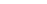 4.   The IRB has reviewed and approved the Research Protocol pursuant to the criteria set forth in Article III of these Guidelines.B. IRB review and approval pursuant to Article 7.9 of these Guidelines is required for all investigational uses of drugs, whether:1.   They are wholly investigational (e.g., a randomized trial);2.   They have some elements of treatment as well as drug evaluation (e.g., long- term open safety studies or continuation studies in patients initially treated in a controlled trial); or3.   They are single-patient protocols (e.g., pilot testing of a novel idea or anindividual use of a plausible product in a desperately ill patient.)C. IRB review and approval pursuant to Article 7.9 of the Guidelines is not required if the drug is FDA approved for a specific use but is being used solely for an unapproved use in treatment and no clinical investigation is involved.D.  Emergency  variations  in  dosage  or  proposed  method  of  administration  of  an unapproved drug or device shall be reviewed in accordance with Article 7.6.E. IRB review and approval pursuant to Article 7.9 of the Guidelines is required if thedrug is investigational under an IND number and is being used on a compassionate basis in accordance with the procedures set forth in Article ……..10.4 IND RequirementsA.   The investigation is intended to be reported to the FDA as a well-controlled study in support of a new indication for use and intended to be used to support anyother significant change in the labeling for the drug.B.   The investigation is intended to support a lawfully marketed prescription drug product requiring a significant change in the advertising of the product.C.   The investigation involves a change in the route of administration,D.  Dosage level, patient population or other factor that significantly increases the risks (or decreases the acceptability of the risks) associated with the use of thedrug product.E.   Annual or IND safety reports must be submitted and a copy of the IND safety report must be provided to the IRB.F.   In questionable circumstances, please submit an IND to the FDA. If an IND issubmitted and if the FDA does not respond within 30 days of the IND submission, the study may proceed without the IND, but NOT without submitting the IRB withthe information that the FDA has not responded. IRB then may approve the studyto move forward. IND requirements apply for non-medicinal basic chemicals; biologicals used in basic research, and non-lawfully marketed drugs. Please understand that even if the FDA decides that an IND is not required, the IRB may ask for pharmacology, toxicology, and manufacturing information of a substance to be used in research subjects. If nutriceuticals are the object of the study, consult FDA to determine if an IND approval from the FDA is required.H.  IND applications are made by the investigator naming himself/herself as the sponsor on form 1572.I.	The Instituion recommends that the investigator arrange for a pre-INDconsultation with the FDA (http://www.fda.gov/Drugs/DevelopmentApprovalProcess/HowDrugsareDevelopedandApproved/ApprovalApplications/InvestigationalNewDrugINDApplication/default.htm#preIND. ) to obtain guidance to submit the IND application.10.5 Off-label Use of an Approved DrugSince the early 1960s, the FDA has required that drugs used in the USA be both safe and effective. The label information on the container and package insert, in the Physician’s Desk Reference (PDR), and in advertisements can indicate a drug’s use only in certain “approved” doses and routes of administration for a particular condition. The use of a drug for a disease not listed on the label is considered to be “non-approved”, “unlabeled”, or “off-label” use. Off-label use of a drug for a research purpose is inappropriate unless approved by the FDA. The approval is given in the form of an investigational new drug (IND) number for the requested “off-label” use of a prescription drug. The disease, dose, and route of administration for an “off-label” use of a drug must be specified in the IND application.Additional information on off label use marketed drugs, biologics and devices go to:http://www.fda.gov/RegulatoryInformation/Guidances/ucm126486.htm.10.6	Research Interventions in Emergencies10.6.1 ScopeThese Guidelines do not limit the authority of a physician under federal, state, or local law to provide emergency medical treatment to a patient in a non-research context. However,where proposed dosage significantly varies from the recommended or clinically accepted dosage, or the proposed method of administration is directly or indirectly forbidden in the package insert, IRB approval MUST be sought. IRB may also require the investigator to secure an emergency IND number from the FDA (See Article 9.3)10.6.2 Written Approval and Subsequent ReportIf the proposed emergency medical treatment involves research that is not part of the IRBapproved Research Protocol, the IRB chair or a senior IRB physician member may approve the treatment in writing, and will report such action to the full IRB at its nextregularly scheduled meeting. Continued use of the drug or treatment will require submission, within 30 days, of the initial treatment guidelines for the use of the drug or treatment. If research will result, a Research Protocol must also be submitted to define the use and the procedure for using the drug or treatment.10.6.3 Emergency Use of Unapproved Medical DevicesAn unapproved medical device is one used for a purpose or condition for which regulations require an approved application for pre-market approval under Article 515 of the Federal Food, Drug, and Cosmetic Act [21 U.S.C. 360(e)], but for which approval has not yet been given. An unapproved device may be used in human subjects only if it is approved for clinical testing under an approved application for an Investigational Device Exemption (IDE) under Article 520(g) of the Act [21 U.S.C. 360(j)(g)] and 21 CFR part812. However, the Food and Drug Administration (FDA) recognizes that emergencies arise where an unapproved device may offer the only possible life-saving alternative, butan IDE for the device does not exist, the proposed use is not approved under an existingIDE, or the physician or institution is not approved under the IDE. Using its enforcement discretion, the FDA has not objected if a physician chooses to use an unapproved devicein such an emergency, provided that the physician later provides evidence to the FDA that an emergency actually existed.10.6.4 Requirements for Emergency Use of an InvestigationalDeviceA.   A completed “Permission for Emergency Use of Investigational Drug/Biologic/Device for Patient Care” form must be submitted for IRB Chair’s approval.B.   Each of the following conditions must exist to justify emergency use:1.   The patient is in a life-threatening condition that needs immediate treatment;2.   No generally acceptable alternative for treating the patient is available; and3.   Because of the immediate need to use the device, there is no time to use existing procedures to get FDA approval for the use.C.   The FDA expects the physician to determine whether these criteria have been met, to assess the potential for benefits from the unapproved use of the device, and to have substantial reason to believe that benefits will exist. The physician may notconclude that an "emergency" exists in advance of the time when treatment maybe needed based solely on the expectation that IDE approval procedures may require more time than is available. Physicians should be aware that the FDA expects them to exercise reasonable foresight with respect to potential emergencies and to make appropriate arrangements under the IDE procedures far enough in advance to avoid creating a situation in which such arrangements are impracticable.D.  In the event that a device is to be used in circumstances meeting the criteria listed above, the device developer should notify the Center for Devices and RadiologicalHealth (CDRH) immediately after shipment is made.Contact information for CDRH: U.S. Food & Drug AdministrationCenter for Devices and Radiological HealthOffice of the Center Director10903 New Hampshire AvenueWO66-5431Silver Spring, MD 20993Office of the Center DirectorPhone: 301-796-5900[Note: an unapproved device may not be shipped in anticipation of an emergency.]Nights and weekends, contact the Division of Emergency and EpidemiologicalOperations (301-443-1240 or 301 796 3400)E.   The physician should, under FDA regulations as well as IRB policy, follow as many subject protection procedures as possible. These include:1.   Obtaining an independent assessment by an uninvolved physician;2.   Obtaining informed consent from the patient or a legal representative;3.   Notifying institutional officials as specified by institutional policies;4.   Notifying the Institutional Review Board (IRB); and5.   Obtaining authorization from the IDE holder, if an approved IDE for the device exists.10.6.5 After-use ProceduresA.   After an unapproved device is used in an emergency, the physician should:1.   Report to the IRB within five (5) days [21 CFR 56.104(c)] and otherwise comply with provisions of the IRB regulations [21 CFR part 56];2.   Evaluate the likelihood of a similar need for the device occurring again, and if future use is likely, immediately initiate efforts to obtain IRB approval and an approved Investigational Device Exemption (IDE) for the device's subsequent use; and3.   If an IDE for the use does exist, notify the sponsor of the emergency use, or if an IDE does not exist, notify the FDA of the emergency use (CDRH Program Operation Staff 301-594-1190) and provide the FDA with a written summaryof the conditions constituting the emergency, subject protection measures, andresults.B.   Subsequent emergency use of the device may not occur unless the physician or another person obtains approval of an IDE for the device and its use. If an IDE application for subsequent use has been filed and the FDA disapproves the IDEapplication, the device may not be used even in circumstances constituting an emergency. Developers of devices that could be used in emergencies should anticipate the likelihood of emergency use and should obtain an approved IDE for such uses.10.6.6 Exception from Informed Consent RequirementA.   Even for an emergency use, the investigator is required to obtain informed consent of the subject or the subject's legally authorized representative unless both the investigator and a physician who is not otherwise participating in the clinical investigation certify in writing all of the following [21CFR 50.23(a)]:1.   The subject is confronted by a life-threatening situation necessitating the use of the test article.2.   Informed consent cannot be obtained because of an inability to communicatewith, or obtain legally effective consent from, the subject.3.   Time is not sufficient to obtain consent from the subject's legal representative.4.   No alternative method of approved or generally recognized therapy is available that provides an equal or greater likelihood of saving the subject's life.B.   If, in the investigator's opinion, immediate use of the test article is required to preserve the subject's life, and if time is not sufficient to obtain an independent physician's determination that the four conditions above apply, the clinicalinvestigator should make the determination and, within five (5) working days after the use of the article, have the determination reviewed and evaluated in writing by a physician who is not participating in the clinical investigation. The investigator must notify the IRB within five (5) working days after the use of thetest article [21 CFR 50.23(c)].10.7 Emergency Use of an Investigational Drug or BiologicThe emergency use of an unapproved investigational drug or biologic requires an IND. If the intended subject does not meet the criteria of an existing study protocol, or if anapproved study protocol does not exist, the usual procedure is to contact themanufacturer and determine if the drug or biologic can be made available for the emergency use under the company's IND.The need for an investigational drug or biologic may arise in an emergency situation that does not allow time for submission of an IND. In such a case, FDA may authorize shipment of the test article in advance of the IND submission. Requests for such authorization may be made by telephone or other rapid communication means [21 CFR312.310(d)].The emergency use of test articles frequently prompts questions from IRBs and investigators. This information addresses three areas of concern: Emergency Investigational New Drug (IND) Requirements, IRB Procedures, and Informed Consent Requirements.10.7.1 Obtaining an Emergency INDA. A completed “Permission for Emergency Use of Investigational Drug/Biologic/Device for Patient Care” form must be submitted for IRB Chair’s approvalB. The emergency use of an unapproved investigational drug or biologic requires anIND. If the intended subject does not meet the criteria of an existing study protocol, or if an approved study protocol does not exist, the usual procedure is to contact the manufacturer and determine if the drug or biologic can be made available for the emergency use under the company's IND.C. The need for an investigational drug or biologic may arise in an emergency situation that does not allow time for submission of an IND. In such a case, FDAmay authorize shipment of the test article in advance of the IND submission.Requests for such authorization may be made by telephone or other means of rapid communication [21 CFR 312.36].D. FDA contacts for obtaining an emergency IND (Use CDER for drugs, CBER for biologics, and CDRH for devices):CBER Ombudsman (HFM-4)Center for Biologics Evaluation and ResearchFood and Drug Administration1401 Rockville PikeRockville, MD 20852-1448Telephone: 301-827-0379Fax: 301-827-2920General E-mail: cberombudsman@fda.hhs.gov http://www.fda.gov/AboutFDA/CentersOffices/CBER/ucm122881.htmCRDH OmbudsmanCenter for Devices and Radiological HealthFood and Drug AdministrationWO66 Room 542810903 New Hampshire AvenueSilver Spring, MD 20993Phone: 301-796-5447Fax: 301-847-8516Email: CDRHOmbudsman@fda.hhs.gov http://www.fda.gov/AboutFDA/CentersOffices/OfficeofMedicalProduct sandTobacco/CDRH/CDRHOmbudsman/default.htm.10.8 Emergency Exemption from Prospective IRB ApprovalEmergency use is defined as the use of an investigational drug or biological product witha human subject in a life-threatening situation in which no standard acceptable treatment is available and in which there is not sufficient time to obtain IRB approval [21 CFR56.102(d)]. The emergency use provision in the FDA regulations [21 CFR 56.104(c)] is an exemption from prior review and approval by the IRB. The exemption, which may not be used unless all of the conditions described in 21 CFR 56.102(d) exist, allows for one emergency use of a test article without prospective IRB review. FDA regulations requirethat any subsequent use of the investigational product at the same institution have prospective IRB review and approval. The FDA acknowledges, however, that it would be inappropriate to deny emergency treatment to a second individual if the only obstacle is that the IRB has not had sufficient time to convene a meeting to review the issue. Life-threatening, for the purposes of Article 56.102(d), includes the scope of both life- threatening and severely debilitating, as defined below.A.   Life-threatening means diseases or conditions where the likelihood of death is high unless the course of the disease is interrupted and diseases or conditions with potentially fatal outcomes, where the end point of clinical trial analysis is survival. The criteria for life-threatening do not require the condition to be immediately life-threatening or to result in immediate death. Rather, the subjects must be in a life-threatening situation requiring intervention before review at a convened meeting of the IRB is feasible.B.   Severely debilitating means diseases or conditions that cause major and irreversible morbidity. Examples of severely debilitating conditions include blindness, loss of arm, leg, and hand, or foot, loss of hearing, paralysis or stroke.C.   Institutional procedures require that the IRB be notified by completing the“Permission for Emergency Use of Investigational Drug/Biologic/Device forPatient Care” form prior to such use. Notification should be used by the IRB to initiate tracking to ensure that the investigator files a report within the five (5)day time-frame required by 21 CFR 56.104(c). The FDA regulations do not provide for expedited IRB approval in emergency situations. Therefore, "interim," "compassionate," "temporary" or other terms for an expedited approval process are not authorized. An IRB must convene and give "full board" approval of theemergency use or, if the conditions of 21 CFR 56.102(d) are met and it is not possible to convene a quorum within the time available, the use may proceedwithout IRB approval.Some manufacturers will agree to allow the use of the test article, but their policy requires "an IRB approval letter" before the test article will be shipped. If it is not possible to convene a quorum of the IRB within the time available, some IRBs have sent to the sponsor a written statement that the IRB is aware of the proposed use and considers the use to meet the requirements of 21 CFR 56.104(c). Although, this is not an "IRB approval," the acknowledgement letter has been acceptable to manufacturers and has allowed the shipment to proceed.10.9 Exception from Informed Consent RequirementA.   Even for an emergency use, the investigator is required to obtain the informed consent of the subject or the subject's legally authorized representative. If obtaining subject's consent is not feasible, both the investigator and a physician who is not otherwise participating in the clinical investigation must certify in writing all of the following [21 CFR 50.23(a)]:1.   The subject is confronted by a life-threatening situation necessitating the use of the test article.2.   Informed consent cannot be obtained because of an inability to communicatewith, or obtain legally effective consent from, the subject.3.   Time is not sufficient to obtain consent from a legal representative of the subject.4.   No alternative method of approved or generally recognized therapy isavailable that provides an equal or greater likelihood of saving the subject's life.B.   If, in the investigator's opinion, immediate use of the test article is required to preserve the subject's life, and if time is not sufficient to obtain an independent physician's determination that the four conditions above apply, the clinicalinvestigator should make the determination and, within five (5) working days after the use of the article, have the determination reviewed and evaluated in writing by a physician who is not participating in the clinical investigation. The investigator must notify the IRB within five (5) working days after the use of thetest article [21 CFR 50.23(c)].10.10 Exception from Informed Consent for Planned Emergency ResearchThe conduct of planned research in life-threatening emergent situations where obtaining prospective informed consent has been waived is provided by 21 CFR 50.24. Theresearch plan must be approved in advance by FDA and the IRB, and publicly disclosed tothe community in which the research will be conducted. Such studies are usually not eligible for the emergency approvals described above. The information sheet "Exceptionfrom Informed Consent for Studies Conducted in Emergency Settings: Regulatory Language and Excerpts from Preamble," is a compilation of the wording of 21 CFR 50.24 and pertinent portions of the preamble from the October 2, 1996 Federal Register.10.11 Life Threatening Exception to ReviewIf approval is impossible due to the nature of the medical emergency, and the circumstances involve a life-threatening situation in which no standard acceptabletreatment is available, the physician may proceed with emergency treatment, includinguse of an investigational drug or device, provided that IRB is notified within five (5) working days. Any subsequent use of such drug or device (i.e., use on a different patient) is subject to prior IRB approval pursuant to these Guidelines. However, it is inappropriate to deny emergency medical treatment to a second patient if the only obstacle is that the IRB has not had sufficient time to review the treatment.10.12 Emergency SubjectsWhenever emergency care is initiated without prior IRB review and approval, the patient is not considered to be a research subject (unless for the reasons stated above in Article7.4.5). Such emergency care may not be claimed as research, nor may the outcome of such care be included in any report of a research activity. Simply stated, DHHS regulations for the protection of human subjects do not permit research activities to be started, even inemergency, without prior IRB review and approval.10.13 Sponsor’s BrochureFor clinical trials of investigational medications or devices, the complete protocol is often provided by the sponsor and is complemented by a sponsor's brochure describing thetest article in detail and reviewing the complete record of prior studies of the test article. The sponsor's brochure should list and evaluate in light of previous studies all known risks associated with use of the test medication or device. (See Article 3.5G)ARTICLE 11. OTHER STUDIES REQUIRING IRB REVIEW11.1 Medical Records and Chart ReviewA.   Informed consent is needed for prospective examination of charts.B.   If hospital records are going to be used for research (Example KMH records), hospital's approval for use of hospital records/charts is required before the IRBcan give approval. If charts/records are kept in any of the university owned clinics or physician’s office, clinic’s approval is not required if charts obtained from the department from which the investigator originates.C.   Due to HIPAA regulations, if patients’ protected health information (PHI) is goingto be used with patient identifiers, a consent and authorization is required fromthe patient for such use. Chart/record reviews without patients’ identifiers may be subject to HIPAA waiver of authorization.D.  Studies that involve only chart and record review sometimes pose significant riskto patients. The most common is a breach of confidentiality with exposure of private or possibly social, psychological discomfort or embarrassing information without the knowledge or consent of the patient. Such studies may also lead to recruitment of patients into future non-therapeutic studies, in a manner that may result in the patient asking how the patient's record was revealed to someone not part of the patient's therapeutic team. Even if identifiable information will not be disclosed to anyone other than the investigators, an expedited review is required for studies in this category. In some circumstances where de-identified PHI is used in a prospective manner and link to the source document or chart is maintained, a waiver of consent and waiver of authorization request must be completed on the eIRB suite.E.   Existing research information downloaded without the identifiers from databases(Electronic Medical Records) with a statement that the downloaded information does not contain any identifiers are eligible for Exempt review under ExemptCategory 4. HIPAA waiver of Authorization is not required.F.   Existing research information downloaded from individual databases for the purpose of research should attest that the data is devoid of identifiers. Use of anhonest broker (Person providing data) to download and provide an attestation that the data downloaded is devoid of identifiers is essential to secure exempt approval under Exempt Category 4.G.   Transferring existing data from medical charts without identifiers (protectedhealth information) require attestation from the investigator assuring that the data recorded in the secondary data collection instrument (research note book or Excel Spread Sheets) doe not contain identifiers. In such cases, the protocol will be approved under Exempt Category 4. When exempt approval is provided by IRB, researchers are not permitted to keep a link to the chart and researchers are not allowed to revisit medical charts.11.2 Human Tissue for ResearchProcurement and analysis of human specimens require human tissue registration and review by the IBC.  Annual Occupational and Blood Borne Pathogen training is requiredto work with human specimens. If unfixed humans samples are going to be processed in the laboratory, annual laboratory safety training is required.Collection and analysis of human specimens in a CAP laboratory is exempt from registration. Likewise, formalin-fixed pathological samples are exempt from registration.If human specimens are used for recombinant DNA procedures, a separate recombinant DNA registration and review by IBC is required. Human specimens posing a risk above levels 3 and 4 require IBC full review.11.3 Data and Specimen RepositoriesA “repository” also known as banks, bio-specimen banks, data registries or data storage is any data or human tissue, or information derived from human data or human tissue, that has been collected and saved for future research Federal regulations use the global term of “repositories” when describing both data and specimens.   Repositories can be formal or informal, large or small, not for profit or commercial... The data can be identified or de-identified and may or may not contain genetic information. Specimen repositories can include blood or tissue samples (such as fat cells or skin cells, saliva, urine, breast milk, semen, isolates, DNA, cell lines, and other materials derived fromhumans).  Database is collection of information elements (i.e., data) arranged for ease and speed of search and retrieval. Most databases are now maintained electronically, but theterm can also be applied to paper record systems (such as set of observations, electronicmedical records, etc.). Registries are collection of information stored in a database. Registry information may come from multiple sources over a period of time, they may becoded with links to donor’s identity and controlled access to the information stored in the database. Data Repositories provide opportunities for researchers to use the material or data with or without identifiers without direct interaction with the subject.  Databasesand repositories are often created and maintained for purposes that are totally unrelatedto research. Such purposes may include diagnosis, treatment, billing, marketing, quality control, and public health surveillance, to name just a few of the many possibilities. However, when such data is used for research purposes, it will require IRB oversight.11.3.1 IRB OversightIRB review is required when private information or identifiable information is linked to human specimens and human data from non-research databases and repositories unless the research falls under exempt research stipulated under the common rule 45 CFR46.101(b). Examples that fall under IRB oversight include:•	Specimens that were collected for non-research purposes that requires identifiable information•	Use of identifiable information from a database for the purpose of recruitinghuman subjects for a research studyIn order to receive approval of such use of identifiable information from repositories, users must submit an IRB application. Upon IRB approval, users may obtain human specimens or information about human subjects from the repositories.Investigators intend to use human specimens or information from databases without the identifiers they must make an IRB application under Exempt category 4.11.3.2 Consent for obtaining Information or SpecimensNormally donors who donate their specimens or information to be stored in a database repository by providing research consent for use of their specimens for research purposes.  Thus, sometimes the IRB may request to obtain consent from such donors.However, in many circumstances, obtaining informed consent from those individuals may not be feasible or practical. In those cases, the IRB may waive informed consent and documentation of consent if the following criteria are met as stipulated 45 CFR46.116(b):a.   The research involves no more than minimal risk to the subjectsb.   The waiver (or alteration) will not adversely affect subjects’ rights and welfarec.	The research could not practicably be carried out without the waiver andd.   Where appropriate, the subjects will be provided with additional pertinent information after participation. (This last criterion rarely applies to researchinvolving information or specimens from databases or repositories.)Investigators who believe that criteria (i), (ii), and (iii) above apply to their research should include a request for waiver of informed consent with their IRB application.There may be repositories that are created and maintained specifically for research purposes with subject’s consent and or authorization. Such purposes may include databases to identify prospective subjects, patient outcome information to evaluate treatment effectiveness, and tissues samples for future research.  Investigators may request for specimens or data containing identifiers, which requires IRB approval. If investigators intend to use human specimens or information from databases without the identifiable information, they must make an IRB application under Exempt category 4 or expedited review category or whichever is appropriate.11.3.3 Privacy RuleThis rule applies to all specimens, databases and registries hosted at the Institution when request are made for research purposes.As in the case of consent, donors generally do not donate their specimens or information to be stored in a database/repository by providing authorization for use of their specimens and information for research purposes.  According to HIPAA privacy rule protected identifiable health information (PHI) held in repositories may not be used ordisclosed for research unless:a.   Written authorization for use and disclosure of PHI has been obtained from the subjectb.   IRB (Privacy Board) approves and documents a waiver of the authorizationrequirementc.	The holder of the PHI receives and documents the HIPAA required representations from the investigator and determines that the research involves only one or more of the following:•	Decedents’ information•	De-identified information•	Limited data sets or data use agreement•	Review preparatory to researchIn certain circumstances, the IRB (Privacy Board) may approve the use of specimens or information without authorization through a waiver if the following conditions as stipulated in HHS regulations at 45 CFR 164.512(i)(2)(ii) that:a.   The use or disclosure of PHI involves no more than minimal risk to the privacy ofindividuals based on at least the following:•	An adequate plan to protect the identifiers from improper use and disclosure;and•	An adequate plan to destroy the identifiers at the earliest possible opportunity unless there is a research or a health justification for retaining them (orretention is required by law); and•	Adequate written assurances that the PHI will not be reused or disclosed to another person or entity (except as required by law, for authorized oversight of the research, etc.).b.   The research could not practicably be conducted without the alteration or waiver. c.	The research could not practicably be conducted without access to and use of thePHIInvestigators who believe that criteria (i), (ii), and (iii) above apply to their research should submit a request for waiver of authorization on the IRB application.  Ifinvestigators intend to use human specimens or information from databases without theidentifiable information, they must make an IRB application at appropriate levels of IRBreview application.Alternatives to HIPAA waiver include submitting representation requests to obtain information about deceased individuals. This does NOT require an IRB application. Investigators who believe that their research involves only limited data sets/data use agreements or reviews preparatory to research may propose use of these mechanisms. Such requests are first reviewed by HIPAA Privacy Officer and may require IRB/Privacy Board approval.11.3.4 Constructing and Managing RepositoriesIRB approval is required for developing managing research repositories. IRB approval is not required for repositories that are not primary constructed for non-research purposes. Researchers who wish to develop or maintain a repository (including data/tissue banksand registries) should submit an application for IRB review and receive IRB approval before initiating any repository-related activity. IRB may approve collecting, storing andsharing the information or biological specimen stored for research purposes. The IRB will require the repository manager to incorporate and implement several protection mechanisms to store and disseminate stored information or specimens.  These include:•	Defining the purpose•	Types of research supported by the repository•	Defining operational parameters including personnel responsible for establishing and maintaining a repository•	Procedures for converting non-research data base, existing research database or repository into a research repository•	Specific conditions in which the data/specimens can be accepted along withdonor’s signed consent or authorization•	Description of procedures and requirements to collect, store and disseminate stored information or specimens to ensure confidentiality and protection of subject’s data or specimens•	Where human genetic research is anticipated, information about the consequences of DNA typing (e.g., regarding possible paternity determinations) and related confidentiality risks.•	Specific actions to be taken when there is a breach of privacy or confidentialityOnce those security and protection mechanisms are approved by the IRB, the repository may disseminate information or specimens to the investigator. However, the investigator must obtain an IRB approval to obtain information or specimens. The level of review may from Exempt Category 4 to Expedited review depending upon whether the information/specimen requested has identifiers or not.11.3.5 Outside RepositoriesInstitution’s IRB must review and approve receipt of information or specimens. The useof information or specimens must adhere to the conditions imposed by the sending institution’s IRB or the repository including confidentiality and protection of health information.  If investigators are requesting for deidentified information or specimens they must sign an agreement indicating that that will not be requesting for information that links back to the subjects or protected health information. In such cases, investigators must submit an IRB application for non-human subject research and IRB will determine this as non-human subject research.If a research study is not using subjects, but is using human specimens (cell lines, biopsy specimens, etc.), describe how the specimens will be obtained. Describe whether the specimen(s) already exist or will they be collected prospectively? Describe the object of the study and research procedures. Exempt status means that subject identifiers will not be used and specimens are existing on the day the research project is submitted.11.3.5 Tissue ProcurementA.   No tissue should be collected from Hospital Operating Room at Rowan affiliated hospitals. The Department of Pathology will obtain the tissue for your researchthrough its Tissue Procurement Center. Obtaining tissues from subjects requiresprior IRB approval and a letter of authorization from the Department of PathologyTissue Procurement Center.B.   A consent form, waiver of consent, authorization or waiver of authorization is required as applicable.C.   If tissue already exists, such as a paraffin block, it will require exempt certificationfrom the IRB is required. Once the IRB approval or exempt certification has been received, IRB Investigators may contact the Department of Pathology TissueProcurement Center to receive appropriate tissues.11.4 Research on human tissue that DOES NOT require IRB review (require IBCregistration).A. Laboratory research on human cells, cell lines or commercial blood from specified established external repositories and tissue banks.  An administrative review and human specimen registration is required for using human cells or cell lines. Investigators are required to complete a form entitled “Application to Obtain Cell Lines and Commercial Blood” describing the source of human cells, cell lines or commercial blood to be used and a clear statement on why such cells are important for their study and what will be done with those cells and how they will be discarded. An IRB review is not required for laboratory research on humancells obtained from tissue repositories/banks listed below:•	ATCC American Type Culture Collection: http://www.atcc.org/Home.cfm•	NDRI National Disease Research Interchange http://www.ndriresource.org/•	Coriell Repository http://coriell.umdnj.edu/•	Cambrex http://www.cambrex.com/content/Bioscience/humananimalcells.aspB.   Research on tissue obtained from certain Research Tissue BanksInvestigators are required to submit a completed “Application to Obtain Cell Lines and Commercial Blood” to the IRB before securing tissues from those sources. IRBreview is not required for research on (1) non-identifiable tissue or (2) coded tissue that is provided without linked identifiable information, when the tissue is obtained outside Tissue Banks. In these cases, IRB expects that the tissue bank which provides the tissue has specific policies and procedures for distribution ofnon-identifiable tissue or coded tissue without linked identifiable information to investigators. A letter from the source stating that they have procedures and policies in place must be attached to the form submitted to the ORRC.C.   Analyses on tissue obtained from outside tissue banksAppropriately qualified and certified (Human Subject Protection Training) laboratory staff must perform analyses of tissue samples maintaining privacy and confidentiality.11.5 Research on human tissue that DOES require IRB review11.6.1. Research on samples obtained prospectively, explicitly, and solely for research.  IRB approval is required for the collection and research use of human tissue samples obtained from individuals explicitly for research purposes, forexample, blood samples drawn or extra blood taken at the time of a clinical blood draw specifically for a research project, or additional tissue biopsies performed solelyfor research purposes during a clinically indicated endoscopic procedure. The IRB will require written consent/authorization of each research participant.11.6.2. Research on excess clinical samples obtained from tissue procurement center.IRB review is required for any proposed research use of excess clinical samples obtained from clinical department/services, for example, the clinical laboratories(including pathology) or clinical care areas, such as the operating suites. The humansubject protection administrator or IRB Chairperson will determine whether the proposed research is:1.   Human subjects research, as defined by federal research regulations2.   Human subjects research exempt from the requirements in 45 CFR 46;3.   Research that presents no more than minimal risk to human subjects and involves procedures in one or more of the categories of research that may be reviewed by an IRB through an expedited review procedure; or4.   Research that requires review by the IRB at a convened meeting (full board review). These determinations are based upon the nature of the research, the source of the tissue, use and/or disclosure of identifiable health information, privacy and confidentiality protections, and whether informedconsent/authorization of subjects should be required, among other factors.For review of proposals involving use of excess human materials, investigators must complete and submit the appropriate exempt (Category 4) or expeditedreview forms through eIRB.11.6 Research on autopsy specimens and donated cadaversDepartment of Public Health Regulations require that the next of kin providing consent for an autopsy give separate consent for the use of autopsy specimens for research. Autopsy consent forms may have the language that specifically addresses research. Forthe use of autopsy specimens, IRB review is required. KMH‘s or other hospital providing the autopsy material will be responsible for review of requests for autopsy specimens to determine whether the request is permitted by the consent provided by next-of-kin.There are also willed body programs under which generous individuals donate their bodies for scientific research. Investigators may contact the Pathology Department for further information. The IRB with the will review such requests for research use of cadaveric materials and provide investigators with written approval for their research files. Usually these projects are found to be research, but not human subjects research, because the materials are not derived from living individuals and the materials cannot be linked to the donor.11.7 Tissue or specimens obtained from collaboratorsIRB review is required for any research limited to laboratory investigation on human materials provided to investigators by collaborators outside. The investigator must contact the Office of Grants and contract before obtaining or sending materials tocollaborators. A Material Transfer Agreement (MTA) may be required to receive and send research material.The IRB Director or IRB Chairperson will determine whether the proposed research is:•  Human subjects research, as defined by federal research regulations;•   Human subjects research exempt from the requirements in 45 CFR 46;•   Research that presents no more than minimal risk to human subjects and involves procedures in one or more of the categories of research that may be reviewed by an IRB through an expedited review procedure; or•   Research that requires review by the IRB at a convened meeting (full boardreview).These determinations are based upon the nature of the research, the source of the tissue, use and/or disclosure of identifiable health information, privacy and confidentiality protections, and whether informed consent/authorization of subjects should be required, among other factors.11.8 Secondary use of previously collected research samplesIRB review is required for any proposed secondary use of existing samples collected previously for research. The Human Subject Protection Administrator or IRB Chairpersonwill determine whether the proposed research is:•	Human subjects research, as defined by federal research regulations;•	Human subjects research exempt from the requirements in 45 CFR 46;•	Research that presents no more than minimal risk to human subjects and involves procedures in one or more of the categories of research that may be reviewed by an IRB through an expedited review procedure; or•	Research that requires review by the IRB at a convened meeting (full board review).These determinations are based upon the nature of the research, the source of the tissue,use and/or disclosure of identifiable health information, privacy and confidentiality protections, and whether informed consent/authorization of subjects should be required, among other factors. The IRB will take into consideration the scope/intent of the originalresearch project, as well as a copy of the consent form subjects signed when the sample was originally provided for the initial research use.11.9 Special SamplesA. Human embryonic stem cells (hESC)IRB approval is required for research on existing hESC lines and for the derivation of new hESC lines. In addition, there are other special ethical, legal, financial, and institutional issues related to the research use of hESC. Investigators are asked to contact the ORRC for further informationB. Fetal TissuesIRB review is required for research on fetal tissue. The sole exception is the research use of cell lines derived from fetal tissue that were obtained from one ofthe commercial repositories/banks listed above. Other possible sources of fetal tissue include tissues from Pathology Department, outside providers of pregnancy termination services, and non-profit repositories. For use of fetal tissue, please refer to Article 6, Section on Subpart B.C. Cord bloodFor the purpose of this policy, cord blood or materials derived from a placenta are not considered fetal tissue. There are state and federal laws that govern researchuse of fetal tissue. Federal law prohibits the sale of fetal tissue for profit. Generally,the IRB will not approve the retention of any code or link to the identity of the woman from whom the fetal tissue originated.11.10 Labeling Human SamplesTissue retained in research laboratories should be labeled with an alphanumeric coderather than the subject’s name, initials, medical record number, date of birth, or SocialSecurity numbers in order to protect the subject’s privacy and confidentiality. When the IRB approves the retention of a link, such as a code key that could be used to identify the subject from whom the tissue was derived, the link/code key should be kept in another secure location. Specific measures taken to protect the privacy and confidentiality of the tissue/data must be described in the submission to the IRB and, whenever relevant, addressed in the research consent/authorization document. Generally, tissue samples/data sent from outside collaborators or tissue banks should not be labeled with names, birth dates, or medical record or social security numbers.11.11 Transfer of samples to research collaborators outside of the Instituion IRB must review any plan to transfer tissue to outside collaborators (academic or commercial) for research. Exception: The transfer of non-identifiable tissue from an IRB-approved tissue procurement center to another investigator may NOT require separate IRB review and approval because the IRB will have already reviewed and approved the operating policies and procedures of the tissue procurement center, which describes such transfers.Investigators are asked to address in submissions to the IRB whether or not there are plans to transfer tissue outside of Rowan University. Whenever plans to transfer tissue outside collaborators or tissue banks arise, after initial IRB approval, an amendment to the protocol should be submitted to the IRB for approval. The investigator must follow all other requirements in the policies for Technology Commercialization which requires a Materials Transfer Agreement.11.12 Requirements for a tissue repository within the Institution Investigators on their protocol must describe the conditions under which data and specimens may be accepted, stored, shared and managed ensuring adequate provisionsto protect the privacy of subjects and maintain the confidentiality of data. Clarify who willbe using these samples and whether you will be distributing these samples to investigators outside the institution. If you are planning to give samples to outside investigators, it is acceptable, but the informed consent document must specify that samples may be given to other researchers without your personal identification. Operation of the Repository and its data management center should be subject to oversight by the Institutional Review Board (IRB).11.13 Protocols Lacking Definite Plans for Human InvolvementCertain types of activities Lacking Definite Plans for Human Involvement do not require prior IRB approval. For example, NIH applications are planned and written with the knowledge that human subjects will be involved but without definite plans for such involvement. Examples of such proposed activities are:A. Training programs in which individual training projects remain to be selected or designed.B. Research, pilot, or developmental studies in which the involvement of humansubjects depends on such things as the results of preliminary assessments or prior animal studies, orC. Institutional support programs where the selection of the project is the responsibility of the institution or program administrator.D. When supporting agencies require review and certification for such programs, protocols are to be submitted to the IRB with as much information as is available.E. The protocols must include assurances that additional information will besubmitted when developed and, in the case of training grants, that all trainees will submit individual protocols if human subjects are to be involved in research.F. The IRB may give "Expedited Review and Approval" (see Article 7.4) to such programs with the understanding that specific research protocols will be submitted to the IRB once they have been developed.In cases situations listed above, these applications need not be reviewed by an IRB before an award may be made. However, except for research exempted or waived under 46.101 (b) or (i), no human subjects may be involved in any project supported by these awards until the project has been reviewed and approved by the IRB, as provided in this policy, and certification submitted, by the institution, to the department or agency.Read more: http://cfr.vlex.com/vid/118-lacking-definite-involvement-subjects-19931901#ixzz14t4n25qe11.14 Waiver for Government ResearchThe IRB may approve a consent procedure which does not include, or which alters, some or all of the elements of the informed consent required in Article 4 of these Guidelines, or may waive the requirement to obtain informed consent, if the PI demonstrates, and theIRB determines and documents, that the research or demonstration project is to be conducted by or subject to the approval of state or local government officials, and is designed to study, evaluate or otherwise examine:1.   Programs under the Social Security Act, or other public benefit or serviceprograms;2.   Procedures for obtaining benefits or services under those programs;3.   Possible changes in or alternatives to those programs or procedures; or4.   Possible changes in methods or levels of payment for benefits or services under those programs; and the research could not practically be carried outwithout the waiver or alteration.11.15 Thesis or Dissertation NarrativesIf a research study is part of Master’s or PH.D. thesis, or an internally initiated clinical or non-clinical study, a narrative such as the research proposal submitted to the thesis committee should be provided to the IRB to evaluate risks associated with such studies.11.16 Guidelines for Student Conducted ResearchFaculty Advisors are responsible for all medical students, residents, fellows Conducted Research Projects Responsibilities. Medical students, graduate student, residents or fellows cannot be a principal investigator.Any research conducted by students, graduate or undergraduate, that does not fall under the definition of a research practicum, which uses human beings as subjects, and which is intended to contribute to generalizable knowledge, must be reviewed and approved by the IRB prior to start of the research study. This includes, but is not limited to, all independent undergraduate research projects and honors theses, masters' theses and dissertations. A faculty advisor/instructor signature is required as part of the submission process.Recognizing the time constraints imposed on projects that must be begun and completed within a single semester, the IRB will make every effort to work with faculty members/instructors to process proposals promptly. However, instructors must plan for and allow adequate time for the review process to occur (approximately two weeks to a month, depending on the particular human subject issues raised by the proposed research). The later in the semester a proposal is received, the more difficult it will be to accomplish the review in time for the projects to be completed during the current semester. It is very strongly urged that instructors require submission of IRB applications/protocols within the first three weeks of the semester for projects that must be completed during the current semester.Like all submissions to the IRB, student research projects will be reviewed on a rolling basis and may qualify for exempt or expedited review procedures if risks to subjects are no greater than minimal risk and meet other federal criteria. In the event the submission requires full review it will be placed on the agenda for the next available convened SBER IRB meeting. SBER IRB approval of a research protocol cannot be granted retroactively under any circumstances.11.16.1 Responsibilities of Faculty Advisors for all Student Conducted ResearchProjectsFaculty advisors of both undergraduate and graduate students working with human subjects must be certified to conduct research with human subjects, even if they are not currently conducting research with human subjects. Certification to conduct research with human subjects is attained by completion of the CITI online tutorial.  The certificate of completion for the tutorial must then be submitted to the IRB.It is the responsibility of faculty advisors to determine when an undergraduate or graduate student project does not meet the definition of a research practicum and must be reviewed by the IRB.When student research activities are not research practica, it is the responsibility of faculty advisors to assist students in preparing and reviewing materials for the IRB and to ensure that the research is conducted in accordance with Tufts University’s federal wide assurance for the protection of human subjects and with applicable university policy.Faculty members are also responsible for the review and approval of the scientific integrity of the proposed research project, including assessing the scientific rigor and merit of a study.11.16.2 Responsibilities of Student(s) Investigators in Conducting ResearchA.   Both undergraduate and graduate students working with human subjects must be certified to conduct research with human subjects. Certification to conduct research with human subjects is attained by completion of the CITI online tutorial. Completion of training is automatically recorded and reported to IRB.B.   The investigator(s) has primary responsibility for protecting the rights and welfare of human research subjects and for complying with all applicableprovisions of Institution’s Federal Wide Assurance (FWA).C.   The investigator(s) conducts all research according to Institutional Review Board(IRB) approved protocol and complies with all IRB determinations.D.  The investigator(s) does not initiate any changes without IRB review and approval, unless it is necessary to eliminate an immediate hazard. Changes caninclude, but are not limited to, the following examples: changes in principalinvestigator, in approved number of participants, in procedures or methods, in recruitment methods or materials. Click here for a copy of the Request for Protocol Modification form.E.   The investigator(s) ensures that all researchers in the study have the appropriate training and comply with IRB approved conduct for the research.F.   The investigator(s) ensures each potential subject understands the nature of research.G.   The investigator(s) provides a copy of the IRB approved consent document to each subject, unless waived by the IRB. Click here for a copy of the Request for Waiverof Consent form.H.  The investigator(s) retains (in the manner specified in the protocol) all signed consent documents and research evidence for at least 3 years beyond thecompletion of the research.I.	The investigator(s) retains (in the manner specified in the protocol) all submission documents with signatures, all approval documentation, including signed approvalletter, stamped interview/survey/questionnaire protocols, and all approved modifications for at least 3 years beyond the completion of the research.J.	The investigator(s) reports progress to the IRB annually through continuing review or earlier (if required by the IRB) if recruitment of subjects, data collection,or contact with subjects will continue. Click here for a copy of the Request forContinuing Review form.K.   The investigator(s) promptly reports any unanticipated problems to the IRB. Click here for a copy of the Adverse Event Reporting form.ARTICLE 12: SOCIAL BEHAVIORAL IRB12.1 Social Behavioral IRB DesignationThe Institution does not have a designated Social and Behavioral IRB.  All Institution’s IRBs shall review all social and behavioral research involving human subjects for compliance with federally mandated research guidelines.Research on social and behavioral processes involves the study of humans at the level of the individual, small group, institution, organization, community, or population. At the individual level, this research may involve the study of behavioral factors such as cognition, memory, language, perception, personality, emotion, motivation, and others. At higher levels of aggregation, it includes the study of social variables such as the structure and dynamics of small groups (e.g., couples, families, work groups, etc.); institutions and organizations (e.g., schools, religious organizations, etc.); communities(defined by geography or common interest); and larger demographic, political, economic, and cultural systems. Research on social and behavioral processes also includes thestudy of the interactions within and between these two levels of aggregation, such as theinfluence of socio-cultural factors on cognitive processes or emotional responses. Finally, this research also includes the study of environmental factors (both natural and human created) such as climate, noise, environmental hazards, residential and other builtenvironments and their effects on social and behavioral functioning.The IRB shall review the following research categories:A.   Experimental non-medical research (cognitive, behavioral, group, etc.)B.   Minimal risk studies conduct in public or private settings, innocuous to varying behavioral modifications and interventions which do not cause physical harmC.   Archival research/non-medical record reviews and educational recordsC.   Survey/questionnaire research (in person and/or over the phone)D.  Observational research (may or may not be covert, but observer may not be a participant)F.   Research interviewsG.   Oral historiesH.  Educational researchI.	Epidemiological research using only social-behavioral methodologiesJ.	Some studies evaluating heredity and human behavior, disasters and human behavior, genetics, race and IQ, psychobiology and sociobiologyThe IRB will evaluate risks and in social behavioral research risk may be less predictable, more subjective and variable and less remedial than other harms. In social and behavioral research risk may be presented as social harm, harming the reputation of the participant, disruption of personal and family relationship, privacy and confidentiality. Psychological harm when deception is involved.The IRB will determine whether the deception is necessary and when necessary how participants are debriefed. IRB may consider that de-briefing may itself may present an unreasonable harm without countervailing benefit. However, IRB will be aware that insome research if subjects are told about the research design and the purpose in advance,it may not be possible to conduct such research. Thus, IRB will take reasonable standards to protect participants.In social and behavioral research review, IRB will review the possibility of moral wrong such as ethical problems posed by deception, invasion of participants privacy, embarrassment or stigma and group stereotyping.Other forms of risk may include financial harm, legal harm and political harm.  In all cases, the IRB will take reasonable standards and appropriate measures to protect participants.While reviewing certain behavioral research, ethical debates may ensue out of the fear that some sensitive data may be used to justify social stratification and prejudice. The possible use/misuse of such data will NOT be a matter for IRB review.If the investigator is unsure whether their activity is human subject’s research, he/she should contact the IRB Director or designee to request assistance. If the investigator requests a letter from the IRB stating that a project does not require IRB oversight, the investigator shall submit a copy of the full protocol (email submission is acceptable). The IRB Chair/IRB Director shall review the protocol and sign a determination letter.ARTICLE 13 - ONGOING RESPONSIBILITIES FOLLOWING IRB APPROVAL13.1 Reporting Adverse ExperiencesGuidelines on reporting adverse events are described in Article 7.13.1.1 DefinitionAn "adverse experience" or event is any occurrence, whether or not anticipated or expected, that causes a serious adverse effect on the health, safety, or welfare ofthe subject. It includes, but is not limited to:A. Any life-threatening problems caused by or associated with the subject's participation in the research.B. Any experience that suggests a significant hazard, contraindication, side effect,or need for precaution associated with the test article and its use. C. Any experience in the research that is permanently disabling.D. Any experience in the research that requires unplanned inpatient hospitalization.E. Any experience in the research that results in a congenital anomaly, cancer, or overdosing of an approved drug.F.   Adverse experiences may also occur in Social and Behavioral Research13.1.2 ImportancePrompt, full, and accurate reporting of unanticipated adverse experiences involving risks to research subjects and others is a major responsibility of investigators. Reporting of unanticipated adverse events is intended to prevent unnecessary harm to other current and future research subjects and to provide to the manufacturer, the FDA, and the IRB information to make decisions about the research that is under way, such as whether the anticipated risk-benefit ratio has changed. Newly discovered, including unanticipated, risks also may necessitate revising the informed consent.13.1.3 Reporting RequirementsUnanticipated adverse experiences must be reported within the required time periods. In each instance, a copy of the PI's FDA/sponsor report must besubmitted to the IRB within three working days of the required external report.For research in which FDA reporting is not required, adverse experiences, must be reported to the IRB within five working days, or earlier if required by the sponsor. The PI must also submit to the IRB, within five working days from date of submission, copies of any reports of unanticipated adverse experiences submitted to the sponsor, FDA, or any other organization, agency or individual that describes the clinical management of the adverse experience.The PI must also submit through eIRB any unanticipated adverse experience reports that may have occurred at other investigative centers, reported by the sponsor, within five working days of their receipt. With each Adverse Event Report that is submitted to the IRB, the PI must also attach a completed Adverse Event Report form (whether the AE is on-site or off-site) and a copy of thecurrently approved (date-stamped) consent form. If the PI feels that the adverse event requires a change to the consent form, a copy should be submitted with the changes highlighted (with yellow highlighter or distinctive typeface. A clean copy of the consent form changes must also be submitted for date-stamping).13.1.4 Failure to ComplyWhen a PI fails to comply with any of the requirements, a letter from the IRB will initially warn the PI, with copies to the PI's department Chair and the IO. A secondviolation will result in a letter to the study's sponsor. After further violations,research may be suspended or terminated by the IRB in accordance with Article4.10.6 of these Guidelines. The PI may be subject to disciplinary action pursuant to appropriate Institution policies and, if applicable, medical staff policies andbylaws.13.2 IRB Responsibilities to Review Adverse EventsInvestigators should follow the Unanticipated Problems – Adverse Events guidance on the IRB website at  http://www.rowan.edu/som/hsp/guidance/index.html to determine if an adverse event must be reported to the IRB.When adverse events are submitted through eIRB, the IRB Director or IRB Chair will conduct the initial review. They will then assign an IRB member with appropriate expertise to conduct the initial review. The adverse event will also be reported by the Chair or IRB Director to the IRB. The reviewer will report the findings to the IRB for further action. The action may include asking further detailed information on the event or suggest modifications to the protocol and the consent form or approve the adverse event with no further changes to the protocol. If modifications are required, the IRB will notify the investigator to modify the protocol and the consent form and may require the investigator to re-consent those participants who have already been enrolled. If the proposed change necessitates a modification in the consent form, a revised consent form should be attached to this submission for IRB approval13.3 Study ClosuresThe completion or termination of a research protocol is a change in activity and must be reported to the IRB. A final report to the IRB allows the closure of all files as well as providing information that may be used by the IRB in the evaluation and approval of related studies. When a study is closed, no further research, follow-up or data analyses will be performed. If any subjects are ongoing, the study may not be closed. A study is not closed simply because no additional subjects will be enrolled.To close a study in eIRB, the investigator needs to submit a continuing review form in eIRB.  When filling out the form, in the study status section, select "Closed/Terminated". View an overview of the study closure form (PDF) where every branching question has been selected. This will allow you to review Revision form in its entirety before starting your form.After the form is submitted, it will undergo review by the IRB. The IRB may request additional information to ensure that the study is in good standing and ready to be closed. Once the submission is approved, the study is considered "Closed" by the IRB. If an investigator wishes to resume the research after it has been closed, a new study will have to be submitted.Once a study has been completed, investigators may keep the data they collected, including identifiable private data, if consistent with the IRB-approved research plan. Investigators should continue to honor any confidentiality protections of the data. Investigators also should honor any other commitments that were agreed to as part of the approved research, for example, providing information about the study results to research subjects, or honoring commitments for compensation to research subjects for research participationARTICLE 14 - GENETIC TESTING14.1 Genetic Testing RequirementsGenetic research does not mean only research that involves looking for mutations in DNA. Research that involves looking at the differences between proteins in individuals with or without a certain disease can also qualify as genetic research. Records research involving information that was derived from a previous genetic test can also qualify as genetic research. See definitions below.Genetic research: Research using human DNA samples, genetic testing or genetic information.Genetic information: Information about an individual or the individual's bloodrelatives obtained from a genetic test.Genetic test: A test for determining the presence or absence of geneticcharacteristics in a human individual or the individual's blood relatives, includingtests of nucleic acids, such as DNA, RNA, and mitochondrial DNA, chromosomes or proteins in order to diagnose or determine a genetic characteristic.Genetic characteristic: A gene, chromosome or alteration thereof that may betested to determine the existence of or risk for acquiring a disease, disorder, trait,propensity or syndrome, or to identify an individual or a blood relative. "Genetic characteristic" does not include family history or a genetically transmitted characteristic whose existence or identity is determined by means other than through a genetic test.14.2	Special Considerations for Anonymous and Coded Genetic ResearchInvestigators proposing to conduct coded or anonymous genetic research mustsubmit the project for review by the IRB.When an investigator wishes to conduct genetic research using biologicalspecimens or information from patients or subjects and does not have informedconsent for the use of anonymous or coded biological specimens or information in the specific genetic research project, the following requirements must be met:a.   The individual(s) from whom the biological specimens(s) or information will be orhas been obtained must have been provided with the “Notice of Your Right to Refuse Participation in Future Anonymous and/or Coded Genetic Research” and did not exercise his/her right to refuse to participate in coded or anonymous genetic research (opt out), as verified by appropriate genetic opt out review; orb.   The individual(s) from whom the biological specimen(s) or information will be or has been obtained has granted consent for genetic research generally; orc.	The individual(s) from whom biological specimen(s) or information will beobtained is deceased (or specimen or information was obtained in emergency circumstances but the individual died before receiving opt out notice); ord.   The biological specimen(s) or information was obtained prior to July 29, 2005.e.   If the specimen(s) or information are coded, the following additional requirements apply:a) The code is:(i) Not derived from individual identifiers;(ii) Kept securely and separately from the specimens and information; and(iii) Not accessible to the investigator unless specifically approved by the IRB. b) The information is stored securely in password protected electronic files or byother means with access limited to authorized personnel.c) The information is limited to elements required for analysis and meets the criteria in 45 C.F.R 164.514(e) for a limited data set.The IRB shall determine whether proposed genetic tests pose risks to individuals participating in a study regardless of the funding source. The IRB will require that the consent form shall inform subjects that:A.   They have been asked to participate in a research study in which their blood or other tissue samples are used for genetic testing.B.   Subjects will have an option not to participate in the study. C.   Subjects will have an option to withdraw from the study.D.  Subjects will have the option for receiving results of the study, disclosing test results to their relatives or their doctor.E.   Whenever genetic testing or genetic information is obtained from participants, such studies should include the GINA language on the consent form.ARTICLE 15 – HIPAA15.1 HIPAA (Health Insurance Portability and Accountability Act)On April 14, 2003, HIPAA rules came into effect. Under this rule, researchers working at RowanSOM are permitted to use and disclose PHI (Protected Health Information) for research with individual authorization, or waiver of authorization as set forth in the HIPAA Privacy Rule.In clinical research, physician-investigators often stand in dual roles to the subject as a treating physician and as a researcher. For the treating physician, duties of confidentiality have long been established under well-known legal and ethical standards. The Privacy Rule adds to these existing obligations. Where a covered entity conducts clinical research involving protected health information (PHI), physician-investigators need to understand the Privacy Rule's restrictions on the use and disclosure of PHI for research purposes. As the Federal privacy standards are implemented throughout the country, one benefit isthat many clinical researchers and hospitals may adhere to a common set of national standards for protecting the privacy of patients and clinical research subjects.The fact sheet published by the NIH (http://privacyruleandresearch.nih.gov/clin_research.asp.) discusses the Privacy Rule and its impact on covered entities that conduct clinical research. It places specific emphasis on the Authorization that is generally required for research use and disclosures of PHI by covered entities.15.2. List of HIPAA IdentifiersThe following identifiers of the individual or of relatives, employers, or household members of the individual, are considered PHI identifiers under HIPAA:1.   Names2.   Postal addressAll geographic subdivisions smaller than a State, including street address, city, county, precinct, zip code, and their equivalent geocodes, except for the initial three digits of a zip code if, according to the current publicly available data fromthe Bureau of the Census:(1) The geographic unit formed by combining all zip codes with the same three initial digits contains more than 20,000 people; and(2) The initial three digits of a zip code for all such geographic units containing20,000 or fewer people are changed to 000.3.   DatesAll elements of dates (except year) for dates directly related to an individual, including birth date, admission date, discharge date, date of death; and all ages over 89 and all elements of dates (including year) indicative of such age, except that such ages and elements may be aggregated into a single category of age 90 or older;4.   Telephone numbers5.   Fax numbers6.   Electronic mail address7.   Social security numbers8.   Medical record numbers9.   Account numbers10. Health plan beneficiary number11. Certification/license numbers12. Vehicle identifiers and serial numbers, including license plate numbers13. Device identifiers and serial numbers14. Name of relative15. Web Universal Resource Locator (URL)16. Internet Protocol (IP) address number17. Biometric identifiers, including fingers and voice prints18. Full face photographic images and any comparable imagesAny other unique identifying number, characteristic, or code15.3	Honest BrokerThe Privacy Rule (HIPAA) permits protected health information (PHI) to be used without patient authorization in a number of limited circumstances such as the use of de- identified PHI.  PHI can either be de-identified by an honest broker, who is a member of the covered entity (RowanSOM) or by an honest broker that is a business associate of the covered entity.An honest broker is an individual, organization or system acting for, or on behalf of, the covered entity to collect and provide health information to research investigators in such a manner whereby it would not be reasonably possible for the investigators or others to identify  the  corresponding  patients/participants  directly  or  indirectly.     The  honest broker cannot be one of the investigators. The information provided to the investigators by the honest broker may incorporate linkage codes to permit information collation and/or subsequent inquiries (i.e., a “re-identification code”), however the information linking this re-identification code to the patient’s identity must be retained by the honest broker and subsequent inquiries are conducted through the honest broker.15.4 Preparatory to ResearchThe preparatory research representation provision permits covered entities to use or disclose protected health information for the purpose of developing a research protocol, formulating a research hypothesis, or screen for study eligibility. However, the provisionat 45 CFR 164.512(i)(1)(ii) does not permit the researcher to remove protected health information from the covered entity's site. As such, a researcher who is an employee or a member of the covered entity's workforce could use protected health information tocontact prospective research subjects. The preparatory to research provision wouldallow such a researcher to identify prospective research participants for purposes of seeking their authorization to use or disclose protected health information for a research study. Preparatory to research activities are defined as:A.   The development of research questions;B.   The determination of study feasibility (in terms of the available number and eligibility of potential study participants);C.   The development of eligibility (inclusion and exclusion) criteria; andD.  The determination of eligibility for study participation of individual potential subjects.E.   The PHI used to identify prospective research participants could include contact information, diagnosis or condition, and other information necessary to determine study eligibility.Although HIPAA considers the use and disclosure of PHI to determine study eligibility a preparatory to research activity, the actual process used to recruit subjects remains a research activity and requires IRB approval.In order to receive approval for preparatory to research please complete the “Preparatory to Research Form” posted on the website http://www.rowan.edu/som/hsp/guidance/index.html.15.5 Limited Data Set AgreementLimited data set (LDS) is an exemption to the Privacy Rule requirement for an authorization from the subject for research use of protected health information (PHI). LDS lacks 16 of the 18 identifiers listed above (Section 14.2). LDS may contain dates ofbirth, date of death, dates of service, town or city, state or zip code.  If you are using the dates and zip codes, you must obtain a limited data set agreement. For further information of obtaining LDS agreement, please contact the Office of Compliance, RowanSOM at 856-566-6136 or email at  braeunrc@rowan.edu.15.6 Data Use AgreementA Data Use Agreement (DUA) is a contractual document used for the transfer of data that has been developed by nonprofit, government or private industry, where the data isnonpublic or is otherwise subject to some restrictions on its use. Often this data is anecessary component of a research project and it may or may not be human subject data from a clinical trial, or limited data set information as defined in HIPAA. The Institution wants to ensure that DUA terms protect confidentiality when necessary, but permit appropriate publication and sharing of research results in accordance with institution policies, applicable laws and regulations, and federal requirements. DUAs are similar to confidentiality agreements, and, in some cases, a CDA format may be used to transfer data. If data transfer is part of a larger agreement between institutions where in PHI is NOT part of the data that will be transferred, but they are part of a funding agreement (grant, contract, sub-award, contract3ed services agreement, etc.) in those cases, a separate DUA is not necessary.In order to ensure that DUAs meet Institution’s policies as well as the requirements of funding agencies, the Institution’s Compliance Office will review and institutionally endorse DUAs to ensure compliance with appropriate policies and regulations. DUAs should not be signed by Institution’s faculty or staff members and it is signed by the individual authorized to sign on behalf of the Instituion.15.7 Decedent Health InformationUse of decedent health information requires (1) the researcher seeking access to decedent’s PHI must obtain permission from the IRB indicating in a memo that the use and disclosure is sought solely for research on the PHI of decedents; (2) the memo indicating that the PHI for which use or disclosure is sought is necessary for the research purposes, and (3) documentation, at the request of the covered entity, of the death of the individuals whose PHI is sought by the researchers. For further information of obtaining LDS agreement, please contact the Office of Research Compliance, RowanSOM.ARTICLE 16 – CASE REPORTS AND CASE STUDIES16.1 Case ReportsGenerally they consist of three or fewer patients and are prepared for the purpose of illustrating some points in the care of a patient, to educate and formulate new research questions which may eventually lead to generalizable knowledge.A.   Uncommon observationsB.   Report of a new condition, treatment and follow upC.   Report of a familial condition with a proposed mode of inheritanceD.  A new theoryE.   Questions regarding a new theoryF.   Unusual combination of conditions or events that cause confusionG.   Adverse responses to therapiesH.  Personal ImpactI.	In addition, case reports may include:1.   Very common observations or practices that has not been documented previously2.   Unique aspects of the practice such as outreach and engagement into care, case management and collaborations, clinical adaptations to care3.   The competing priorities of patients while homeless and how care needs toaccommodate them.This policy is developed to provide guidance on when publication of case reports constitute human subject research and review by IRB.16.2 Guidance on Medical Case ReportingThe boundaries between case reporting and formal medical records research may be unclear for a series of one's own patients. Researchers are advised to consult with the IRB when uncertainty exists and when formal and systematic collection of human subjects research is / will be occurring.The Federal regulations for the Protection of Human Subjects (45 CFR 46.102(d) defines "research" as a systematic investigation, including research development, testing and evaluation, designed to develop or contribute to generalizable knowledge. In general, the reviews of medical records for publication of “case reports” typically involve three or less patients. In such circumstances, they are NOT considered human subject research and may not require IRB review since they do not formulate research hypothesis.Formal retrospective or prospective medical records review involving larger patient population [greater than three (3) subjects] are subject to either exempt (if data is existing and anonymous) or expedited IRB review with subject’s consent and authorization or waiver of consent and waiver of authorization. This is because, in these circumstances, researchers are beginning to ask questions and collect data either prospectively or retrospectively to systematically analyze data making the study closer to deriving generilizable knowledge.16.3 Case StudiesThis is generally applicable to social, behavioral and educational scientists. It is the in- depth analysis, empirical inquiry, or investigation of a person or group in a natural,uncontrolled setting. This research method is done from the participants' perspective andstudies how they make meaning of the world – not how researchers manipulate it. Qualitative researchers study things in their natural settings, attempting to make senseof, or to interpret, phenomena in terms of the meanings people bring to them.Case study research can mean single and multiple case studies, can include quantitative evidence, relies on multiple sources of evidence, and benefits from the prior development of theoretical propositions. Case studies should not be confused with qualitative research and they can be based on any mix of quantitative and qualitative evidence. Single-subject research provides the statistical framework for making inferences from quantitativecase-study data.16.4 Policy on Case StudiesThis is generally applicable to social, behavioral and educational scientists. Case studies include multiple data sources such as interviews, documents, archival records, direct observations, and physical artifacts. Analysis is through description, themes, andassertions. Researchers from many disciplines (e.g., social/behavioral, educational, epidemiological) use this method to build upon, produce new, and dispute current theory.A single retrospective case study that reports the observation of a single subject receiving the normal standard of care (no new or novel procedures) is generally not considered research. There is no intent to test a hypothesis via systematic analysis, or add to a bodyof knowledge. However, when a series (more than one) of subject observations is compiled in such a manner that would allow possible extrapolation of the results to alarger population, this would likely represent research.The decision if a prospective case study meets the definition of research should be made in concert with the IRB either through discussions or through submission of an eIRB Determination of Non-Human Subject application for determining whether the case study constitutes human subject research per 45 CFR 46.102(d) definition of human subject research (A systematic investigation, including research development, testing and evaluation, designed to develop or contribute to generalizable knowledge).Since case studies generally fail to meet the federal definition of research because there is no intent to test a hypothesis via systematic analysis. As a result, case studies may generally qualify for exempt review by the IRB provided that the study (a) does not involve a sensitive topic, (b) is conducted in a manner that protects subjects’ identity, and (c) does not involve at-risk or special populations.16.5 Confidentiality in Case Reports and Case StudiesParticipant’s bill of rights to confidentiality must always be respected when using their personal or medical information. Please pay particular attention to the following when attempting to publish a case report:A.   Patient’s 18 HIPAA identifiers noted in HIPAA regulations or combinations of those identifiers, which might easily allow someone to identify a subject, should never be used in publications or presentations. In cases where HIPAA identifiersare not used, investigator must specify that that the data will be anonymous and there will be no link to the patient charts.B.   If link to chart is going to be kept, a consent and authorization from the subject may be required or the investigator may request for a waiver of consent andauthorization to the IRB/Privacy Board. The IRB shall make the final decision on granting the waiver of authorization.C.   In reports containing familial condition with a proposed mode of inheritance, unique family trees or pedigrees should be masked or disguised in the publicationwhen such information could identify individuals or kindreds unless a consent/permission has obtained from those subjects.D.  When photographs or other images are going to be used in the publication, identifiers should be appropriately masked to preclude identification of subjects.In some cases, patient’s permission may be necessary to publish such case reports.E.   Investigators should be sensitive to the unique or unusual diagnoses or illnesses, which when combined with the hospital name, state or city of residence might identify a subject with such rare diagnosis when published in research papers or text books.F.   Investigators must abstract and retain only the minimum relevant clinical information. Investigators must not retain the links indefinitely. They must discard links to human subjects as soon as the research goals have been met anddata analysis has been completed and published.APPENDIXAppendix 1:	Belmont Report, Nuremberg Code, Declaration of Helsinki Appendix 2 U.S. Appendix 2:	FDA RegulationsAppendix 3:	Common Rule 45 CFR 46Appendix 4:	Rowan University Authority for IRBAppendix 5:	Federal Wide Assurance, Organization Chart and IRB Membership ListingAppendix 6:	Human subject Determination checklist and other OHRP checklistsAppendix 7:	IRB organization StructureAppendix 8:	FERPA - Family Educational Rights and Privacy Act http://www.ed.gov/policy/gen/guid/fpco/ferpa/index.html.Appendix 9:	Policy on non-complianceAppendix 10a: IRB authorization agreementAppendix 10b: Individual Investigator AgreementAppendix 11: Conflict of Interest FormAppendix 12: CITI training for IRB members and investigatorsAppendix 13: Subpart B – Additional Protection for Pregnant Women, Human Fetuses and Neonates Involved in ResearchAppendix 14: Subpart C – Protections Pertaining to Biomedical and Behavioral ResearchInvolving Prisoners as Subjects in ResearchAppendix 15: Subpart D – Protections for Children Involved as Subjects in ResearchAppendix 16: FDA Subpart D – IRB Duties Involving ChildrenAppendix 17: Unaffiliated Investigator agreement.